获闻启蒙钞至心皈三宝共遵如来戒同成无上道关于如何恭敬法宝的开示何谓恭敬？印光大师云：“净手洁案，主敬存诚，如面佛天，如临师保，则无边利益自可亲得。”凡欲阅读经典，须先洗手漱口，洁净几案，端身正坐，合起双掌，然后以拇指与二指翻开经本。慎重小心保护经文，勿令染污，勿使损毁。一则保持经文寿命；二则保持经文完整；三则能生福德及智慧性；四则远离诸过也。何谓不恭敬？印光大师云：“若肆无忌惮，任意亵渎，及固执管见，妄生毁谤，则罪过弥天，苦报无尽也。”例如将经典放置不净几案上，或置于世间杂乱书中，或放置最底处，或床头上，或置衣物中。或用指甲划经页翻阅，令经篇上有指甲划痕；或用口涎沾于指上来翻经页；或用二指及中指夹起经文翻阅；或穿鞋时用手指提鞋，再用此手翻阅经典。或眼看经文、心思经文，双手无事，则闲摩其脚及脚指隙，然后再用手翻阅经典。或正在观阅经时，咳嗽、打喷嚏、打呵欠不用手掩口。或正阅经时，未将经覆盖便与人谈话及大说大笑。或不端身正坐，及半坐半卧，并斜身翘起脚来阅读。或将经置于腿上翻阅。或将经书卷起，当小说唱本看等等。以上各举不敬经典有十五种，若详举则无量矣。经文法宝、智慧典籍，可以让人明白宇宙真相、因果禁忌，通达天地规律、人生事理，使人心智启迪，自知趋吉避凶之法，身心安乐，六时吉祥。故而字字句句皆是功德无量，不可污损。祈愿缁素（僧俗）大德等，于观览经文之时，要生稀有难得想，一字一句，仔细思量。若果能恭敬对待，顶礼受持，必可智慧增上，罪灭福生，现生得福，死生安养。正如印光大师所云“佛法从恭敬中求。一分恭敬，一分利益；十分恭敬，十分利益”也。第一章 觉海慈航战德克著（一）什么是佛教（二）佛教讲些什么道理，它的目的是什么（三）什么人可以学佛（四）学佛的方法（五）念佛以外的助行（六）怎样念佛（七）念佛人临终的准备（八）中阴的救度和自救（九）念佛的现前利益（十）余话什么是佛教 问：创造佛教的人是谁？ 答：这个人说起来谁都知道的。他是印度迦毗罗卫国净饭王的太子，名叫悉达多，在成道后称为释迦牟尼。他在幼年的时候，已经通晓世间一切学问，及至年纪渐大，看见世界上的人和物互相残杀，互相吞啖，循环不停，又感到生老病死是免不掉的，就觉得生活在这个世界上总是苦的，非求一个解除苦恼的方法不可。 因此到了十九岁的时候，他放弃了富贵荣华，出家修行。在修行的时候，受过许多艰苦，时常忍着饥饿，但却绝不因此灰心。到了三十岁的时候，就得了道，成了佛。成佛以后，就在各处说法劝化他人，无论什么人能照他所说的话去做，就可以解除苦恼，就可以享受永久的快乐。释迦牟尼佛这样说法，说了四十九年，直到他八十岁的时候就涅槃了。以后佛的弟子们把佛四十九年当中所讲的道理记录下来，这就是现在我们所念的经。我们经常谈起的佛，就是这位释迦牟尼佛。 问：你说的涅槃，是什么意思呢？ 答：那两个字的道理很深，不容易拿俗话来说明。涅槃的意思，粗浅地讲，就是除尽了烦恼，到了不生不灭、永久安全和平、快乐宁静的境界。佛为了教化世人，所以才出现世间，同世人一样的生活，等到教化的事办完了，佛就离弃肉身，回到原来不生不灭、永久安全和平、快乐安宁的境界中去了，那境界就是涅槃。不知道佛的人，看见佛入了涅槃，就说佛死了，其实佛是永远不会死的。佛如果有死，那就和凡人一样了，还能算是佛吗？ 问：释迦牟尼佛从降生到现在，有多少年了？ 答：佛降生在周昭王二十四年的时候，到现在已经二千五百多年了。（编者按：由于印度是个不重视历史的国家，关于佛陀准确的诞生年份，考古界一直有所争论。“世界佛教友谊会”于公元一九五零年，在锡兰哥伦坡举行第一次会议，讨论关于佛陀降生、成道、涅槃年代，及出家、成道、涅槃年岁史实，由于南传佛教和北传佛教记载有所差异，为了能使佛弟子普遍交流方便，及全球统一性化，最终决定统一使用2500年说。但实际上，按中华历法来算的话并不是这样，虚云老和尚曾说过：“魏书沙门昙谟最曰，佛以周昭王二十四年四月八日生，穆王五十二年二月十五日灭。这样年月，多少朝代都遵奉不改。周昭王甲寅到现今已二九八二年了。”故而依此推算佛诞生到公元2010年的佛历，应该为3037年。）问：学佛的不都是出家的和尚吗？ 答：不是的。学佛的人不一定都是和尚。无论做哪种工作的人都可以学的。只要能诚心学佛，不一定都要出家。古今因学佛而往生极乐世界的在家佛教徒，是很多的。他们就是在家中专心念佛所得到的成就。这就是事实上很好的说明。 问：听说历代学佛的都是名人学士，像陶渊明、苏东坡、白居易、柳宗元等有大学问的人，那么，像我们这些平常的人，不是够不上学习了吗？ 答：这倒并不是这样。比方大海里的水，不管多么大的动物，不能把海里的水喝尽；不管多么小的虫儿，都能去喝一个饱。佛法的深广也和大海一样，虽然绝顶聪明的人不能把他学尽，然而一般的人也一样能学习的。 问：佛教里的事情也可以对不学佛的人说吗？ 答：佛教徒所信的是正大光明的真理，哪有不能对人说的事情。因此，一切经论完全公开，什么人都可以研究，不比别的教门，偏要说有什么真言秘诀不传教外的人。 问：学佛的人不贪图财宝和势力吗？ 答：真正学佛的人是不贪图的。你想，释迦牟尼佛抛弃了一国的太子不做，无数的金银财宝不要，他是贪图钱财势力的吗？学佛就是学佛的思想，学佛的行为，自然也不该贪财图势了。 不过，要知道：干一点有益于大众的事业，用自己的精神或劳力，换几个钱以养活自己和家庭，这不算是贪财。凡是在军政机关干事的人，只要能真诚地为大众谋福利，保卫弱者的利益，这不算贪势力。 问：和尚是专门学佛的人，怎么有些和尚很胡闹呢？ 答：什么事情都不可一概而论，和尚是出家的佛弟子，来自各个不同的社会阶层，有品质善良的，有品质下劣的，有动机纯正的，有动机不纯的，有懂法的，有不懂法的，怎么能责其个个都好呢？你所说的，只是不好的一部分人罢了。 古时候的玄奘、鉴真、一行，近代的印光、弘一等高僧，行人所不能行，忍人所不能忍，代佛宣扬，对人讲说佛法，劝人为善，福国利民，化度众生，是大有益于世间的。现在虽不及古时，可是到处仍有讲经说法，一面自己修行，一面化度人家的高僧。因你没有学习佛法，所以没有看到。你只看见不懂佛法，不守清规的庸僧，便怀疑佛法不好，那就大错了。 问：和尚也有懂佛法和不懂佛法的两种不同，我也知道了，相信了。但是有些研究过佛学的人，他们的人品怎么也不见得好呢？ 答：这也是不可一概而论。佛教徒良莠不齐，不能归罪于佛教。要知道，一大片谷地里面有几茎稗子，这是难免的。况且这少数略懂佛法，品行不正的人，若是全不懂佛法，他们的行为可能会更坏哩。 再说，学佛不是一发心修习就可以把行为修正过来的。一部分学佛的人确是真心学佛，可是他们过去世所带来的恶习气，一时不容易除去，所以他们的行为，有时反不如恶习浅而未学佛的人来得正直。可是我们只见他们行为失当，而不知道他们暗地里在对佛深深忏悔，毅然决然地想逐渐洗清自己的污渍哩。对于这种人，我们正应当以宽大的胸怀去原谅他们，同情他们，鼓励他们，对于他们的前途，寄予极大希望才是。 还有一点，学佛要真信实践，不是披上袈裟挂串数珠，念句佛号，就算尽学佛的能事了。真实学佛的，一定要心心念佛，坚持五戒，奉行十善，修习六度。 那一部分借学佛为名，行偷盗之实的人，我们怎么可以承认他们是佛门弟子呢？譬如我们不能误认穿着漂亮西装，披上雪白工作衣，挂了个听诊器的就是医生。一定要考察他的医理是不是高深，为病人诊断是不是悉心研究，用药是不是准确；我们也不能因为一部分的滑头医生，而怀疑医药是无用的。我们学佛是学习佛的行为和佛所指示我们的法门，不是学习某一部分不守清规以身谤法的和尚和居士，我们需以佛说的经典为学习的准绳，而依教奉行啊。 问：从你以上所说的看来，佛教确实是有道理的，不是迷信的。但内容怎么样，也要请你说一说，我才肯相信呢？ 答：好吧，我们就谈一谈佛教的内容吧。 佛教讲些什么道理，它的目的是什么 问：我知道，佛教在以前虽然很兴盛，但现在是科学时代，将来恐怕难免被淘汰吧？ 答：这倒用不着担心，因为佛教不是迷信。它有它的高深的哲理，无论经过多少年代是不会改变的。如果你有空余时间的话，可以把佛教里的书多读一些。 问：佛教的书籍太多太深，我都看不懂，你能不能把容易明白的道理说给我听听呢？ 答：可以的。现在的人不是经常谈论平等、博爱、自由吗？佛说，一切众生皆有佛性，都可以成佛。他所说的众生，并不是专指人类，而是连一切有生命的动物都包括在内的，就是狗猫牛马等都一样可以成佛，因为它们也都有佛性。等到成佛以后，也就和释迦牟尼佛处于同等地位。这才是真平等啊。 既然狗猫牛马等都有佛性，所以我们要爱护它们，应该和爱护人类一样。这才叫真博爱哩。 佛教是专门研究解除苦恼的办法的，等到烦恼断尽了，心里无挂无碍，无忧无虑，这才算真自由哩。 由此可知，佛教的道理不但不和现在的学说违反，并且更彻底了一些。如果人人都照着佛说的法去做，你想，世间还会有刀兵盗贼的劫难吗？况且，这不过是顶浅近的道理，随便拿来给你说说罢了，至于高深的理论，任你说多少年都说不完的，真是无穷无尽的呢。 问：这么说来，想要逃避灾祸和各种苦难，最好是学佛了。是不是？ 答：是的。不过学佛的好处，却不是仅仅可以避免灾难，学佛的人所希望的最终目的是，将来也能成佛，和释迦牟尼佛一样。 问：真的吗？请问成了佛，有什么好处呢？ 答：你要知道作为一尊佛的好处，应先明白众生的不好处。且就我们人类来说吧。我们一生下来，就和苦恼生死订了合同，亲人偏碰不到头，仇怨的偏缠搅不休，还有天然的灾害，意外的祸患，任你有钱有势，灾祸还是跟在后面。即使那些可以摆脱得了，却没有不病不老，更不能不死。这都是因惑造业，因业受苦的自然规律（关于惑、业、苦，后面再详说）。佛是已经觉行圆满，了脱生死，进入涅槃，可以不受以上所说的种种苦难。这便是成佛的最大好处。佛看到我们受苦，像在火坑里一般，特地教我们许多成佛的方法，使我们脱离这个火坑，改造这个火坑。 问：既然这个世界是个火坑，学佛又很费工夫，我们还不如直截了当弄点毒药把自己药死。这样，不是一了百了，立刻跳出火坑了吗？ 答：你怎么能这样说呢？这个世界虽然是火坑，只要我们大家肯发心学佛，是可以用我们的力量把它变成乐园的，这是佛教的积极精神。如果用寻死的办法，死后真的一切都完了，那倒也未尝不可。应该知道，死后并不是一切都完了，以后还需要转生的。照佛经来说，自杀是有大罪的，再转生时，所得的报应将为更苦，那不是跳到火坑更深的地方去了吗？所以自杀的人往往长劫沉沦鬼道，非常痛苦！ 问：人死了后，灵魂再去转生，这事是真的吗？ 答：怎么不真。自古以来，历史上记载死后转生和借尸还魂的事，不知有多少呢。就是现在，也时常有这一类的事情发生。你以为都是哄人的吗？ 问：自然不全是哄人的。但不知到底是怎么一回事？ 答：你听说过六道轮回吗？我来说给你听。一般人所说的灵魂，在佛学上叫做神识。人的肉身死了，他的神识是永远不死的。那神识凭着他生前行为的善恶，或者升天，或者再转生做人，或者做阿修罗，或者变畜生，或者变饿鬼、或者入地狱，这天、人、阿修罗、畜生、饿鬼、地狱就叫做六道。等到这一道受报完了，再转入另一道去。这样死了又生，生了又死，来回轮转，永远没有停止的一天。 问：关于因果轮回的道理，我还不大明白，可以请你详细的再说一说吗？ 答：因果轮回的道理很明显，只因我们被妄心所迷，我执所缚，本有的智慧被尘俗中名利等念头蒙蔽了，所以，虽日常一举一动无不落在因果轮回之中，但自己一点也不觉得。 “因”就是事实的起因，无因决不能成事。“果”就是事情的结果，无论什么事，不做则已，做了总免不了要结果的。果之随因，如影之随行。如人想除掉本身的影子，谁都知道是不可能的；有了事情的起因，而要避免结果，于事于理也是不可能的。 因果概括过去、现在、未来三世（时间）。首先说说现在的因果。这可分为三个层次来说：一、如人叩钟即刻就可以发音；二、如人播谷，春种秋收；三、如人有不良嗜好或者畏难苟安，日后就要冻饿而死。这三个层次，虽然得果的早晚不同，但是完全属于现因现果。 其次是过去世的因果。譬如生在富人和贫人家里的孩子，其享受是不同的。那些初生的小孩，在今生本没有造什么因，似乎不应有这样差别的遭遇。不知这全是前世个人已经造下不同的因，所以今生才得到不同的果报哩。 再说未来世的因果。譬如甲乙两人多年前都造了善恶不同的因，但总是看不到他们得各别应得的果报。要知今生纵然得不到，来生一定逃不了的。《因果经》说：“欲知过去因，见其现在果。欲知未来果，看其现在因。”这说明因果的关系是错不了的，消灭不了的。 至于轮回问题，佛曾告诉我们“四有轮转”的道理，就是死有、中有、生有和本有。 一、我们现在所有五蕴（色、受、想、行、识）合成的身体，就是前世烦恼以及善业恶业和不善不恶业所感的结果。当前世临终最后刹那时叫做“死有”。 二、从死有之后，到今世托母胎之前，这中间所有的有情身体，叫做“中有”。这中有身，如五六岁小儿相似，眼目耳鼻和其他诸根都具备的，是极微细的净色组织成的。我们肉眼不能看到，只有天眼才能见到它的形量。关于住在中有位中的时间问题，据法救论师说：“时间长短没有一定。倘若碰不到可生的机缘，中有可以长存，直到因缘和合，中有就去投生到人或畜，或其它各道中去。”（一般说来，中有存在时间至多七七四十九日。） 三、中有托生的原因，是因为颠倒心。男子缘其母而起爱欲，女子缘其父而起爱欲。依着这二种颠倒心，中有才结生于母胎，其结生的最初一念，叫做“生有”。 四、从结生以后，住胎出胎，直到一期寿命完尽，叫做“本有”，从这本有再起烦恼业因，招得未来的结果。这样，又从“本有”转到“死有”，“死有”转到“中有”，“中有”转到“生有”，依次相续，轮转不息，比如辘轳，循环轮转，没有停止的时候。 心是起惑造业，轮转生死的掌权者。由于心里一时迷惑，不明真理，不知因果，于是随意去造恶业，必然产生恶（苦）果。得了恶果，心里更烦恼，更糊涂，从而又去造业，又受苦果。这样，惑业苦将轮转不断。这就是生死死生永不停息的缘故，我们要断轮回，出三界，必须在起心动念处着手，如能发菩提心，专精一念，求生极乐世界，那么所造的是佛因，将来一定结成佛果。因为所转的念头不落人天福报或贪狠害人的轮转中去，将来一定可以超出轮回的。这道理不是很明显吗？ 问：这六道里面，哪几道是好的？ 答：比较起来说，天道最享福，寿命也最长。人道是也享福也受罪的。再往下说，一道不如一道，恶鬼和地狱所受的罪，那就不堪设想了。 问：那么，我们最好想法子生到天上去享快乐。不知可有方法吗？ 答：方法虽有，不过我们却不应该希望生在天上。因为上面说过，无论在哪一道里，等到报应完了，就要转到其他的道里去。那么，生到天上，就算做玉皇大帝，等到天福享尽了，也非死不可，死后仍旧可能到畜生或其他道里去受罪，佛经里是有许多事实说明的。可见，只要落到六道里去，就没有一处是安身之地的。要想享受永久的安乐，非想法子跳出轮回不可。 问：怎样才可以跳出轮回呢？ 答：我不是已经说过，只有学佛了嘛。 问：我们凭着良心多行善事，不能跳出轮回吗？ 答：那不行。行善的人将来能生到天道或人道享受好的报应，上面我也已经说过。可是这些享受是不长久的。要长久，就是脱离六道轮回；要脱离六道轮回，非学佛不可，单凭行善是不够的。 问：常听人说，人的生死是玉皇大帝和阎王掌管着的。既然说，学佛可以脱离轮回，难道佛也管得着这些事吗？ 答：不是这么说的。你的生死，不但玉皇大帝和阎王管不着，就是佛也管不着，只有你自己能掌管着的。 问：我不愿意死，怎么早晚要死呢？我愿意上天堂，怎么往往入地狱呢？你说生死全是自己掌管的话，我真不明白了。 答：这也没有什么不容易明白的。懂得因果的道理，就不难了解了。有因就有果，有果必有因，你所做的事情就是因，所得的报应就是果。比方说，你今生的行为合乎人的道理，那么你来生就还是个人；你今生的行为和天道相似，那么来生就能升天；其他各道都是这样。这就和种瓜得瓜，种豆得豆一样，都是自然而然毫无奇怪的事。你种的是豆，神不能叫它变一株瓜。同样的道理，你种的是人的因，神自然不能强把你变成畜生，这是很显然的。再说的简明一点，就是做善的得福，作恶的得祸。作善作恶当然由你自己做主，那么，生死祸福还不是由你自己掌管着吗？ 问：有些好人往往遭遇不幸的事，作恶的人倒反运气很好。你说的因果报应怎么讲得通呢？ 答：比方种树，种子刚下到土里立时就能结果吗？比方借钱给人家，哪有才交到他的手立刻就来还呢？佛教讲的因果报应是包括前生、今生、来世三世来说的。有的前生造的因今生才结果，有的今生造的因，当生就结果，有的今生造的因，隔几生几十生或几十万生以后才结果。这就和种树的结果有早有晚一样，也是自然而然的事情，怎么会讲不通呢？ 问：阎王、判官、城隍、土地究竟有没有呢？ 答：有是有的，不过他们和世间法官一样，只能照着法律办事。你不犯法，他们怎么也管不着你的。 问：要不要供养他们呢？ 答：他们也和我们一样都在轮回之中，但他们造了善业，有福德，我们应向他们表示敬意，但不必像佛菩萨那样供养他们。 问：玉皇大天尊呢？ 答：玉皇也在轮回之中，但他是护法天神，我们也应当对他表示敬意。 问：神仙呢？ 答：神仙有天仙、地仙等等不同。或属天道，或属人道，都是六道众生。我们不应该崇拜他们，学习他们，因为我们是要了生死、出三界的。 问：大仙堂一类的东西，不是就该取消它了？ 答：那还用说么？狐狸之流都在畜生道中，用不着恭敬它们。 问：不恭敬它，它作怪起来怎么办呢？ 答：学佛的人，天上的神都要来恭敬的，妖魔鬼祟又怎敢来作怪呢？但我们既然学佛，当普度众生，虽不要恭敬它，也不要妨碍它才是呢。 问：佛既然也管不着我们的祸福，自然我们也不用恭敬他了。对吗？ 答：那就不对了。我们既然想脱离轮回，就要照着佛的教导去学，那么，佛就是我们的老师了。你不去恭敬老师，那还算是个学生吗？ 问：还有菩萨呢，我们应该恭敬他们吗？ 答：菩萨是梵音，照原来的意思翻译，就是“觉悟众生”。因为众生不觉，菩萨就将他们觉悟到的道理来教化众生，觉悟众生。菩萨的慈悲心很切，他们专门帮助佛来度脱众生。拿学校来比方，佛是校长，菩萨是教员。那么学生恭敬教员是当然的事了。 问：我有这样的想法，我们学佛的人除了供养佛菩萨以外，再供养天仙鬼神似乎更好些，因为有些庙里各类神祇和娘娘很有灵感，求事求财，求病早愈，求消灾免祸，也很有感应。我们难道不要去恭敬他们吗？ 答：有的鬼神确实也有一些灵感，可以满足你的所求，但他们总不如观世音菩萨的愿力大，神通广。你为什么不去求观世音菩萨，以获得更迅速、更圆满的效果呢？而且信仰了观世音菩萨，时刻想念他，还能开发智慧，消除人生各种烦恼和痛苦呢。还有，因为你要成佛，须一心一意的学佛才行。假使你一面与佛菩萨接近，一面又和鬼神来往，心里自然不专了。等到临终的时候，可能会把佛忘记了，一直跑到鬼道里去，也说不定。 问：现在我明白了，要脱离六道轮回的苦恼必须学佛。学佛的人除了佛和菩萨以外，一切天仙神鬼都不可供养。是不是这样？ 答：这就对了。什么人可以学佛 问：不识字的人也能学佛吗？ 答：也可以的。只要有人把这本小册子念给他们听，让他们知道些学佛的常识，照着上面的话做去，是没有不成功的。因为这上面都是些俗言俗语，不识字的人听了也能懂的。从前唐朝有一位慧能大师，他是禅宗第六代祖师，家里很穷，从小没念过书，就是一位不识字的樵夫哩。还有其他出家和在家的，不识字的佛教徒，获得成功的还不知有多少哩。 问：不识字的人能学佛，一定非很聪明不行的吧？ 答：那也不能这样说。从前释迦牟尼佛有一位大弟子，名叫周利槃陀伽。这个弟子资质最笨，佛教他念“苕帚”二字，他念着“苕”字就忘了“帚”字，记着“帚”字，又忘了“苕”字。这总算愚笨到极点了吧？然而他也证了阿罗汉果。 问：女人也能学佛吗？ 答：当然能学的。虽然妇女们有家务的牵累，又要养儿育女，可是念佛是随时随地都可以念的，操作家务时可以念，哺乳抚养时可以念；而且女人的心静定而慈悲的多，她们学佛的成就也许比男人更快哩。 问：有人从前做过很多的罪恶，现在想学佛还中用吗？ 答：怎么会不中用呢？你不曾听说“放下屠刀，立地成佛”的话吗？只要自己忏悔以前的错误，立誓以后永远不重犯过错，一心学佛。那么，以前的罪业虽多，也是可以消除的。 问：老年人学佛还来得及吗？ 答：来是来得及的，不过应该自己知道光阴无多，要加倍努力就是了。 问：那么少年暂且不必学了？ 答：那又不然。有句古话说得好“莫到老来方学道，孤坟多是少年人。”你知道你能活多大年纪吗？就算能活到很高的年龄，也该趁早学佛。因为功夫越长久，成功就越有把握。这不是一定的道理吗？ 问：道理固然是对的，不过人在年青的时候都有要做的事业，应该争分夺秒地干活，哪里还有闲功夫学佛呢？ 答：那是你把学佛看作无关紧要的缘故。假使你把学佛看作和吃饭一般重要，你就不至于说没有功夫了。况且学佛碍不着做事，并不用另外费功夫的。 问：有钱的人固然应该学佛。穷人衣食不足的还能学吗？ 答：学佛全在心地上用功夫，不一定要朝山进香，布施财物，只要存心善良，就是在路上拾去一块西瓜皮，免得人滑跌，在车上为妇孺老弱让个座位，上船下车扶人一把，听到福利事业、慈善团体在募化代作个宣传。这些都是学佛的慈悲精神，并不需要花费钱财的。 问：已经入了其他教门的人，把从前的教撇开，再来学佛，还可以吗？ 答：那太好啦，弃暗投明正是有大见识的人所作所为。要知道，我们活在世界上，不过只有几十年的光阴，何苦有正路不走，反去到处瞎撞呢？ 问：这样说来，不管什么人都可以学佛的了。 答：对啦！如果佛法是有些人能学，有些人不能学，那就算不得平等了。 学佛的方法 问：佛法既是人人该学，并且人人能学，我决意学一学了。请你告诉我学佛的方法吧！ 答：学佛的法门很多，佛教常分为五宗：禅、教、律、密、净。各宗的方法是不一样的，这须要看每个人的根性和爱好，选择一门去学了。 问：佛为什么要说这许多法门呢？ 答：这叫做对病下药。比方众生是些病人，佛是个大医生，众生害的病不一样，所以佛开的药方也就不一样。有的用凉药，有的用热药，其目的都在把病治好。 再说一个比方，比如从南京去上海，有的人爱坐火车，佛就教他坐火车的方法；有人爱坐轮船，佛就教他坐轮船的方法；有人爱坐飞机，佛就教他乘飞机的方法。方法虽然不同，目的都是到上海。佛教也是这样，佛说的法门虽多，其目的都是教人成佛的。 问：学习这许多法门都是一样费气力吗？ 答：不是的。有的很难，有的很容易。 问：我没有什么才能，你就教我一个顶容易的方法可以吗？ 答：你要学顶容易的，那就最好学净土宗的法门了。 问：什么叫净土宗，它的修法是怎样的？ 答：上面不是说过，佛教分为五宗吗？这个净土宗就是五宗里的一宗。它的方法就是念佛求生西方净土。 问：怎么样算是念佛求生西方净土呢？ 答：就是专念“南无阿弥陀佛”六个字。在这个世界的西方，离这个世界很远，有一个世界叫做西方极乐世界，也叫做西方净土。学佛的人应该祈求死后生到那个地方去。所以说求生西方净土。 问：生在那里有什么好处呢？ 答：极乐世界的好处多的很。根据《佛说阿弥陀经》和《观无量寿佛经》所说，生在那里的人都是从莲花里化生出来的，并不是骨肉凡胎。他们想吃什么食物就有什么食物，想穿什么衣服就有什么衣服。住的是玉宇琼楼，都用金银宝贝建筑而成的。想到什么地方去，不论多么远，立刻就能到，不用坐车坐船。那里没有灾荒，没有疾病，没有老少，没有冷热，并且一生到那里，就永远活着，不会死亡，终日能听到阿弥陀佛说法。我们这个世界上所有的一切苦恼，极乐世界里连影子也找不到。这就是极乐世界的大概的情形。至于详细的好处，尽管说多少时节也说不完的，除非你生到那里的时候，就一切都明白了。 问：那就算成了佛吗？ 答：那还不算成佛，但总是决定可以成佛的了。因为生到极乐世界，已超脱了六道轮回，永远可以不死了。既然生到那里，就无忧无虑，不饥不寒，自然可以安安稳稳修行，并且常和阿弥陀佛在一起，可以听佛说法。这样时间长还愁不成佛吗？ 问：阿弥陀佛就是释迦牟尼佛吗？ 答：不是的。他是另一尊佛。因为他的愿力很大，又和这个世界上的众生最有缘，所以释迦牟尼佛才教我们念阿弥陀佛。 问：“阿弥陀佛”前面，为什么要加“南无”两个字呢？ 答：这是印度话，应该念做“拿摩”的音，就是归投、依托、敬礼等等意思。称念一句“南无阿弥陀佛”，就是说，我们投托阿弥陀佛为老师，处处学习阿弥陀佛的样子，求他救度我们。 问：极乐世界诚然很好，但是用什么办法才能去呢？ 答：常念“南无阿弥陀佛”这句名号就可以去了。 问：就那么容易吗？恐怕还靠不住吧？ 答：这是释迦牟尼佛亲口说的，不会有错的。 问：佛在什么经上说的呢？ 答：专门说这个方法的有三部经。一部是《佛说阿弥陀经》，一部是《佛说观无量寿佛经》，一部是《无量寿经》，其余许多大乘经典里，也都附带地说过的。 问：别的宗里说的是些什么方法，也说给我们听听行不行？ 答：我想你们暂时可以不必去研究它们，因为有句话说的好“贪多嚼不烂”。又况且别的法门，都不是我们一般根基的人所能学得到的。有些方法很难，很费功夫，我们的寿命又短促，恐怕等不到修成功，生命已经完了。岂不是枉费一番功夫？还有些方法，非有高明的老师指教不可，否则，往往弄出毛病来，这是很危险的；只有这个念佛求生净土的法门，最稳当，最容易，谁学了谁就成功，可是这也尽够我们一生学习的了，为什么要放弃容易的，反而去寻找难的呢？ 问：这个法门既然是专给我们一般根基的人学的，想来那些有学问很聪明的人，自然不要学这个了？ 答：那倒不然，这个法门看似容易，其实佛教各宗的一切法门已经都包括在内了。所以自古以来，有大学问的人，学这个法门的不计其数。例如，在中国最先提倡念佛的晋朝慧远大师，以及后来的善导、永明、莲池、藕益、省庵、彻悟等大师都是最有学问、最有道德的人，他们也一生专门念佛。可知念佛不单是愚夫愚妇、斋公斋婆的事了。 问：念佛既然比别的法门容易，将来的成功恐怕比学其他法门的要差一些吧？ 答：哪有这种道理。不管什么事，难的未必便好，容易的未必就差。比方治病吧，不管用什么药，都为的要把病治好。所以只要有效力能把病治好，那么，贵重的药也好，不值钱的药也好，都是一样有价值的。“南无阿弥陀佛”六个字，就比方万病皆治的药，既然什么病都能治，又仅仅是单方一味，你想这味药的效力该有多大呢？ 问：念佛可以往生极乐世界，既是经上说的，这一定有个所以然的道理在里面吧？还须请你说明一下！ 答：这个道理很深，不是三言两语能说明白的。现在我把《楞严经·大势至菩萨念佛圆通章》念给你听。经上说：“十方如来怜念众生，如母忆子。若子逃逝，虽忆何为？子若忆母，如母忆时，母子历生不相违远。若众生心，忆佛念佛，现前当来，必定见佛，去佛不远。”这就是念佛人将来一定成佛的道理。 问：这倒也有理，但不知古今念佛往生的人多不多，怎么知道他们是往生西方的呢？ 答：《净土圣贤录》和《往生传》等书，记载往生的事实很多，并且叙述了往生时种种的情况，你可以找来好好看一下。大凡念佛的人到了临终的时候，能自己知道往生的日期和时刻，预先沐浴更衣，和亲友们从容话别，到临终的时候，一点痛苦都没有，依然向西坐着，合掌念佛，看见阿弥陀佛和观世音菩萨、大势至菩萨来迎接他，他便满脸笑容的往生，或者有时候伺候病人的人还能听见音乐的声音，闻到奇异的香气。有以上种种情况的，我们就知道他是决定往生的。你要知道，人在平常的时候可以装模作样，到了临终是不能装假的。 问：这些书上的话可信吗？ 答：这些书都是历来很有道德，很有名望，不会说谎的人记述的，怎么不可信呢？而且近年来往生的人也很多的，各种佛学刊物常有登载，都是确实有据可靠的。 问：你说临终的人看见佛来迎接他，这又是怎么一回事呢？ 答：原来阿弥陀佛曾发过很大的誓愿：“凡一切众生诚心念佛，愿意往生极乐世界的，这人临终的时候，我一定来接他到极乐世界去。”历来至诚念佛的人临终看见佛来接引，就是体现了佛的宏伟誓愿。 问：上面你既然说，凡事都是自作自受，佛管不着。现在又说临终佛来迎接，不是自相矛盾吗？ 答：我说的何尝矛盾呀。那还是要依靠自己种因，自己得果的。这怎么说的呢？就是先要你自己肯学佛、肯念佛作为因，然后临终才能感到佛来接引的果哩。假使你自己不肯学佛，不肯念佛，佛虽有大愿力也不能强拖你去的。这还不是自作自受的道理吗？ 问：学佛的人除了念佛以外，是不是还要念经？ 答：经，念也好，不念也好，可以随个人的忙闲和力量，不必勉强。（最好每日能念一部《无量寿经》）问：如果念经，应该念什么经呢？ 答：佛教里的经论有八千多卷，很少有人把它全都读完的。学净土的人，常念的是《佛说阿弥陀经》、《佛说观无量寿佛经》、《无量寿经》、《楞严经大势至圆通章》、《药师经》、《地藏经》、《妙法莲华经》、《华严离垢地章》、《华严第一回向章》、《普贤行愿品》、《普门品》、《金刚经》、《心经》等。其中，以《佛说阿弥陀经》为最重要。如果不能念，也不要紧，只要念佛号也就足够了。 问：《灶王经》也可以念吗？ 答：不可，不可。《灶王经》、《太阳经》、《太阴经》、《血盆经》、《寿王经》、《眼光经》、《妙沙经》、《观音救苦经》、《高王经》以及各种宝卷和五部六册等书，都是后人胡乱编造的，是毫无道理的。学佛的人切不可把他们误认作真经，千万不要念它们。（五部六册是窃取佛经里的话，并掺杂着编者的邪见，拉杂而成的，所以多违背佛教的原意，坠入偏空这一面。） 问：念咒可以吗？ 答：佛经上的咒叫做陀罗尼，人人可以念。不过也不如念佛要紧。旁门外道的咒很多，都是任意胡凑，念了毫无用处。就是佛经上的咒，也要有人传授才好；否则，容易把字音读错，失去效益。总之，经、咒都可缓念，可以少念，最要紧的是念“南无阿弥陀佛”六个字。 念佛以外的助行 问：学佛的人除了念佛以外，没有别的事了吗？ 答：念佛叫作正行，是顶要紧的。还有其他一些事叫作助行，也是不可少的。 问：助行是什么呢？ 答：那就是多行好事，不做一切不好的事，所谓“诸恶莫做，众善奉行。”问：什么事是不好的事呢？ 答：最重要的有五种：一是杀生，二是偷盗，三是邪淫，四是妄语，五是饮酒。这五件事在佛教中是严厉禁止的，那就叫做五戒（应该戒除的五种不好的行为）。学佛的人对于五戒是不可不守的。还有，不可吸各类的烟，因为吸烟的人口气常臭不清净，这样去礼佛念佛是不恭敬的，更不必说烟草含有尼古丁毒素，对健康有害的了。 问：杀生怎样戒呢？ 答：就是一切生灵都不去杀害，也不吃它们的肉。因为照因果报应的道理讲，现在你杀它，将来它必杀你；现在你吃它的肉，将来它必吃你的肉。你想，可以不戒杀吗？至于杀人那更不用说了。 问：道理倒是不错，只是吃惯了鱼肉，教我不吃，这事可有点难办，不知可有通融办法吗？ 答：能完全不吃荤腥固然最好，如果实在有困难，可以暂时吃三净肉和花斋。花斋有好几种吃法。每月初一日、八日、十四日、十五、十八、二十三、二十四和月底三天吃斋的叫做十斋。每月初八日、十四、十五、二十三和月底两天吃斋的叫做六斋。这是最普通的两种吃斋日期，你可以随意选择一种。 问：怎么叫三净肉呢？ 答：就是杀生的时候，一、没有亲眼看见动物临死的凄惨景象；二、也没有听见它惨叫的声音；三、不是为了自己吃才杀的。这样的肉就叫做三净肉。如果不能完全吃素的人，可以暂时吃这种肉，或到街上买现成已被宰杀了的牲畜禽类等的肉。 问：吃三净肉和花斋就和长斋一样吗？ 答：当然不一样。不能吃长斋的人且先这么吃着，以后习惯了，觉得蔬食远比荤腥肥腻味为爽口适胃，就可以彻底断除荤腥了。 问：这么说来就不难了。请问戒偷盗是怎么样戒的呢？ 答：戒偷盗，就是不贪图不义之财。不属于你的，不应该拿的财物，绝对不可以拿。明抢暗偷、贪污受贿是要严格禁戒的。 问：怎么叫戒邪淫？ 答：就是除了正式的夫妇以外，不可和其他男女有淫乱腐化行为，也就是说，要切实遵守一夫一妻制。 问：戒酒自然就是不喝酒了，戒妄语是什么意思呢？ 答：就是不说谎言诳语和不做哄骗人的勾当。 问：这些事都还不很难。 答：不过还要知道，对这五件事不但要戒住身体不去做，也要戒住心不要动犯戒的念头。就以戒偷盗来说吧，去偷盗或抢夺别人的东西，固然算偷盗，就是看见人家的东西，心里想着，怎么可以拿来算自己的，这也是偷盗。其它四戒都是这样。 你不要以为我不过这么想想，并没有去实行，又没有别人知道，还怕什么呢？不知心里一动念头，就种下了因，将来早晚定要结果的，怎么可以不加小心呢？ 问：要掌握住这颗心，那就难了。自己约束不住自己的心，这可怎么办呢？ 答：念佛就是唯一的好办法。当你觉着你的心不受约束的时候，赶紧一心念佛，恶念自然就消灭了。 问：不作恶倒还可以勉强着办。说到行善，我没有钱，不是没有办法吗？ 答：这就错了。行善不一定要用钱，你有身体，遇见对于人们有益的事，费点气力去做一做，这便是身善。你有口，遇见有争斗的，给他们劝解；遇见好人好事极力赞扬赞扬，这便是口善。见人家做好事，听见人家说好话，觉得满心欢喜，这便是心善。有钱的，舍衣施食，修桥铺路，以及供佛斋僧、印送经书，固然是行善，无钱的，就是闻见善事，心口随喜，也同样是行善。 问：做什么事情，不用费钱而功德最大呢？ 答：劝人学佛功德最大。因为舍衣施食，不过救人肉体上一时的痛苦；若能劝人学佛，是救人永远脱离六道轮回的苦，你想功德大不大呢？ 问：念佛还有别的问题吗？ 答：大概就是这样。不过初入手还有最要紧的三件事是必须知道的。 问：是哪三件事呢？请你说说好吗？ 答：学佛难得的是真信，对于西方有个极乐世界，和念佛的人临终佛来接他生到那里去，这一事实，要真信不疑。果然能信，那就成功三分之一了。既知这个极乐世界有种种的好处，须发切愿，要向那里往生。心中长存着那是我的老家，其它的地方不管是好是歹，我都不去，果能抱定这个念头，那就成功三分之二了。再加上实行去做，就完全成功了。话虽这么说，但是这三件事——信、愿、行是连贯的，缺一便不成功了。 问：你说实行去做，是做些什么呢？ 答：就是实行上面所说的念佛行善各种办法。不过实行起来，还有几点应当注意的地方必须留心，像怎样念佛，怎样供佛，怎样做功课等等。 怎样念佛 问：念佛不就是用嘴念吗，还要注意什么呢？ 答：有些人口里虽然不住的念佛，心里却尽胡思乱想。这种念法只种远因，利益不大。必须口里念佛，心里想佛，心口如一，然后才易成功哩。 问：那不是很难吗？ 答：你看，你一会嫌念佛太容易，一会又嫌太难。实在说，念佛一法，说易极易，说难很难。不过不管难易，只管耐着心多念，日子久了，心自然慢慢的不会乱了。俗话说：“世上无难事，就怕心不专。”坚持下去，就能获得成功了。 还有一个方法，就是念佛的时候要使每个字都从心里经过。口里念得清清楚楚，耳朵听得清清楚楚，每个字都从心里发出来，再听到心里去，一个字也不可把它放松。这样时间久了，乱想杂念自然少了，心也就安定了。这是最好的一个方法，千万不要忘记。 问：念佛应该在什么时候呢？ 答：应该在每天早晚两个时间立一个课程，限定念佛多少，或几百声，或几千声。可以照个人的情况规定。规定以后，无论忙闲，非念完这个数目不可。此外，不管在什么时候，什么地方，都可以念。念的遍数越多越好，念的时间越长越好。 问：在工作的时候也能念佛吗？ 答：是的，搬柴挑水的时候可以念佛，刷锅洗碗的时候也可以念佛，耕种锄割的时候可以念佛。不论行住坐卧都可以念佛。总之，除了用心的事情，其余工作都是碍不着念佛的，而且一面工作，一面念佛，能使杂念不生，心志专一，头脑清醒，工作做的更好。 问：念佛要大声念，还是小声念呢？ 答：大声念也好，小声念也好，口里不念心里默念也好。只有睡在床上的时候和不干净的地方，只可心里默念，不可念出声来。念出声就不恭敬了。但是遇着危急的时候，无论在什么场合都可以出声念的。 问：学佛要供佛像吗？ 答：最好供一张释迦牟尼佛像，或西方三圣像。（阿弥陀佛和观音、势至二菩萨，称作西方三圣。） 问：佛像供在什么地方合适呢？ 答：有闲屋整理出一间最好。如果没有，就供在自己住的房间里也可以。但总要收拾得干净些，并且在像的上方遮块净布，不念佛时把布放下，这样就不至于亵渎了。佛像最好向东，念佛的人向西对着佛像，如果不能这样，就是随便向哪一边也都可以供佛的。 问：实在没有适宜的地方，不供佛像也可以吗？ 答：假使实在办不到，那么只要诚心，不供佛像也可以。 问：供养佛应该用什么供品呢？ 答：通常可用香、花、灯、清水、饭菜、瓜、果等物。如果不容易办到，缺几样或全都没有也可以的，但决不可以供奉酒和荤菜，更不能在佛前焚烧纸锭。 问：烧香点灯烛是什么意思呢？ 答：香烛是象征心香和心光。因为众生和佛一样，本来有着心香和心光，但被妄想执著所蒙蔽了。现在礼敬佛菩萨，是要把原有的香光显露出来。同时，也是对佛菩萨表示一种敬意。 因此香只要点一炷（支）到三炷，烛只要有光亮就可以了，有些人不懂道理，以为香点得越多，烛点得越大，就越有功德，就愈能得到佛菩萨的保佑。这是错会了点香烛的意义了。而且有些地方，为了防止火患，即使不点香烛，只要有虔诚心，也一样能得到供养的功德的。 问：对佛应该行什么礼呢？ 答：这可有多种。可以磕头，可以作揖，可以鞠躬，可以合掌（把十指伸直，两手掌并拢一起放在当胸的地方，叫做合掌或合十。）但以磕头礼拜为最恭敬，最能灭罪得福的。 问：念佛的时候必须跪在佛的面前吗？ 答：也不一定。跪着、站着、走着、坐着都可以念，不过要诚心就是了。当然啦，能跪更好。 问：你说，早晚两时念佛要立一个课程，就烦你替我立一个好不好呢？答：说到课程，原该各人根据自己的时间忙闲规定的。现在你既找我，我就只好写一个最简单的仪式给你。倘你有工夫，肯加紧行持，可以向各地佛经流通处，请一部《早晚功课》来修习。 那简单的仪式是：每天早晨起床以后，和晚间就寝以前，洗手漱口，到佛像前焚香献水，合掌恭敬，或跪着，或站着，用至诚心，照着下面的次序念。（以下括弧内的字不要念。） （一）南无十方常住三宝。（念一声，拜一拜）（二）南无本师释迦牟尼佛。（念一声，拜一拜）（三）南无西方极乐世界，大慈大悲阿弥陀佛。（念一声，拜一拜）（四）南无阿弥陀佛。（百声、千声、二、三千声，越多越好，随名人的忙闲自己定数。只可由少加多，不可由多退少。无论念多少声，可不必拜，也可坐着念，站着念）念毕接念。（五）南无观世音菩萨。（念一声，拜一拜）（六）南无大势至菩萨。（念一声，拜一拜）（七）南无清净大海众菩萨。（念一声，拜一拜）（八）愿以此功德，庄严佛净土，上报四重恩，下济三途苦，若有见闻者，悉发菩提心。尽此一报身，同生极乐国。（这八句叫做回向偈，念完以后，拜三拜。这一课程就算完了。）问：这课程很好，请问十方三宝怎么讲呢？ 答：东、南、西、北、东北、西北、东南、西南加上、下，叫做十方。佛、法、僧叫做三宝。佛，是教主。法就是佛和菩萨所说的，怎样修因证果，成就佛道的经论典籍。僧，是照佛说的方法去修行，已证菩萨、缘觉、声闻等圣果的，和依照佛教制度出家学佛的僧众。 问：这佛、法、僧为什么都称作宝呢？ 答：因为它能发生增长一切众生的法身慧命，就像世间的财宝能养活人的生命一样，礼念这一句，是表明我全心全意以佛和佛说的经，以及菩萨高僧等为我师。我就从此依托他们，做一个佛教的信徒。 问：请问念释迦牟尼佛做什么？ 答：因为这个念佛法门是他教导我们的。想念他，礼拜他就是不敢忘本。 问：念观世音菩萨和大势至菩萨，又是什么意思呢？ 答：因为念佛的人临终的时候，是这两位大菩萨和阿弥陀佛，一同来接引到西方去的。所以念完佛以后，对这两位大菩萨的名号，也要念也要拜。 问：清净大海众菩萨是什么菩萨呢？ 答：清净大海众菩萨是其他众位菩萨的总称，“清净”是说极乐世界的一切菩萨都是很清净的。“大海众”是说菩萨的众多就和大海一样。我们早晚就要和这些菩萨做伴侣，所以预先要念他们，拜他们。 问：回向偈是什么意思？有什么用处呢？ 答：回向偈的用处很大，修行的人不论念经念佛，念完了，一定要把回向偈念一遍。“回向”有归拢趋向的意思，就是要把念佛念经的功德，汇集到一个目标上去。 问：那是什么目的呢？ 答：就是求生到西方极乐世界去。不但念佛念经要回向极乐世界，就是无论做了什么善事，也要回向到极乐世界去，而不应要求有什么名利、健康、长寿等报应。这样积得功德多一分，往生的希望也就大一分。 若是把所做的功德不回向到求生极乐世界上去，恐怕下一世只能得天道或人道享福的报应，那么，依旧不能脱离六道轮回。而且福报越大，造罪越容易，等到再下一世就很危险了。 因此，学佛的人必须把一切功德都回向到往生西方这个目的上去。这样，寿终以后就可以盼望生到西方极乐世界去了。功课的最后，念回向偈的时候，也和念佛一样，要一字一句都从心里经过，不能随口念念就了事的。 问：请你把偈里每一句的意义也对我说一说好吗？ 答：好的。 （第一句）我情愿拿这个念佛念经的功德。 （第二句）去庄严阿弥陀佛的净土，使它格外美好。 （第三句）再用这功德，向上，报答父母、众生、国家和三宝的四重功德。 （第四句）向下，救济畜生、饿鬼、地狱三恶道众生的苦恼。 （第五句）如果有人看见我念佛念经，或者听见我念佛念经的。 （第六句）都能发起上求佛果，下度众生的心来。 （第七句）等到这个身体受完了报应以后。 （第八句）就大家一同生到西方极乐世界去。 按句解释就是这样。总结起来说，这八句偈有两层重大的意义：第一，是说我们念佛为的是求生西方净土，决不是求功名富贵等等一切世间的利益；第二，是说我们念佛是为了救度一切众生脱离苦海，不仅是为自己打算。明白了这两层意思，不管念佛念经，不管做什么善事，都这样存心，这样回向，就可算个真正发菩提心学佛的人了。 问：上面你定的那课程表固然很简单，可是有些人事情很忙，连这些时间也抽不出来，可怎么办呢？ 答：对那种极忙的人，我可以介绍一种十念法：早上起床漱毕，向佛三拜（没有供奉佛像的，就向西三拜或合掌问讯。）然后立正合掌念六字或四字佛号，尽一口气为一念，这样连续念十口气，叫做十念。但必须把念出来的声音自己听得清楚。气长气短可以随个人的自然，不可勉强伤气。 古人订立这十念法，是为了借气束心，使心不乱。念完十念，再念回向偈，最后再三拜或合掌问讯。这叫做十念法。很忙的人每日诚心照着这个法子念，将来也可以生到西方极乐世界去的。因为阿弥陀佛也曾经发过这么一个愿：“只要有人能至诚的称念我的十声名号，我也要接他来极乐世界的。”佛既然发了这样的愿，那自然错不了的。 念佛人临终的准备 问：照上面所说的念佛方法，至诚恳切地念去，等到寿终以后，是不是一定可以生到西方去，没有别的问题吗？ 答：修行的人临终的时候格外要紧。这应该预先做一个准备才好。 问：怎么好好的人需要预先准备起死时的事来呢？这不是不吉利吗？ 答：吉利也罢，不吉利也罢，人从来没有不死的。既然早晚都有个死，又何妨预先来谈谈呢。况且学佛的人对于死后能生西方净土，就象从火坑里跳出来，进入清凉世界，又和出外的人回到家一样，是很快乐的事，怎么说是不吉利呢？ 问：既然说，平时念佛的人临终佛自然会来接引。那还用什么准备呢？ 答：人到临终的时候，最后那一个念头是最为紧要的。生西方净土，关键在这一念头上；上天堂、入地狱也在于这一个念头上。到那时，必须牢记念佛，不能放松，然后才有生西方净土的希望。倘若忘记了念佛，生西就靠不住了。 问：学佛的人一生念佛，怎么会在临终时又把佛忘记了呢？ 答：除非有大根器的人，或者平日修持功夫纯熟的人，才有可能临终不忘念佛。至于一般的人，虽然平日也念念佛，也行行善，但是没有真实功夫的，一到临终的时候，就会被妻号子哭、病苦昏迷所扰乱；而且生前经过的事件，死后未了的牵缠，千头万绪，一一涌上心来，于是贪生怕死，手忙脚乱。你想，在这个时候，心里还会有佛的影子吗？ 问：那要怎么办呢？ 答：一个人发心学佛，想往生极乐世界，最好在平时把自己家里的老老少少，以及亲戚朋友们，都劝他们念佛。这样，在临终的时候，就不会被他们混搅乱闹，弄得前功尽弃，后悔莫及了。 问：往生西方还需别人帮助吗？ 答：是的，念佛的人临终有三件很要紧的事，都要别人帮助才行。我且分别说给你听： 第一、病人在临终的时候，眷属人等切不可在病人面前说长道短，唉声叹气；应该劝病人放下一切，一心念佛。向他说明，若他不该寿终，念佛可以使病快好，要是病不该好，念佛可以往生西方。佛无虚愿，一定亲来接引，使他生到极乐世界去的。那里有说不尽的好处，比在这恶浊的世界上受罪，要好得多。这样随机开导，并在病人能看见的地方挂一张佛像，使病人眼里有佛，心里有佛，自然不会失去正念把佛忘掉了。 第二、帮助病人的工作，除了上面所说的，用佛教道理开导以外，还需要家里的人分班念佛。因为，那时病人心力很弱，非有别人帮助不可。如果附近有学佛同道们组织的助念团，可以请几位道友来助念。若是没有助念团，就把自己家中的人分成几班，在病人跟前轮流念佛也可以。 念佛的声音要不高不低、不快不慢、字字分明、句句清楚，使病人字字句句入耳经心。这班念过，那班紧接着念，不可间断。病人自己能随着念更好，如果不能，就叫他静听别人念也是一样的。 到病人绝了气以后，助念的人仍要照常念下去，念的时间越久越好，至少要在病人气绝以后，再念八个钟头，才可以宣告结束。因为死者气虽断了，神识还没离开身体，所以死后几点钟内，别人替他助念还是有用的。这一点是应该加以注意的。 第三、在病人气绝的时候，切忌进行搬动、哭泣、揩洗、换衣等事，病人或坐着，或仰卧、或侧卧，都可听其自然，不要随意搬动。因为病人将死或刚死的时候，是或生西方净土，或升天堂，或入地狱的关键时刻，在这霎那时间中，大家可至诚帮助他念佛，这是最为有益的。 一般人对这方面缺乏知识。往往忙着为他揩洗换衣。不知这么一来，在病人还没断气的时候，其痛苦自不必说，就算已经断气，那时他的神识还不曾离开，依然还有知觉，一被触动，就会感到身体异常痛苦。由于痛苦就生瞋心，瞋心一生，多堕畜生道中，变作毒蛇一类的东西，这不是很可怕吗？ 还有，在这一时刻，眷属们千万不能哭泣，因为将死或刚死的人，如果听见眷属哭泣，就容易动情爱心。一有这样的心也就没有往生的希望了。许多人于父母临终时，不管病人怎么样，总是随从世俗习惯忙着揩身穿衣大哭大叫，以致父母一生念佛求生西方的愿望成了泡影。这岂不是被无知的眷属硬推到恶道里去吗？ 问：那么，揩身换衣等事，应该在什么时候办理呢？ 答：应该在死者通身冷透后的一日一夜，或更长一些时间，才可以洗澡换衣。如身冷转硬，可用热布搭在臂肘膝弯等处，过一会就会变软的。 问：死者究竟生了西方没有，别人有办法知道吗？ 答：有。如果病人预知自己死的日期和时辰，到那时，看见佛来迎接，面带偷悦地念佛而去；或者别人听见空中的乐声，闻到奇异的香气。有这情形之一的，就是往生西方的确证。至于一般念佛的人，只要他平日信愿真切，念佛认真，而且为人处世，能柔和慈仁，乐善好施的，临命终时，家人又不做障碍因缘，能够如法助念，气绝时神情安详的，也就可能往生。 问：还有其它要注意的事项吗？ 答：上面所说的话都是最要紧的。学佛的人能这样准备，到临终时自然不至出什么岔子。要知道详细，可看《临终须知》。 中阴的救度和自救 问：如果念佛的人临终没有见佛来迎，不能往生西方，其情况又将是怎样的呢？ 答：念佛的人寿终以后不能生西的，就将转入中阴身（又叫中有身），就是前面所说的“四有轮转”中的中有境界。在这一境界中，一般要度过七七四十九天。 问：转入中阴时会有怎样感觉呢？ 答：气绝命终后，死者离体的业识自觉迷闷，思量自已是己经死了呢，还是还没有死？这时能恍惚见到亲属人等，像在梦中一样。接着，就要经过一种昏沉迷惚的境况。待过三、四日后，顿时觉得清明，叫做初入中阴境。 问：进入以后，将是怎么样呢？ 答：以后将经历昏迷复清醒，清醒复昏迷的阶段。在清醒的时候，又能见到家属人等。当其清醒，见到家属们时，家属如能轮班念佛，并开示他：“你己进入中阴境界，最应注意的是，不要有一念记挂任何事情，当一心专念阿弥陀佛，等阿弥陀佛和观世音菩萨来救度你。佛菩萨是最慈悲的。一定会感应而至。”这样反复开示，轮流念佛，可使他仗佛力加被，往往能引导他往生极乐的。 问：没有人代他念佛，为他开示，又将怎么办呢？能有办法自救吗？ 答：应该在生前了解一些中阴境的情况，做到心中有数，不致临时慌张、迷糊，失去正念。 在中阴界内，根据个人生前所做不同行业，会出现各种幻妄境界。如有的因恶业招感而现种种怖境，因惊怖而狂窜逃命，以致堕入苦趣。要知这一切都是业识所变现的虚妄现象，而那时的中阴身已不是血肉之躯，是不会遭到损伤的，应该安定心神，随缘不动，一心念佛。这样就会幻境消亡，佛境现前，了生脱死就在这个关键时刻了。 同时，在中阴界中，还会有悦意可爱的各式各样情景显现，也不能受其诱惑，误入歧途。总之，应坚持信念，不被苦乐幻境所动，以深信切愿，持续念佛。阿弥陀佛与观世音菩萨肯定会亲临接引，刹那之间即能往生西方极乐世界的。 问：修净土宗的人说，西方极乐世界有九品莲台。那是怎么一回事呢？ 答：凡是生到极乐世界去的都不是骨肉凡胎，而是从莲花里化生出来的。我们这世界上有一个人念佛，极乐世界七宝池中就生出一朵莲花来。莲花中间还有坐台，叫做莲台。念佛的人越多，池里的莲花就越多。念佛的人功夫越深，池里的那朵由他念佛所产生的莲花也越大越鲜艳（上面回向偈中的庄严佛净土，就是这个意思）。及至念佛的人快临终时，阿弥陀佛就捧着这座莲花台和观音、势至等菩萨大众来接引他。这人的神识就坐进莲台中，往生西方净土去了。 等到莲花开了，就可以看见菩萨的金容，听见佛菩萨的说法，渐渐深入了解佛教的道理。经过继续不断地修持，可以成为菩萨，最后也和佛一样了。但是往生的人，平日念佛的功夫不同。行善的大小也不一样，所以莲花开放的快慢就有早迟的区别了。根据莲花开放的快慢，分成九等，这就是平常所说的九品莲台了。最好的叫上品上生，一生到西方，莲花立刻就开，立刻可以见佛。这不是根基很好、功夫很深的是不能得到的，最下等的叫下品下生，要经过很多年代莲花才开。我们念佛越多越好，就是为的往生时候品位高，见佛快。不过，就是下品下生，也已了却生死，脱离轮回，早晚一定见佛，一定成佛，比生在天上人间要好得不知几千万倍了。 问：像我们这些愚笨凡夫罪业深重，就是下品下生恐怕也没有希望吧？如果能仗着念佛的功德再世还得为人，已经是不错了，即使不能再得人身，在阴司里少受点罪也是好的。是不是呢？ 答：千万不可存在这个念头。若是有了这种想法，就没有往生的希望了。要知道，佛是最慈悲的，他的法力是无边的。他曾说过，不管什么人，就是有极大罪恶的人，只要肯忏悔自己的罪业，肯诚心念佛，佛一定会来接他。佛是不说妄语的，像你这样怀疑，对于往生是很有妨碍的。 问：向来念佛的很多，成功的很少，都是吃了这个亏吗？ 答：有许多人都吃了这个亏，但也有其他的原因。有些人很随便，今日念明日不念，闲时念忙时不念，健时念病时不念，危急时念无事时不念。这样的念法，就不能使净念相续，是不中用的。再有一种人，念佛是装点给别人看的，口里念佛，心里却没有佛。这种念佛，和佛也不发生关系。有的人自卑感太深，虚心太过，以为我是一个凡夫，怎敢希望成佛呢？能依靠念佛功德，到阴司里不受苦难，或者下世再投人身，生到富贵有势人家已经很好了。他们是没有信心想到西方去的。再有等人，念佛是为的求得儿女，求得富贵，求得长生，求得神仙。这种人志在人天福报，极乐世界是不愿意去的，自然也没有他们的份了。 念佛的现前利益 问：难道念佛专为死后打算，活着的时候，一点好处也没有吗？ 答：不是那么说的，念佛的人，在今生活着的时候，当然也有许多好处，不过不愿用心去求罢了。因为生前的好处就算求到了，也不过几年几十年的事，这比如昙花一现，又有什么意思呢？那生到极乐世界的好处，即是永永远远无穷无尽的。我们以念佛这样很大的功德，仅仅换取一点天上或人间的福报，这不是等于拿着无价宝珠，去换一根棒棒糖吃吗？ 问：那么，活着的时候念佛，又有什么好处呢？ 答：一般人不论富贵贫贱，有没有权势地位，个个都有不称心、不如意的事，于是心里免不了有或多或少的烦恼苦闷。这些都由妄想杂念引起情绪动乱不安所产生的。念了佛，心中只有佛念，不去胡思乱想，思想安定了，清静了，烦恼苦闷也就消失了。 念佛的人，对于世间名利不贪不求，只知按照本分做好自己应做的工作，遵纪守法，安分度日，并且尽力帮助人家解决各种困难，因此，心安理得，精神舒畅愉快。 念佛的人，深信因果，遇到幸福，随缘享受，不执著，不贪求；遇到灾祸，不怨恨，不怪人，以最大的忍受力，安度难关，不使祸上加祸。这样，在精神上就不会遭受过分的刺激，加深灾害带来的痛苦。 念佛的人，持不杀生戒，蔬食奉斋，随遇而安，生活节俭，可使经济上减少负担，思想上也较为安定。而且不杀生害命，是慈悲心的具体表现，可以减少疾病，增长寿命。 念佛的人，不妄语、不两舌（不搬弄是非）、不恶口、不绮语，可以避免不少是非和无谓的纠纷。 念佛的人，由于常以忍让和四摄法（布施、爱语、利行、同事）待人接物，因此在人际关系上，也就是在“人缘”方面，一定搞得很好。这样，在社会生活中就能得到愉快安乐，无烦无恼。 念佛的人，常年蔬食，以豆类、青菜、瓜果为主要副食，营养丰富，容易消化吸收。诵经念佛可以澄清杂念，制心一处；礼佛拜经可以运动肢体，活动筋骨，理顺呼吸；慈悲为怀、仁善柔和、乐观豁达，专志净土，精神有所寄托，可以保持情绪恬淡宁静。以上种种能确保健康安乐，延年益寿。即使偶或患病，也能“乐天安命”听凭医药治疗，不会有深切忧虑和惶惑不安，加重病情，增长病苦。 念佛的人，由于万念归一，锻炼成思想能随时集中专一，因此，在学习和工作中也能集中思想，专心致志考虑问题、分析问题、解决问题，使功效能得到显著的提高。 问：是的，烦恼苦闷是人所常有，病痛祸患也是在所难免。这些都是人生中的一大问题。人之所以不能够获得福寿康宁，也是由于这些问题不能解决，你所说的，确能解除一部分问题，不知还有其它利益吗？ 答：上面我所说的几点，还只是一般人所能理解的、思量得到的。念佛的好处，是无穷无尽的，如能真诚恳切持续念佛，还能获得不可思议的，为一般人所想不到的种种好处呢。 俗话说的，“吉祥如意，逢凶化吉，遇难呈祥。”在佛教徒看来，并不是不能兑现的祝愿。念佛的人是经常能遇到这种不可思议的情况的。他们在日常生活中，常能得到称心如意，没有烦恼牵缠的吉利事，偶然遇到凶险的时候，无意中也会得到解救。 还有，“好人相逢，恶人远离”。也是能实现的。他们所经常聚首相会的都是善良的人，并能受到人们的爱护和尊敬。过去仇怨的人，在各种机缘下，会不知不觉的远离开去，或者化敌为友，重新和好。 再有，“业消智朗”和“福至心灵”。这“智”和“灵”在学佛者的临事接物中，会自然产生，他自己还不知道是从哪里来的呢。这又是不可理解，不可思议的。 由于念佛的人心清静，容易和佛菩萨感应道交，因此，凡有所求，无不得到不可思议的灵感，随其所愿，圆满成就。不过，真正念佛求往生的人，是不会刻意去求名利享乐等虚幻的世俗事的。若是为了贪求现前利益而去念佛，虽有利益，随得随失，如竹篮盛水不能积聚。 这些不可思议的灵感事相，是说不尽的，只有当你念佛到了一定程度，自能亲身体会到的。 余话 问：承你详细指教，现在我对修佛法能获得长远利益和目前利益的道理，比较了解些了。过去我听人说，佛教是消极的，是叫人遁入空门，谢绝世事的。原来这种看法是片面的，不正确的。佛教有消极的一面，就是要把名利看得穿想得透，不要孜孜去求名求利，求个人的生活享受；而它更重要的是积极的一面，就是你曾经告诉我的，经中所说的“不为自己求安乐，但愿众生得离苦。”须要广行“四摄”、“六度”，为国家、为人民多做好事。对吗？ 为了更进一步了解佛教，我想再看几本别的书籍，不知什么书容易看？ 答：可以看《佛教的精神和特色》、《向知识分子介绍佛教》、《佛七讲话》、《寺院巡礼》等书。如果再想多看，可以找些对佛学有研究，对佛法有修持的人，请他指导你应该看什么书。若是自己胡乱去看，恐怕看了不合适的书，反而无益而有害的。其实，你能够把这本小册子看懂了，记住了，照上面所说的去切实修行，保管你一定能往生的。（编者按：初学佛的人，可以先看一下雪相法师所写的《佛教修学次第推荐及注意事项》一文，并按照上面所列举的书籍依次学习，避免注意事项中所出现的情况，这样才可以总体把握学佛的精神和内涵，逐渐深入佛门之堂奥，从而避免学佛而成外道，误解佛法真谛。其中所推荐的书籍，可以联系法师的弟子索取校对过的如法版本。）问：听说有人能架鸾扶乩的，他们请来降坛的，不是神仙就是佛菩萨，那么，照着坛上的教训学道，不是更可靠些吗？ 答：我说自己胡乱看书，无益而有害，就是为的这个。乩坛上录下来，编辑成书的所谓“教训”，多半是一些有灵气的鬼假托着仙佛的名字来降坛胡说的。他们灵气的大小不同，所以有的俗滥不堪，叫人看了作呕；有的能舞文弄墨作诗作词。他们说的话表面上虽都是劝人为善，但和佛所说的道理却不一样。相信他们的话，至多不过得一点人天福报，至于要脱离轮回，超生极乐，应该彻底听信佛的教导。一切旁门外道和沙盘上抄录下来的书籍都看不得。一般见识浅薄的人看见书上有佛菩萨的名字，便当作真正的佛学书籍来看，那就上当了。 问：那么，你说的这些话就都可靠吗？ 答：当然是可靠的，这些话都是古往今来对于佛学很有研究的人说过的。不过，他们所著的书很多很深，一般人很难看懂，我把其中重要的意思变成俗语来说说，使得无论谁都能明白罢了。 问：古往今来那些人的话，就一定没有错吗？ 答：他们的话也不是他们自己的意思，都是佛经上所记载的，是经释迦牟尼佛亲口所说，难道讲了半天，你还不信佛的话吗？ 问：现在有很多念佛老太把念佛诵经的功德，准备死后作鬼的时候当作为钱用，或者以此作钱财，赠死去的眷属、亲友们。这事有根据吗？靠得住吗？ 答：这是毫无根据的，佛教里根本没有这回事。念了佛，念了经，说是死了可以当钱用，这是非常错误的，一则，佛号是我们念着以求往生西方极乐世界的，怎么可以当钱用呢？再则，佛经是佛教导我们修行证果所说的话，也怎么可以当钱用呢？三则，死了应该想到西方极乐世界去才是正理，怎么还想去做鬼呢；做鬼比较做人更加要苦了。所以念佛念经总要回向到极乐世界去，才算是佛教的真正道理呢！ 问：那么，焚化锡箔、纸钱、冥器有没有用呢？ 答：佛教的经典里不说焚烧锡箔、纸钱、冥器可以给鬼使用，或可为生人存库。这是中国人的习惯，自汉朝“丧葬瘗钱”，才开始演变而来的。因为佛教不认为人死以后一定去做鬼。鬼只是六道之一。人死后说不定能生到其它五道中去。佛教更不相信经过焚烧的纸扎冥器、锡箔、纸钱能够供鬼使用。 问：一个人能修成仙人，有了种种神通，不是也很好吗？为什么一定要求生极乐世界去，巴望成佛呢？ 答：仙人虽然也有神通，不过他们的神通最多不过得了天眼通、天耳通、他心通、神足通、宿命通，五种通罢了。讲到六道中最重要的漏尽通，他们是一点也沾不到边的。所以有一句话叫做“五通神仙，六通罗汉”。就是说仙人只能得到五种神通，罗汉才可以得到六种神通，而且仙人所得到的五种神通，比较罗汉所得的，表面看起来，虽然一样是五种神通，但是神通的作用就相差得远了，就比如土块比泰山一样。那么，仙人还比不上罗汉，又怎能和佛相比呢？ 还应知道，最重要的一点是，那仙人因为得不到漏尽通，所以就不能超出三界，只好仍旧在这个轮回里不住的转来转去。他们花了很长的时间和很大的功力，由于没有依照佛所指示的方法去修行，到头来还是不能恢复本有的佛性，了生脱死，超出三界，实在是太可惜了。 问：你的一席话使我了解了佛教的大概情况，不过，我的记性很不好，今天你所谈的话又多，我觉得有点模糊了。请你再简单了当地重说一遍，不知还耐烦吗？ 答：可以的。我且分成几条来说说吧： 一、人的肉身会死亡，但人的神识是不灭的。因果报应、六到轮回是确实存在的。要脱离六道轮回必须学佛。 二、信仰不好的教门害处很大。佛教的教理最高深，宗旨最纯正，历史最久远，信徒最众多，所以我们应该信仰佛教。 三、佛教的法门很多，大多数法门都是很难学的。最方便最容易的要算净土宗了。所以我们学佛应该学净土宗。 四、修净土的应该信极乐世界是真有，阿弥陀佛是大慈大悲的，只要我们一心念佛，到了临终的时候，佛自然会来接引，一定不会错的。 五、修净土的人应该愿意往生极乐世界，并且要劝化一切众生同生极乐世界。 六、修净土的人应当时常诚心念佛。在劳动中，除了操心的工作以外，都可以念佛的。 七、念佛的人应该遵守五戒，不杀生、不偷盗、不邪淫、不妄语、不饮酒。并且根据自己的力量，随时随地多行善事。 八、学佛的人随着功夫的浅深，今生就能得到或多或少的利益。 九、学佛的人应该把念佛行善等一切功德，完全回向往生净土，不可但求避免灾难，或求天上人间的一切享乐。 十、学佛的人应该随时随地劝人念佛，对自己的眷属亲戚朋友更为要紧，以便临终的时候能够得到他们的帮助。 十一、学佛的人不可相信外道书籍，不可听旁门外道的瞎说。 以上十一条，你只要记得住，信的真，踏踏实实去修行，往生西方净土是稳稳当当的。 问：现在我对于佛教，已经丝毫没有疑问，决定如法去实行了。将来我得脱苦海，往生极乐，全是沾了你的光，我将怎样报答你呢？ 答：我不敢接受你的报答，我把学佛的利益和方法老老实实告诉人，是学佛者的本分。但愿你照着我的话多多念佛，同时，多劝别人念佛。这样，当你生到西方净土，见佛闻法，证得无生法忍以后，早日回到这个世界上来，把一切在苦恼中的众生完全度脱，那就是报我的恩了。 第二章 可许则许目录前言序缘起三义略释事实引证[遭劫未必是祸][丧子未必是凶][病痊未必可喜][延寿未必可贺][得财未必是福][家难未必不幸][谋事得成未必可庆][谋事不成未必可悲]业报释疑感应释疑附：代跋致李怀耕居士书一致李怀耕居士书二作者简介【陈海量居士（1909～1982年）】陈海量居士，名立鳌，字海量，笔名拜善，浙江省天台县人，清宣统元年（一九〇九年）出生。父名复初，信仰佛教，海量自幼循序就学，读书勤奋，及长，善于诗文。由于自幼受家庭信佛的影响，从小就受到佛法的熏陶，随着父母礼佛读经。弱冠之年，初入社会，在当地商家任会计工作。一九三一年五月，弘一大师在浙江省慈溪市五磊寺驻锡，海量前往参谒，并皈依于大师座下。一九三八年，海量三十岁，应上海陈无我居士之邀，到上海协助陈无我筹办大法轮书局，以此离开天台县家乡到了上海。他协助陈无我筹办大法轮书局，并编辑《觉有情》半月刊。大法轮书局所有营业、记帐、出纳、校对，乃至到邮局寄发等工作，都由海量一肩承担，日以继夜，不辞辛劳。但为书局初创，薪水微薄不足以养家，所以家室仍留在梓里，他一人在上海工作。一九四一年，陈海量的父亲陈复初老居士逝世，海量返乡奔丧，事毕仍返上海。是年十二月，他请求弘一大师，为他父撰写《陈复初居士传》，并为他夭折的幼弟撰写《立钧童子生西事略》。一九四六年春天，上海市一些青年佛教居士，以志同道合，共议成立佛教青年会，海量参与发起工作。筹备会成立之日，推出方子藩为筹委会主任委员，郑颂英、张孝行为副主任委员。陈海量、赵朴初、罗永正、蔡惠明等为筹备委员。在上海市佛教净业社的觉园内借地办公，分工合作，积极推动筹备工作。是年八月二十五日，青年会召开成立大会，许多大德居士到场道贺，太虚大师也莅临指导。青年会成立，选出方子藩为理事长，余伯贤、郑颂英、叶竹青为副理事长，以及陈海量、赵朴初、蔡惠明、罗永正等为理事。同时发行会刊“觉讯”出版。一九四七年冬，佛青会以借用的会址不敷使用，方子藩提议另觅房舍，一九四八年元旦，佛青会迁入林森中路，一九四九年复迁至武胜路新会址。继而由青年会诸居士集资，推请海量出面创办大雄书局，虽然是草创伊始，但在海量惨淡经营下，规模粗具，业务有很大的开展。一九五五年，陈海量与郑颂英、李行孝等，以上海佛教协会代表身分，出席北京中国佛教协会第二届代表大会。是时正是“肃反”运动之际，有人检举上海佛教协会为“反革命集团”，他们在北京开会后回到上海，下车后未出车站即被公安机关拘捕，由上海市中级人民法院审讯。审讯结果，海量被判徒刑十四年，其他人等也各被判刑年数不等，押送到青海服刑。直至一九八〇年才获准假释，回到上海。一九八一年，被选为上海市佛教协会第四届理事。并由赵朴初居士介绍他去北京中国佛教图书文物馆工作，任职仅数月，因病回上海疗养，并抱病应旅美华侨金玉堂居士之请，编辑《美东佛教总会成立二十周年特刊》。一九八二年，陈海量居士在上海病逝，临终安祥念佛，现诸瑞相，享年七十四岁。海量二子一女，无垢、无忧、无瑕，皆虔诚奉佛。陈海量居士以《金刚经》、《华严经普贤行愿品》及《净行品》为定课，能背诵如流，终生不辍。他的心行广大而能安忍苦行，皆得力于此。他的主要著作有《在家学佛要典》、《建设佛化家庭》、《可许则许》、《知己知彼》、《解惑显真》、《释迦牟尼佛的道理》、《学佛的女郎》等。这些著述畅销于国内外，在香港、台湾、南洋各地都有翻印流通。序今年已经是胜利后的第二年了，这和陈海量老师著述这本《可许则许》的时代似乎是不同了。可是事实上，因着政治、经济、军事的混乱，我们所受到的生活不安定，较之大战时期实在没有多大的改善，或者可说更为恶劣。我们还没有脱离苦难的时代呢！一般不明因果的人，受着环境激剧的波动，生活高度的压迫，他们彷徨，他们愤闷，他们哀怨，表现出种种不平的情绪。强者挺而走险，巧取豪夺；弱者找不到出路，乃自寻短见，以为可一死了之。而不知道现在的纷乱现状，都是我们过去贪嗔痴业力所造成。我们要得到安定的社会，平静的生活，还须从根本上着手；依着佛法规修戒定慧，痛自忏悔，改过修善，重新建立起太平的世界来。所以在现在更须使大众明白因果的道理。可许则许，虽是这么小小一册，其解释祸福休咎因果关系的详尽圆融，早已脍炙人口，确乎是近年来佛学书籍中的名著。在短短三年中已经重版五次，就是事实上铁一般的明证。原著是典雅的文言文，一般教育程度较浅的读者，不易尝到法味，这是很可惋惜的。为普遍使大众受到法益，于是不顾文字的简陋，把原文演绎成通俗的语体文。本文译成之后，曾蒙陈海量老师印可，并经润色修正，使得和原著大意不致有很大的出入。希望弘法大士赐与流通，使人人明信因果，同修净业，才不负陈老师一片婆心啊！民国三十六年五月三十日门人不息缘 起无我老居士感到兵连祸接，人民陷入水深火热之中，他老人家悲天悯人的心，不禁油然而生。于是每晚召集家里的人，在佛菩萨前礼拜祈祷；我也参与其间。他的祈祷词是：“弟子某某，赤诚地代上海人民，忏悔无始以来所造恶业。至诚恭敬，礼拜称念，大悲观世音菩萨！求菩萨威神，护持我们，使我们业障消除，减轻劫难。望菩萨慈悲摄受我们，倘若可以允许我们的，就请允许我们的请示罢！”起初我读了他的祈祷词，心里很是疑惑，于是我问老居士：“祈求菩萨为我们消灾免难，应当希望所求的，一定能完成我们的愿望才是。为什么你的祈祷词结尾说：‘倘若可以允许我们的，就请允许我们的请示罢’？这种祈祷法，恐怕被人家听到了，要怀疑祈祷没有效用罢！”无我老居士对于我的疑问，解释得很是圆满。他说：“凡事不可强求。世间上的事和出世间的事，真理是一样的。‘倘若可以允许我们的，就请允许我们的请求罢’这句话，是我师父刘上师告诉我的。这里面实在包含着无穷深妙的意义，你可去仔细研究研究！”后来我静静思惟，过了几日，果然觉得这句话意义深长圆妙。以后我们向佛菩萨祈祷，除求生极乐世界的发愿文外，其他如消灾延寿，免难愈疾，求子求财，找寻职业等等，都应该用：“倘若可以允许我们的，就请允许我们的请示罢”这句话，做祈祷的结语。这样的祈祷词才可称做圆满。这里面有“许”，“不必许”，和“可许可不必许”三种意义。现在把它简要地说明如后。三义略释陈海量居士讲述[一、许义]仰求佛菩萨为我们设想，为我们审察！假使我们所求的事情，于我们究竟有益无害的；就请佛菩萨允许我们，护持我们，使事情实现，满我们的愿望。[二、不必许义]倘使我们所求的事情，现在虽然可以满足我们的愿望，可是日后有不可设想的祸患预伏着，而我们凡夫所预料不到；这是要求佛菩萨慈悲保护，不必允许我们的请示，以免后来的祸患。[三、可许可不必许义]善业恶业的报应是通过去、现在、未来三世的，生前身后的因果关系是非常复杂的，我们没有慧眼怎能知道呢？从前恶业做得多的人，不但今生要受苦报，就是来生也不容易了结。现在因为我们归依三宝，忏悔过去罪业，修行种种善事，就能得佛的慈悲保佑，使严重的果报变得轻微一些。像《净土圣贤录》吴毛遭难的事件，就是一个很好的例证。假使我们的业报中，应该先受到水灾、火灾、盗贼、病苦，以及谋事无成，家口不安等等厄难；我们只希望苦难受得轻一些——所谓重报轻受，使得我们消除从前的业障；然后因着这不如意的因缘，才能引起更大的福利收获，以达到现在所求的愿望。这是我们所不能预知的，只有求佛菩萨保护我们，许可我们！这一层意义，比较第一种“许”义，更进一层。可不必许的意义：若是我们的前因，本来可以达到我们所愿求的，可是所求的事情，倘若伏有后患；这样虽然我们祈求您，也请您可怜我们的愚痴，非但不必允许我们的请求，并且要求您，就是在我们夙业分上，本来可以得到的，也要使我们所谋求的不能成就。这较第二“不必许”义，也深一层。往往有许多事情，暂时虽然得到快乐，而未来已隐伏着大祸。这何异小孩子用舌尖舐刀头的蜜，而不知有割舌的危险呢？这是须要父母给与监护的。佛菩萨就是众生的父母，《楞严经》里说：“十方如来，怜念众生，如母忆子”，他们怎能忍视他们的孩子，去贪食五欲刀头的蜜呢？所以想祈求世事快乐的人们，必须仰求佛菩萨，为他们保护支援。我们不可以因暂时的得失而生怨恨，以增加自己的罪业；碰着不如意的事情，应当生欢喜心，因为已经消除我们一层罪业障了。达观人的见解，是深远而广大的，我们应该自勉啊！事实引证陈海量居士讲述以上我已经把“许”，“不必许”和“可许可不必许”三种意义约略说过了。现在我来引证几件事实作为证明。因果关系非常复杂，我们凡夫俗子怎能知道？人事的发生，有的似乎是凶险的，而实在倒是幸福的；有的似乎是可喜可庆的，而实在是可悲可吊的；有的似乎是可悲可吊的，而实在是可喜可庆的。祸福是互相倚伏着的，得失没有一定的啊！我现在将史册的记载，和耳闻目见的事实，写述几则，来说明祸福休咎的微妙。我们明白了因果以后，自然就能达观了。[遭劫未必是祸]《净土圣贤录》载：吴毛是青阳吴姓的仆人，平时持斋念佛，同时修行种种善事。当左良玉的兵，渡江的时候，吴氏合家都避去了，只留他一人在家看守。兵来了，他被击中七枪死了。等到主人回家，吴毛又苏醒过来，对主人说道：“我因为宿世的恶业，应当受七次的猪身；因为今生斋戒念佛，得以七枪散冤。现在佛来接引，往生西方去了！”说完话，就合掌而逝。这事是在清顺治元年。[丧子未必是凶]（一）《华严五祖纪》：唐朝杜顺和尚，有一天到外面去化缘的时候，有一个斋主抱着他的儿子，求和尚给他消灾延寿。和尚定睛对着孩子看了许久，说：“这孩子本是你的冤家，现在应该给他忏悔。”吃完了斋以后，和尚叫斋主把小孩抱到河边。到了那里，他说把小孩子抛入水中。这时斋主夫妇不禁捶胸顿足，嚎哭起来。和尚说道：“请不要闹！你们的儿子还在那里呢！”说着，就用手一指，果然，他们就看见他们的儿子，化作六尺丈夫身，立在水波之上，怒目地斥责斋主说：“你前生拿了我的金帛，还杀了我推入水中。若不是菩萨同我解怨，我是决不饶赦你的！”于是夫妇俩默默然信服和尚的神力了。（二）梁敬叔笔记：姚伯昂先生说：“传说人世间的夫妇儿女，有还账的，有讨账的。我于是想起，从前我的一个妹子，当她五岁的时候，出天花很是危急，呻吟床褥，非常哀苦，一连几日夜，叫号声不止。我的母亲说：‘这样地受痛苦，为什么不早些去呢？’她听见了，大声地反抗说：‘你们还欠我八千文钱，尚未还清。等你们还了我，我就去了！’我的父亲就差我去关照她说：‘我们一定把这笔钱做你的棺殓费，再加千文烧些锡箔给你。这样你可以快些去了，何必待着活活受苦呢！’我对她说了以后，她就在这一夜里死了。这样看来，还账讨账的传说，是确有其事的。”（三）梁敬叔先生说：“常州有个甘学究，是以教小学生为生活的。当他的儿子才只三岁的时候，他的妻子忽然死了。他只得带着他的儿子，到他教书的馆舍里去养育。到四、五岁的时候，就教他识字读书。这个孩子倒很聪敏，在十五六岁的时候，四书五经都读得烂熟，也可以做教书先生了。每年父子二人教书的收入，凑合起来有四五十金，除去生活费用之外，还可以稍稍积蓄一些。后来甘学究就预备为他的儿子娶个媳妇。当他们正要行订婚礼的时候，他的儿子忽然生起大病来，病势很是危急。“在病中，他狂喊着他父亲的名字。甘学究惊惶失措答应说：‘我在这里！你有什么事吗？’他的儿子说道：‘你前生和我合伙做生意，欠我二百余金。某事除去若干，某事除去若干以后，现在应还我五千三百文。快快还我！还了我，我就去了！’说完了话，就气绝而死了。这真是世俗所谓讨债的了。大凡年幼夭折的儿女，多因讨债而来的；不过像甘学究的儿子般，分明说出来的，十个之中没有一二个罢了！世间一般做父母的不明因果，反为这种讨债的子女悲伤哭泣，不是很可笑吗？”（四）纪晓岚笔记：朱元亭有个儿子，生肺病将死的时候，有气无力地自言自语道：“现在还欠我十九金。”这时医生正在开药方，预备给他吃一服人参，可是人参还没有煎好，他就死了。后来算算那人参的价值，刚好是十九金。这是最近的事实。（五）天台有位袁相钦先生，是我的远亲。他有一次在梦中，看见酒坛里现出一个人来，指着他说道：“三百千！三百千！”他就醒了。这时他的妻子刚巧生了个儿子。相钦本来没有儿子的，所以很钟爱他。这个孩子，四岁生病很厉害的时候，在病中，他忽然叫喊着说：“拿算盘来算帐！拿算盘来算帐！”相钦突然想起从前的梦，就责骂他说：“讨债鬼！你到我家里四年，我为你花费的，已经不止三百千了！”他的儿子听了这话，就死去了。印光大师曾经说过：“一个人生儿子，大概有四种原因：一种是报恩，一种是报怨，一种是还债，还有一种是讨债。”报恩是：因为父母对于儿子过去世有恩惠，为着报恩，就来做他们的儿子。所以服劳奉养，生事死葬，都称父母的心意。世上的孝子贤孙，都是属于这一类的。报怨是：因为父母对于儿子过去世有亏负的地方，为着报怨，就来做他们的儿子。所以怨恨小的，就忤父母；大的，甚至为非做歹，闯下大祸，害及父母。做父母的，活着的时候，不能得到儿子的奉养；等到死了，还因为儿子的不争气，带着羞耻到九泉去。这是报怨的一种。还债是：因为儿子在过去世欠父母的资财，为着偿债，就来做他们的儿子。倘若债欠得多的，父母就终身由他奉养；若是欠得少的，就不免半路死去。像读书才得了些功名而丧命的，做生意才得了些财利而身死的。讨债是：因为父母在过去世欠儿子的资财，为着讨债，就来做他们的儿子。小的债，不过损失些学费聘金；等到债还清了，父母虽想望他成事立业，而他忽然夭亡，再也不留片刻。若是大的债，那做父母的损失，可就不止此数，必定要废业荡产，家破人亡才罢！这种报恩报怨的因果关系，不独子女是这样，就是夫妻也是这样的。总之，眷属聚会，无非恩仇报复。假使能够互相感化，大家念佛修行，同归极乐净土；那么恩仇眷属化为菩提眷属，就完美到极点了。[病痊未必可喜]明月笔记：浙江上虞蒲湾地方，有个钟秀峰。当他年纪四十多岁的时候，生个儿子，秀峰很钟爱他。那孩子十岁的时候，生病很危险，秀峰夫妇哭泣着到神祠里去祷告。在夜里梦着一个神对他说道：“你的儿子有许多事情没有了结，哪会就死去啊！”醒来之后，他非常庆慰。后来儿子果然病好了。等到这个孩子长成以后，挥霍放荡，忤逆父母，无所不为。钟家便被他破败了，秀峰夫妇终于饿死。这就应验着神梦所说：“有许多事情没有了结”的预示，原来他是来讨债的。[延寿未必可贺]觉有情半月刊载：杭州栖霞洞有个智印和尚，能够预先知道未来的事情。有一天，寺里一个短工染疫死了；短工的妻子到山上来，请寺里的长工相帮埋藏。智印和尚知道了，阻止他们不要去埋藏，并且对他们说道：“这个人还有许多苦难没有经过，决不会就这么死了的！”他的妻子回答道：“气早已断了，难道还会活转来吗？”她怀着一肚子的疑团，悻悻然而去了。等到第二天早晨，这个短工果然又活转来了。[得财未必是福]《大庄严经论》说：有一次，佛和阿难在舍卫国的旷野中行走，看见有一堆金子埋藏着。佛对阿难说：“这是大毒蛇”，阿难对佛说：“这是恶毒蛇”。这时田里有一个农夫在耕种，听见佛和阿难说有毒蛇就去看看。他走到那里一看！原来是一堆黄金；他就拿回家里，从此他就立即变成富翁了。后来被国王知道了，就把他关在监狱里。他从前所得的黄金，到这时已经用完了，但是还不能免去刑罚。他真悔恨极了，不禁叫喊着说：“恶毒蛇阿难！大毒蛇世尊！”国王听见了，觉得他说得不伦不类，很是奇怪。于是传讯他：“你怎么说毒蛇，恶毒蛇呢？”这个农夫对国王说道：“我从前在田里耕种，本来很可以安闲度日。有一日，听见佛和阿难说有毒蛇，我去一看！原来是黄金；不禁贪欲心起，拿归家中。今日想来，这黄金原是毒蛇啊！”同时他又唱出一首偈：“诸佛语无二，说为大毒蛇。恶毒蛇势力，我今始证知。于佛世尊所，倍增信敬心；我今临危难，是故称佛语。毒蛇之所螫，止及于一身；财宝毒蛇螫，尽及家眷属！我谓得大利，而反获苦恼！”这个故事，使我想起一九四三年十一月里，上海报上登的一则新闻：有一个李姓的妇人，有一天得到十余万元，喜出望外，她拿了款子坐汽车回家。在途中被强盗拦劫，把她的所有全数抢去了。这个少妇竟因此死亡。世上的人因着财产遭殃的，耳闻目见，真是很多很多，说也说不尽的。[家难未必不幸]吕碧城女士说：“我家从前住在安徽六安州。当我十三岁的时候，偶然得到一卷观音白衣咒，说持诵百日，能消灾得福；我就每日焚香虔诵。等到刚满百日之期，忽然遭到家难；我家的人都被许多族人禁闭在本宅内，长年不得和外界通消息。后来母亲设法，用密函向外祖母家请示援救；结果得到援助，我们得以到来安县舅父家里寄住。那时我常常想：为什么持咒百日，求福而反得祸呢？其后有土匪白狼来侵扰安徽，六安被蹂躏得变成废墟。当时我家旧宅里，只有孀嫂和她的女儿翠霞，和她的女婿汪君居住着。白狼闯到宅中，把汪君杀死了，翠霞也在这时殉难。我的嫂嫂逃到上海，不久也就病死了。现在我才明白：倘若那时我仍旧住在六安，一定同遭到匪难的。我们避居到舅父家里，实在是因祸得福哩！”[谋事得成未必可庆]绍兴黄大动君，失业以后，因居在家里的时候，有一次，去求他的先生给他介绍一个职业。他的先生荐他到某军司令部，充任秘书。他到那里去办事，还不到一个月，两军开战了，他所属的军队被打败了。黄君幸而在枪林弹雨中出了性命，可是物件尽都损失了。他身无分文，沿途借贷，受尽千辛万苦，总算憔悴而返。他的先生见他这样狼狈回来，对他说道：“这是我害你了！”[谋事不成未必可悲]吴县王玉如君，住在上海的时候，想谋一个轮船司账的职位。因为谋这个位子的人很多，玉如恐怕事情不成，来同我商量；我就劝他念观世音菩萨。玉如就听我的话，早晚持念，可是结果事情还是不成；玉如怀疑菩萨无灵。我对他说：“目光要放得远大些，不应该以一时的得失，就怪菩萨无灵。菩萨是不会辜负你的！”过了两月，这条船被风浪沉没在大西洋里，里面的人都落水溺死，没有一个幸免。不幸的消息传到上海的时候，玉如跳跃着来向我说道：“这真是菩萨保佑我呢！假如我从前所谋的职位成就的话，我也早就葬身船腹了。”以上种种的事实，很明显地告诉我们，使我们可以灼然无疑于因果的存在了。可是还有为我们凡情所不易了解的，我再来解释一下：一、业报释疑，二、感应释疑。业报释疑陈海量居士讲述我们在世间上，所碰着的一切灾殃苦患，不如意事，都是从恶业招致得来的；一切福禄寿康吉庆，都是从善业所获得的。今世所享受的，是前世所作的果；而今生所造作的，又为来世苦乐的因。所以作怎样的善，得怎样的福；作怎样的恶，得怎样的苦。识田的感招，像数学上乘除一样，是一定不易的。所以戒杀放生得长寿少病报，廉洁布施得权威厚报，贞节得夫妻贤淑报，偷盗得贫穷耗财报。相反的方面也就可类推而知了。善恶业报都是自作自受。因果的道理很是精微，虽然极其错综复杂，可是乘除消长，是决不会错乱的。倘若我们能够改过为善，诵经念佛，就能使善业日日增长，恶业日日消除。要得到幸福，远离祸患是无须我们祈祷，而自然能够实现的。不过我们前世所作的业因，千差万别，所以善恶果报不能以一世的行动来下判断。假使行善而仍旧穷困的，那是因为他前世的恶业比较重；正因为这一生行善，已经灭去了殃祸，而令他得清安了；否则，还不止受这样的苦难。可是来生的福泽，也已经种因在这里头了。有的人为非作歹，而现在仍旧得到安乐享受，那是他前世的福泽深厚。因为他作恶的缘故，他所应得的福禄，已经被他自己损耗了；否则，富贵尊荣还不只这地步。可是来世的祸患沉沦，也已种因于这里头了。况且世事变幻没有一定，一时的苦乐不足为祸福的定论。所谓：“作恶必灭！作恶不灭，前世有余德；德尽必灭。”“为善必昌！为善不昌，前世有余殃；殃尽必昌。”因果律是分毫不会错误的！印光大师说：“作恶而得到幸福的，是过去世善因栽培得深；假使不作恶，那幸福必定更大。譬如富家子弟，吃喝嫖赌，挥金如土，而不曾立即受到冻饿，那是因为他的遗产富厚；倘使天天这样乱用，即使他有百万家财，不到几年，也就要家破人亡，不可收拾了。”“行善而遇到灾殃的，是过去世罪业造得深；假使不行善，所得的殃就更大。譬如犯重罪的人，在没有行刑之前，立了一些小功；因为功小的缘故，罪业不能完全赦免，可是总能改重为轻。倘能日日立功，因为功积得多而且大的缘故，罪就可以获得完全赦免，重复封侯拜相，世袭爵位，与国同休了。”今生的善恶影响今生的祸福，这叫做花报。今生的善恶决定来生的苦乐，叫做果报，也叫做业命。今生花报的影响来得轻，今生所受前世已成熟的果报业力比较强；所以只有大善大恶的人，才能转变今生的业命，因为他们的心力比他们的业力还强。一般普通的人就不能超出业命的范围，因为他们的心力敌不过业力的坚强。世人往往略行小散善，就痴心妄想地要获得转移业命的效果，不是很谬妄吗？所以那一碰着逆境而退失修善心，和希求不能达到目的的因而退悔的人们，都是因为他们修省改过的功夫还未能做到。这种人怎能挽回定业呢？我们应该自省一下啊！信奉佛法的人们，倘若求子病愈而子反死了，可不必哀伤退悔。我们怎能知道，也许这个儿子是为讨债来的呢？他日或许被他弄得破家荡产，使父母吃老苦呢？现在佛菩萨的慈力，消除宿怨，使他早些离开，正是做父母的大幸事啊！譬如我得罪了人家，他想来报复；幸而得有势力的人，从中为我们调解，使对方的怨恨消释了，不再同我为仇。这是多么幸运的事啊！因为仇恨的心像是黑暗，遇到佛光一照，黑暗随即消灭。所以能得佛垂护的，任何怨仇没有不能解散的。世人求子病愈而子反死的，做父母的正应该感谢佛菩萨的大恩，努力奋勉修习佛法，并且劝化众生共同信佛才是。倘若反生怨心、悔心、退心，怪佛菩萨无灵，这真是辜负佛恩呢！至于求其他眷属如：父母、夫妻愈病而反死的，都应当作这样的看法。因为一家眷属的聚会，无非报恩和复仇而已。或许有人要问：“儿子生病祷求佛菩萨而反死去，说是佛力解怨使他即便离去，固然不错！然而为什么不解怨以后使他勿去，而仍旧做我的儿子呢？这是一点。还有一点，假使他不是来讨债的，那么终究是我的儿子了；不求佛力救助，他也不至于死的，何必要祈祷呢？”我的回答是：人生所遭遇着的，都是从过去世善恶业力所感召得来的。心力弱，业力强，就被业力所支配。只有学习佛法，心力训练得强的，可以不被业力所束缚；普通一般的，大多数不能超出业力范围的。你的儿子——因为你和他在过去世所种业因的关系——为着讨债而来，现在佛力消除了宿怨；而你还要他不死，仍旧做你的儿子。这譬如有人到你家里来讨债或报仇，当时因着一位有道德威望的人从旁调解；这个人意气平静下来，就此放弃债权。你想，那时这个讨债的人，仍旧留在你家里呢？还是回去呢？当然的！他一定就回去了。现在你的儿子为着讨债而来，怨气平释以后，他也当然回去了。理由是一样的。关于第二个问题：“假使他不是为讨债来的，不求佛力，他也不至于死。”这话你只说得半边。人们的疾病，表面上虽然是从风寒虚劳，四大不调而起，实在是他们前生的恶业作为主因的。你儿子的病苦，一方面固然为讨债而使你受累；而另一方面，他也有他自己的恶业存在着，使他不得不受病苦而至夭折。假使他前世的恶因是十分，那么这病就得受十分的苦果。譬如拍球，用十分的力气向下拍，它反跳的高度也有十分。力的强弱，要看拍的人而有差别；也就如造恶因的时候，心力的猛利程度各有不同。倘使你儿子有十分的恶因，他一定要自受十分的苦果才能了结；要想减受五分，是不可能的。假使能归信佛法僧三宝，至诚恭敬地忏悔，并且做种种善事，就能得佛菩萨的慈悲保护，可使重报减作轻受。譬如世间法律所规定的一般，杀人的人要处死刑，倘使去自首，罪就可以减轻。向佛菩萨忏悔的，就和自首一般，病苦怎得不减轻呢？然而不要误会！佛菩萨并非制裁人们罪恶的主宰者。佛说“一切唯心造”，祸福寿夭，恩怨眷属，一切是我们自心所造，自作主宰的。因为归向三宝，至诚忏悔的心，能顺合忏悔者本具的佛性，顺性而起，就和佛菩萨已经证到本具佛性的境界相契合；这是此方的感而得到彼方的应，很自然的结果。众生心力的光很是微弱，不容易消灭黑暗的业力；现在和佛菩萨光明无量的心光接触，就能增强我们心力的光，足以消灭我们黑暗的业力。然而还须看各人归向佛菩萨的心力强弱程度怎样，而决定其减轻苦报的分数。譬如五烛光的电灯泡，必定发五烛光的光明；五十烛光的电灯泡，必定发五十烛光的光明。因为光度强弱不同，黑暗的减退也就随之有异。所谓心光，本来是人人都有的，只因各人被业力所蒙蔽的程度有差别，所以所显现的就各不相同了。贺国章先生说：“有一位黄桐生君，他的眼能够看见鬼神，并且能够辨别人的气色。据他说，头上有白光的，这个人必定是佛教徒。尊贵的人有紫色的光，财富的人有红色的光，生病和失意落魄的人，他们头上的光是灰色的。普通的人则是蔚蓝色的。头上的光现出黑气的，这个人定要死亡，否则是个大恶人。”心光虽然是常人所不能见到，然而是可以实验的。冯宝瑛居士说：“我们可以拿布施的事做试验。假使真心为人而布施，没有利己念头的人，他的心中必定有一特别愉快的景象，这就是光明发越的表征啊！”专心念佛，也容易得到愉快的景象。融空居士说：“静寂地念佛稍久一些时候，就能觉得头部热蒸蒸的，四肢百骸融融地。这就是心光透露的证验。因着发光而生热，这是物理学的定理。”《华严经》里也说：“大士光明亦如是，有深智者咸照触；邪信劣解凡愚人，无有能见此光明。”当我二十九岁的时候，和我的妻远信住在赤城山。这时远信是二十五岁。在某一日的早晨，她下山去，行走在田野间的当儿，沿路专心在念佛。这时太阳刚上山，晨曦遍地，她偶然看看她自己的影子；发现顶上有一圈圆形的光，周围和肩相齐，其大小约有直径二尺光景。它发出灿烂的光辉，有不可形容的美妙，和佛像背上的圆光相似。她心里觉得奇怪，还是继续地一面走一面念佛，并且时时看她的影子；这个圆光依旧焕发着，她稽首这是念佛所得的现象。于是，她试试看，停止念佛而念世间的杂事，同时再看看影子，圆光就没有了。因此就可以知道，念佛最能发挥我们本有的光明，消除业障的黑暗。念佛，念杂事都是念，为什么所表现的有这样的不同呢？这譬如人的忧喜，忧的时候愁眉苦脸，喜的时候嬉皮笑脸；忧喜同是心念，而表情就不同了。佛号的念随顺我们的本性，杂事的念是违反我们的本性；念的主动体固然是同一个心，可是被动的念头就有分别了。假使念佛功夫得力，那么尘劳就是佛事，在酬应一切世事的时候，都不会有什么妨碍。所谓“竹密不妨流水过，山高岂碍白云飞”，到这个时候，顺性、逆性不过是方便之谈罢了。人的疾病，多是业报的关系，在业报没有完尽的时候，假使要求其早日痊愈，就非求佛力保护不可了。世上有很多中外名医没法医治的危症，因祈祷佛菩萨而获得痊愈的事实。如最近邵联萼君也因念佛得救：邵君是杭州人，年十九岁，在上海患着重症，到宝隆医院去疗治。经医师诊断以后，说他这病是没有希望了。在进院后第七日的夜里，他忽然看见牛头马面，夜叉小鬼，摇摇摆摆地向他的床边直奔而来。这时室中电灯很是明亮，而他的神志也很清楚。他知道这是来捉他的，他是将死了，于是鼓足勇气坐起身来。后来再一想，既然有鬼神，一定有佛菩萨的。就想起“南无阿弥陀佛”六个字，随即大声地念起来。当他一念之后，许多的鬼怪突然都给他吓退到数步之外，不敢走近身来。邵君觉得这六个字有不可思议的效力，能够退却鬼的袭击，于是诚心诚意地不断诵念着。因为小鬼捉他不到，后来阎罗王也亲自出马来了——他是身穿绿袍，头戴平天冠的；然而他也被佛号挡了驾而不得近身。邵君看见佛力这般伟大，更加放胆高声地念起来。院中的医生们，认为他的声浪妨碍其他病人，就来劝阻他不要再念，而邵君在这生死关头怎肯停止呢？后来医生没办法，只得把他搬到另外一间病房去住，邵君仍继续着在念佛。这样经过了将近五日，他忽然看见一颗金光，渐次地由小而大，顷刻照耀遍满大地。在光中，有一位金身的佛，卓然地伫立在空中，足下有金色云一朵，佛身上更放射着光芒，左手持着数珠，右手合指放在胸前，对着邵君在微笑。慈颜喜悦，态度很是可亲，原来就是阿弥陀佛啊！这时那一群鬼怪不知在什么时候都消失了，后来佛身也就隐去。邵君既然亲眼见阿弥陀佛的降临，他是更加兴奋了。病苦已经消失，第二日就出院，身体轻快康健已经恢复常态了。念佛能愈不治之症，那么，念佛人不就可以不死了？关于这个问题，应该这样解释：人们的生是业力而来的，等到一期业报完毕以后，这个身体也就完了。这个身体譬如是烛，佛菩萨是灯笼，风雨来的时候可以遮蔽；假使烛的本身完了的时候，灯笼也就无能为力了。不过寿命的长短，也可以随心力而转变的；精修佛法的人，是不被业力所拘束的。佛菩萨救度众生，有顺度的，有逆度的，有显度的，也有隐度的。求病得痊，或所求遂意的，那是顺度；求寿反夭，或所求不遂的，那是逆度。感得佛菩萨为你现身的，是显度；因祈祷而感得人事凑合，机缘相助的，是隐度。周梅泉居士说：“佛菩萨是慈悲无量的，他们有很多的方便法门；遇到人力所绝对不能挽回的事情，就以不可思议的神力加以救度。若是世间常理还可以办得到的，就在冥冥中使其机缘宛转凑合而加以救度。又何必件件事情都显现不思议的方式，使世俗的人们惊怪，才算是灵感的征验呢？”明白了顺显隐救度的道理，信心就能纯正而加强了。倘若遇到水火盗贼疾病，能够当境了然，没有疑惑，就稽首是学佛以后，重报已减轻受；设使不学佛，痛苦决定不止此。这不是故意自己安慰自己，事实上，因果感应的道理是这样的。我们应该深深体味，当生欢喜之心，感谢三宝慈悲垂护的深恩啊！“假使百千劫，所作业不亡；因缘会遇时，果报还自受！”有的人看了这首偈之后，就怀疑：既然是“所作业不亡”，为什么祈祷感应，能转祸为福，重报轻受呢？岂非颠倒因果，错乱报应吗？不是的！这首偈是专对业力强的人说的。转祸为福，重报轻受，那是对心力强的人说的。佛法圆融无碍，并没有颠倒的地方，我们须加心精细地分别观察，才能把握它的真理。梦东大师说：“心能造业，心能转业；业由心造，业随心转。心不能转业，即为业缚；业不随心转，即能缚心。“心何以能缚心？心与道合，心与佛合，即能转业。“业何以能缚心？心依常分，任运作受，即为业缚。“一切现世境界，一切当来果报，皆唯业所感，唯心所现。唯业所感，故前境来报皆有一定，以业能缚心故。唯心所现，故前境来报皆无一定，以心能转业故。“若人正当业能缚心，前境来报一定之时，而忽发广大心，修真实行；心与佛合，心与道合，则心能转业，前境来报定而不定。“然业乃造于已往，此则无可奈何。所幸发心与否，其机在我；造业转业，不由别人。”可知一切唯心造，祸福之权都握在我们自己手中，只要勤奋学佛，结果终究是吉祥的。感应释疑陈海量居士讲述众生祈祷佛菩萨叫做“感”，佛菩萨救济众生叫做“应”，感应通了以后，苦厄就能度过了。《华严经》说：“佛身充满于法界，普现一切众生前；随缘赴感靡不周，而恒处此菩提座。”无论什么地方都有佛存在着，而且常常显现在我们之前，而我们竟不能看见。这是什么缘故呢？非但是佛，就是诸位大菩萨，也无不常常显现在我们之前。《华严经》说：“于一微细毛端处，有不可说诸普贤；一切毛端悉亦尔，如是乃至遍法界。”普贤菩萨是这样，其他如：文殊、弥勒、地藏、观音、势至诸位菩萨也无不是这样。而我们也没有看见，这岂非欺人之谈吗？不！不是的。佛的话非常真实，决不会虚诳的。海可枯，石可烂，佛语是不可改的。我们的身体不是细胞的集合体吗？细胞是物质之一，科学家把物质分成原子，不过只有数十种。若再进一层分析起来，就只有原子核，阴电子和阳电子罢了！试问这种物质现象，怎么能转变作生命现象？全世界的科学家没有一个能够彻底答复的。科学家能够把生物分析成原子，可是不能把原子造成生物；世间科学的技巧到这里就没有办法了。释迦牟尼佛是无上的大科学家，由他亲身实验修证，清楚地知道：组合我们这个身体的，无非是业力的幻现。细胞是物质，而物质的根本乃是能力的集合，并没有实在的体质。从前有一班科学家，以为乙太是唯一的实体，然而这乙太何尝有实质呢？我们这个身躯是地水火风四大所合成，从阿赖耶识幻变出来的。真是因为阿赖耶识持有四种的功能：一，障碍功能，叫做地大种。二，流润功能，叫做水大种。三，炎热功能，叫做火大种。四，飘动功能，叫做风大种。这四种功能集合在一起，就叫做物质了。因为四种功能集合的成份各有不同，所以有各种差别的原质。周叔迦居士说：“倘若将四大种和科学中电子论作个比较，那么，障碍的功能就是电子，流润的功能就是电子吸引的力量，炎热的功能就是电子的电量或电子所含的热，飘动的功能就是电子流动不停的力量。”阿赖耶识譬如有波浪的海，波浪停息的时候，海水澄静，就是识性，也叫做法性真如。这法性没有形状，也没有边际，无始无终，超空间，越时间的。众生无始以来——譬如环形，无始无终；众生的生死，如在环形里回转着，所以叫做轮回。不像直线般——是有始终的。都是从阿赖耶识发挥出来的功能，前后相续，没有间断。正如波浪汹涌，一波未平一波又起，所以不能和真如相应。佛菩萨已经能使这个识性澄清静息，证得广大无边的真如法性。这法性本来具备一切的功德，从此发起妙用，不受时间和空间的限制，就能够分身十方，普遍地显现在一切众生之前；譬如月到中天，它的影子显现在万千江湖之间一般。佛菩萨既是普遍在一切空间，为什么我们不见不闻呢？这是因为佛菩萨和众生所处的境界不同。佛菩萨已觉，如睡醒的人；众生不觉，如睡熟的人。睡醒的人在睡熟的人之前，正在做五欲的梦，怎能见到佛菩萨呢？再有一个譬喻：当明月照耀在天中的时候，一群盲子是看不见的。这一群盲子因为没有看见的缘故，就说天中没有月的存在，不是很错误吗？众生没有慧眼，看不见当头的佛月；因为看不见的缘故，就说没有佛。这和盲子说没有月亮有什么两样呢？上面二个譬喻太简略，或者还不能明白；我再取个譬喻来说明这个道理。譬如无线电波，本来是普遍地充满在任何地方的——不论茶杯里，抽屉里，房间里，以至旷野虚空之中都充满着电波。到处都有无量数的音声同时并作，各各相入，各各不碍。就是我们的耳内，也充满一切音声的电波，可是我们一无所闻，没有感觉。难道是电波在欺骗我们吗？当然不是！假使我们用一台良好的收音机，拨动刻度的指标，对准周波度数；当周波度数和某电台相同，某电台的播音就来相应。拨动指标对准其他周波，就有其他电台的播音，立即现出声音来了。佛菩萨时常显在我们之前，而我们不见不闻；也就如无线电波处处现在我们之前，而我们没有闻到一般。电波可以实验而证明其确实存在，佛菩萨的存在也可以实验的。我们的身体就是很好的一台活动收音机呢！佛菩萨的法身譬如乙太，乙太是充满整个空间的；应化身譬如无线电波，到处都有的。我们的心性本有十种法界，也像收音机本来有若干周波的刻度一般。所谓十种法界就是：一，佛法界；二，菩萨法界；三，缘觉法界；四，声闻法界；五，天法界；六，人法界；七，阿修罗法界；八，鬼法界；九畜生法界；十，地狱法界。现在把佛和菩萨法界说明一下。我们倘使拨转我们的心针——念头，执持圣号，趣向于寂照的心境（杂念不生就是寂，了了分明就是照），精进不息，不起杂念，净念坚固，于是这能念的心，和所念的佛，到了无念而念，念而无念的境界；这样随顺着心性，能使本有的其余法界暂隐伏，而和佛法界或菩萨法界相感通。我们的心愿和某佛，某菩萨的夙愿各有不同，如各电台周波各不相同一般；念弥陀的就有弥陀来相应，念观音的就有观音来相应。也像收音机拨某周波的度数，就有这个周波的电台来相应一般。《法华经》说：“若有无量百千万亿众生，受诸苦恼，闻是观世音菩萨，一心称名；观世音菩萨即时观其音声，皆得解脱。”众生是无量的，菩萨怎能一一都照顾到呢？这譬如有百千万亿的收音机，同时收某一电台的播音，只须各各拨准其周波度数，那个电台的播音，就没有先后地在各个收音机里发出同一的声音；菩萨寻声救苦也是这样的。幽谷大师说：“诸佛菩萨没有一刻不想度众生，而众生念念和他们的心愿相违背！”这怎能怪佛菩萨没有感应呢？众生念佛的诚恳程度各不相同，所以心力强弱有别，感应也因此而有辨别；这就如收音机构造的不相同啊！至于《华严经》所说：“随缘赴感靡不周，而恒处此菩提座”，这句话怎样解释呢？这譬如巨大的播音电台，发音遍布全地球，而菩提座的电台并没有移动。这里所取的譬喻都是一往之谈。再进一层说，那么乙太如阿赖耶识，电波如第六意识，这样说法比较相近些。世间的事相很复杂，一事的发生为祸为福不容易断言，而且不能预先知道。我们碰着意外的事应该做祈祷，假使能得佛力慈悲保护，终究能够安乐的；若是能为众生忏悔回向，功德更是伟大。中轮法师说：“有的人说：‘回向和平，世界就能够和平吗？假使是这样的话，那么现在并不是没有人在回向，为什么世乱还是如鼎沸，而不能稍微停止呢？’我说：‘众生的恶业在逐渐增加上去，念念不停，时时加盛，旧的恶业才息，新的恶业又起。少数人的功德回向真是消不胜消，不过劫难已经因之减轻了。譬如医生治病，用足药量，可是病人不忌生冷，不避风寒，旧病才减，新病又加；这不是药石不灵，实在是病人自作孽哩！’”我们假使有所祈求，要是诚心祈祷，没有不得感应的；佛菩萨一定以顺显隐种种方便，来满足祈求者的心愿。因为佛菩萨具有同体大悲心，看待一切众生，就和他们自己一般，没有彼此的分别；他们无时无刻不在想念众生，设法拔去众生的苦，而给与众生快乐呢！关于“可许则许”我已约略解释过了，希望读者诸君精勤地来修佛道啊！附：代跋致李怀耕居士书一怀耕兄：自从别了以来，想你在山上起居很安好，心地很清凉罢！常常想到你遇的不如意，很使我深深地感觉怅惘！人生世间不如意的事固然是很多的；我们既然得了人身，怎能免除得脱呢？譬如在荆棘林中行走，怎能怪荆棘触勾牵我们的衣履啊！然而我们既不幸落入荆棘林中，还是耐着心把当前的荆棘拨开，向前缓步行去的好。这样荆棘于我们就不至于有什么妨碍了。世间的事情都随时随地在变异，月圆了要缺，花开了要谢，眷属的恩爱终必分散。人生不可避免的生、老、病、死、爱别离、怨憎会、求不得、五阴盛的八苦，说起来真使人寒心啊！不过月缺可以再圆，花谢了可以重开；而眷属的生离死别呢？那就很难重圆了。这真是世间最痛苦的事了。要补救这一痛苦，只有一致趋心弥陀净土，到了那边“共会一处”，就永不会别离了。若是能够这样发心，那么世间上一期的生离死别，又何足悲痛？而况你们是暂时小别，那更何必心里不快呢？我们生存在世间上，不过几十年的光阴，如石火电光，一转眼就过去了。虚幻的梦境是不真实的，等到一觉醒来真是不什一笑！梦中的得失，何必去忧悲喜悦呢？我们都是三十以外的中年人了，当我回头看看三十年前的事，真像一场春梦！假使以过去的经验作比例来推想未来，那么，就算我们能活到百岁，也不过如此而已。不知道你有没有这样的感觉？你最近的遭遇，我真为你感到不适。可是再反过来一想，拂逆挫折，失败打击，未必就能困厄我们；非但不能困厄我们，也许还能玉成我们。我说这话，并非我置身灾祸之外来说风凉话。因为我们有过去善恶的业，种在八识田中；因着这种子次第的成熟，于是顺逆的境界也次第的发现。所以祸福是我们自己造的，我们还能怨尤谁呢？这就是佛教所以注重忏悔，贵于实行的道理。你们夫妻俩因为境遇的不幸，于是归心佛法，早晚祈祷，可是希求的愿望并没有达到。这是菩萨不保佑你们呢？还是你们的心不够至诚呢？假使心还不够至诚，应该自己省察，不要强自以为已经至诚恳切了，这种自欺欺人的态度是不对的。若你们的祈祷确实是至诚恳切，菩萨一定会保佑你们的。菩萨有不佑之佑，在表面上虽看不出来而其所保佑你们的，实在是很远大的。凡夫们的目光，所见不远，常常因为目前的得失，就作为定论，那实在是很浅薄而谬妄的。马鸣菩萨起信论里说，菩萨常用逆境救度人。能够明白这个道理，虽然碰着逆境，又何必怨尤呢？有的人或者要怀疑，佛菩萨为什么要用逆境来度人？这是因为众生处在顺境的时候，放纵在声色五欲之中，要想他们修佛道是很困难的；这种人必须逢到逆境，才能对往昔的行为发生忏悔的心，而起进修佛道的愿。佛经说：“八苦是良师”，实在是很对的。譬如钢铁的铸成，其熔点热度，假使不较铸铁为高（就是要比铸铁受更苦热的磨炼），怎能成就其为钢呢？再如供人瞻仰的丰厚高大的碑石，不知道它已曾经过多少千锥万斧了呢！否则谁愿来抚摸这顽石啊！世间的事多一番失败，就增加一番经验。那不曾经过挫折而每每获至成功的人，他们的意志必定骄慢，行动必定忽略，而他们的事业也容易崩溃。可知逆境足以挫折我们骄浮的气焰，规范我们放逸的行动，它实是我们的善知识哩！这就是菩萨所以用逆境来度人的道理了。“随缘消夙业，更不造新殃”，这是佛教徒的人生观之一。我们遇到不如意的事，应当不沮丧也不畏缩。还有一个法子，就是碰着不如意事，能够退一步想，那就海阔天空了。希望你能放开眼界，看得深远一些，心胸就能廓然了。处在障碍的环境而不受环境所障碍，那么障碍的环境和你有什么相干呢？（譬如到了乡僻的地方，没有软白的大米饭吃；我们可以把黄糙米饭，咀嚼得烂一些，吃得少一些，一样的容易消化，可以帮助我们营养。假使我们不因此而起烦躁不安，环境于我们有什么妨碍呢？）倘若整日地忧戚痛苦，多愁多虑，是会耗损你的精神体力的；徒然自苦又做什么呢？印光大师文钞可以度你的苦危；山居闲暇，请你熟读一遍。夜已深了，不能尽我所欲言，请你珍摄！一九四六年十一月二日下午十一时灯下弟海量上言致李怀耕居士书二昨日寄给你的信，想已蒙阅读过了。今日碰着令兄，据说你曾经对他这样说：“倘若因为偶然破戒的缘故，就须受到严酷的刑罚，那么，不守六斋，十斋的人们，为什么倒逍遥自在呢？”在你的处境，是难怪你有这样的怨语！这也是人情之常，不独你一人是这样的啊！不过人们在过去世所种的因，各不相同；因为夙业不同，而使今世受报也就有差别。这是属于“别业”问题，不可以拿自己的业报和别人去比较，作为一概而论的。譬如校中学生同级读书，而资质各有差别：有的是十分，有的是二、三分。那只有二、三分资质的人，虽然竭力读书，恐怕还有留级的危险；而那些具有十分资质的，读书虽然漫不经心，可是常得名列前茅。这没有别的道理，不过是他们的夙习不同罢了！那留级的倘若说：“我攻读得很勤苦，现在竟被留级；某某不很用功而能名列前茅。为什么事情这样颠倒呢？”试问你，这样的责问对还不对呢？受报相同的，那是“共业”。如这件案中受累的人，专业性都信佛念佛，而所科的罪和你相同，并没有较你加重。在俗眼看来，你的祈求是徒然了。那可不是这样说，这是佛经中所谓“共业”。不过“共业”中有“别业”。如同一学校毕业，这是“共业”；而个人程度各别，则是“别业”。所以祈求也自有其功用，不过这里面的消息是很微妙的。信佛的志愿不坚定，善念就不纯正，结果必被业力所束缚。虽然如此，可是在我看来，多一番境，就消除一层业障；能够奋斗到底，到后来必能获得胜利的。若是中途屈服，那痛苦就没有穷尽了。请你鼓足勇气，再接再厉！打开荆棘的路途，辟出康庄的大道！事在人为，不要学俗人的见解，推诿给气数才是啊！我的见识不广，智慧狭劣，所譬喻的或者不很适当，还希望你多读佛书，那里面是宝藏无尽，俯拾即是的。“振衣千仞岗，濯足万里流”！学佛者的“胸怀”应该这样去“耕”耘，将来的收获就丰富了。一九四六年十一月四日灯下弟海量上言第三章 浅谈三皈五戒一个初学佛的人，想要成为正式的三宝弟子，也就是佛教徒，那就首先要皈依三宝，那么什么是三宝呢？到底皈依三宝有什么好处呢？怎样去皈依三宝？皈依三宝以后应该注意些什么？然后再怎么去修行呢？在这里给大家做一个简单的介绍。一、皈依的意义皈依既是皈向、依靠之意。根据佛法说，众生在三界六道中轮回，在生死苦海中浮沉，无依无靠，甚为可怜；这好比从中国飘洋过海来南洋讨生活的人儿，他们离乡背景，举目无亲，无依无靠地在一个人地生疏的新环境里生活，真是可怜；又比如为了避开战火的蹂躏，从越南逃来新加坡的难民，他们无依无靠，连一个亲人也没有，只依靠他国与社会热心人士的救济，过着寄人篱下的凄惨生活。这与我们在生死轮回的业海中飘浮，无依无靠的情景是一样的。以世间法来说，我们可以依靠父母、兄弟姐妹、朋友等等；但依佛法来讲，以生死的观点来看，这是没有用的，因为你我都还在生死轮回之中，怎么能做别人的依怙呢？比如，两个不会游泳的人同时跌进海中，谁能够搭救、扶持谁呢？况且即使是再厉害的亲戚朋友，也都有离开我们的时候，都逃不过无常的法则，总有一天无论金钱、地位、权势也终会消逝。而我们在生死轮回的苦海中浮沉，依佛法来说，唯有佛、法、僧三宝才能做我们众生的依怙，是我们真正的皈依处。二、三皈依（一）、皈依佛我们皈依佛，向他学习与修学，以他为模范、为导师，这就是所谓的依靠了。此外，我们凡夫谁也靠不住，因为你今生做人，下一生可能做畜生，今生做畜生，来世可能做人，在六道轮回里转来转去，今生是好人，来世可能坠落，这样的人我们怎样依靠呢？所以唯有脱离六道轮回，大觉大悟的圣者——佛陀，才能做为我们的依怙。佛陀觉悟世间的真相，他的三业清净，没有过失，这就是他的清净处。另一方面，你我都有烦恼，谁都依靠不得，但是佛陀是个断除烦恼的圣者，所以我们要皈依他。佛陀有大慈大悲的精神，他誓愿度一切众生，他会以各种善巧方便来接引依靠他的学佛者，所以我们要依靠佛陀。依靠佛陀并不是依赖佛陀，不能像小孩子依赖母亲那样，我们皈依佛是以他为导师，亲近佛。我们要有生生世世见到佛的愿心，希望能够遇到佛陀。不只是凡夫要依靠佛陀，甚至于阿罗汉也要依靠佛陀；佛弟子中有很多阿罗汉，他们生生世世追随佛陀，因为阿罗汉证悟后深深的体验到解脱的自在，他们清楚的知道，唯有佛陀才是他们真正的皈依处。我们皈依佛后，应以佛陀为导师，向他学习，如见恩人般，生起恭敬之心而礼拜他。佛陀在生死轮回，还没觉悟的时候，所做之一切都是为了众生；佛陀无量劫努力不懈，修种种的难行、苦行都是为了度化众生；佛陀修行圆满，证得涅槃，不辞劳苦地为众生阐释佛法，把世间的真相告诉我们，使我们也能解脱生死，故佛陀对我们恩重如山，情深似海；如此伟大的圣者，我们应该报答他的恩典。所以我们应该感恩知情，以恭敬的心礼拜佛陀。礼拜佛陀并不是向他祈求什么，而是向佛陀表示崇高的敬意。（二）、皈依法凡是能够消除烦恼，调伏咱们的心的道理，就是法。法的意思就是轨则，既是能够保持一定的状态，有一定的性质，都称为法。能够使我们解脱生死的道理，称为佛法。皈依法，就是皈依佛陀所觉悟、所演说的种种善巧的教法。在这些教法当中，有很多种类，例如：世间法、出世间法等，而皈依法的真正皈依处，是皈依涅槃清净的法，既是我们要皈向解脱者内心清凉、清净、不生不灭、无为之快乐的法。（三）、皈依僧僧就是和合众的意思。奉行佛陀教法的佛陀出家弟子，这些实践佛法的出家弟子都称为僧，他们是比丘、比丘尼、式叉摩那、沙弥、沙弥尼等。然而这里的皈依僧，真正的是指皈依圣贤僧，就是佛陀在世时，僧团中有很多证果的圣人，他们依据佛法修行，结果解脱证果，我们应该学习他们的榜样。看到圣贤僧，我们应该生起信心，努力修行，断除烦恼，于圣者一样解脱生死，证得涅槃。这些僧代表佛陀教法的实行，我们应该尊重皈向。佛、法、僧和称为三宝。（四）、三宝的种类①、化相三宝：1、在两千五百多年以前，在印度有一位释迦牟尼佛——佛宝，降生人间；2、当时跟随佛陀的有无数出家的凡圣弟子——僧宝；3、佛陀当时向弟子们演说开示的种种教理，如四圣谛、八正道、十二因缘等等——法宝。这是佛陀住世应化之际的相状，称为化相三宝。②、住持三宝：1、我们现在所看到用玉琢、石刻、金铸、泥塑、木雕、纸绘等的佛像——佛宝；2、我们所看到的佛陀弟子一脉相传的出家众弟子——僧宝；3、凡是佛弟子所结集的三藏经典，或古今大德的佛教著述——法宝，称为住持三宝。有这些住持三宝，才能延续佛法的慧命，保持佛教的精神，传布佛教的教义。而我们有因缘遇到，这是人间最难得的事。因为在六道轮回中很难遇到佛、法、僧，故称之为三宝。因为我们见到佛、法、僧，会生起解脱、清净之心，有这些的心念，才能朝向解脱；如果在某一世遇不到三宝，我们就很难有因缘解脱，所以佛、法、僧是难能可贵的，合称为三宝。二千多年前化相三宝中的佛陀，已离我们远去，无缘见到。如今看到的是住持三宝中的玉琢、石刻、金铸、纸绘，乃至木雕的佛像，这些只不过是假象而已。但是当我们看到这些佛像，会兴起佛的心想，使我们深深的怀念起佛陀、恋慕佛陀。虽然我们无缘接触到二千五百多年前的佛陀，但是还有这殊胜的因缘见到佛像，能够继续在我们的心里种下善根，依这个化相三宝，提升我们的内心，对于三宝更进一步的皈向。③、自性三宝：我们到寺庙去礼拜佛陀，能生起清凉与清净的心，希求涅槃的心油然而生，这能使我们朝向解脱之道，此既是三宝可贵之处。这些清净的心是我们本来具有的，这就是所谓的自性三宝。我们自心本来具有与佛一样的觉性，因为迷失，所以感受不到；我们自心中本来就是不生不灭的涅槃相，我们也不知不觉；我们的自心本来具足一切，没有所谓的和合分开，大家一律平等，这些我们都不晓得，因为三宝的因缘使得我们认识到自心，那是非常可贵的，所以我们看到佛、法、僧，要生起如获至宝之想。皈依三宝并不是举行三皈仪式后，盲无目标的礼拜三宝，而我们每天礼佛拜佛，是要在我们的业因缘里面种下一点儿善根；时时怀念三宝的功德，时时提醒自己要修行解脱。我们凡夫整天在烦烦恼恼中，不知道要怎样解脱。如果我们每天都有皈向三宝的心，就会鞭策自己，努力修行，断除烦恼朝向解脱。我们皈依后，内心要至诚的皈向佛法僧，把自己的身心融化在无边无际的佛法大海中，努力修学，精进不懈。皈依者的行持1、亲近善知识：我们皈依之后，应该亲近善知识。2、听闻正法：我们亲近善知识，听闻正法，生起正见。3、依教奉行：我们不止要听闻正法，而且要信受奉行，以僧为榜样，在生活中实践佛陀的教法。如果我们每天这样的皈向，满满地就有机会解脱。我们皈依三宝，应该天天做如是的观想：佛陀是那么的伟大、慈悲，是人间最伟大的导师，我们应该向他学习；佛法的道理是那么清凉，能使我们放下无数的烦恼，逐渐的走向解脱；僧——放下世缘，出家修行，守道清白，梵行高远，和合无诤，慈悲一切，是佛法的实践者，修行证果，使我们升起无限的信心，是我们学习的好榜样。4、护持与供养：在佛、法、僧三宝中，僧宝的存在是非常重要的，因为法师们本着“不为自己求安乐，但愿众生皆离苦”的伟大情怀，依据佛制清苦办道，弘法利生，使佛法继续流传，这是难能可贵的，是值得我们护持与供养的。皈依三宝的好处皈依三宝的好处，实在太多了，可以求得现世乐，可以求得后世乐，更可以由此而得到涅槃寂静的究竟乐。综合起来，约有八种：一、成为佛的弟子；二、是受戒的基础；三、减轻业障；四、能积广大的福德；五、不堕恶趣；六、人与非人均不能乱；七、一切好事都会成功；八、能成佛道。如要分别举例，佛经之中，实在太多，现在选择五条，用语体文译述于下： 一、人若归依三宝的话，将来所得的福报之大，大得不可穷尽。譬如有一个宝藏，全国人民，搬运七年，搬之不尽，三归功德，比这还要大到千千万倍。（《优婆塞戒经》）二、过去，有一位忉利天的天子，在天福享完后，身体也变得衰败不堪，同时寿命也将在七天之后终了。他自己知道，命终之后，将在猪中投胎，所以恐慌极了，于是请教天主，但天主也没有办法，天主要他去向佛陀求救，佛陀教他归依三宝，死后不唯免堕猪胎，得生人间，并逢舍利弗，请佛说法，因此而证得圣果。（《折伏罗汉经》）三、过去，有一位三十三天的天子，天福尽了，还有七天，就要死了，昔日的欢乐，都离开他了，美丽的天女，不再亲近他了，本来是威威堂堂的相貌，现在变得毫无气色了，他的身体，既衰弱，且垢秽不堪，两腋之下，整日流着臭汗。他也看到，他将生到猪胎中去，因此躺在地上，哀伤、流泪、诉苦。此事给天主知道了，指示他诚心归依三宝，教他口念：“归依佛两足尊，归依法离欲尊，归依僧众中尊”，他便照着天主的指示，归依了三宝。七天的本限一到，他便死了。天主为想知道，他死后究竟生到何处去了，但是以他的能力看遍了所能看到的所在，都无法看到那个天子的下落。只好去问佛陀，佛陀告诉他说：“已经由于归依三宝的功德，转堕为升，升到兜率陀天去了，你们天人，只能看下面，看不到上面的。”（《嗟袜曩法天子受三归依获免恶道经》） 四、如果东西南北的四大部洲之中，全数都是二乘果位的圣人，有人尽形寿供养，乃至为其一一造塔，那个人的功德之大，是不可计量的，但远不如归依三宝功德。（《校量功德经》） 五、过去有一位莎斗比丘，专诵三宝之名，经过十年的岁月，便证得了初果斯陀含，如今在普香世界作辟支佛。（《木槵子经》） 从上面所举的五例，便可知道归依三宝是极为难得的事。同时，佛陀也曾说过，只要有人归依三宝，便有四王天派遣三十六位善神，随身护持，并且希望受了三归以后的弟子，将此三十六位善神的名字写下来，随身携带，便可辟除邪恶，出入无畏。现在不妨将此三十六位善神的名字，照抄如下，以备行者应用： （一）弥栗头不罗婆（善光），主疾病。 （二）弥栗头婆呵娑（善明），主头痛。 （三）弥栗头婆逻波（善力），主寒热。 （四）弥栗头抗陀罗（善月），主腹满。 （五）弥栗头陀利奢（善见），主痈肿。 （六）弥栗头阿娄呵（善供），主颠狂。 （七）弥栗头伽婆帝（善舍），主愚痴。 （八）弥栗头悉坻哆（善寂），主瞋恚。 （九）弥栗头菩提萨（善觉），主淫欲。 （十）弥栗头提波罗（善天），主邪鬼。 （十一）弥栗头呵裟帝（善住），主伤亡。 （十二）弥栗头不若罗（善福），主冢墓。 （十三）弥栗头苾阇伽（善术），主四方。 （十四）弥栗头伽隶裟（善帝），主怨家。 （十五）弥栗头罗阇遮（善主），主偷盗。 （十六）弥栗头修乾陀（善香），主债主。 （十七）弥栗头檀那波（善施），主劫贼。 （十八）弥栗头支多那（善意），主疫毒。 （十九）弥栗头罗婆那（善吉），主五瘟。 （二十）弥栗头钵婆驮（善山），主蜚尸。 （二十一）弥栗头三摩驮（善调），主注连。 （二十二）弥栗头戾禘驮（善备），主注复。 （二十三）弥栗头波利陀（善敬），主相引。 （二十四）弥栗头波利那（善净），主恶党。 （二十五）弥栗头虔伽地（善品），主蛊毒。 （二十六）弥栗头毗梨驼（善结），主恐怖。 （二十七）弥栗头支陀那（善寿），主厄难。 （二十八）弥栗头伽林摩（善逝），主产乳。 （二十九）弥栗头阿留伽（善愿），主县官。 （三十）　弥栗头阇利陀（善固），主口舌。 （三十一）弥栗头阿伽头（善照），主忧恼。 （三十二）弥栗头阿诃婆（善生），主不安。 （三十三）弥栗头娑和逻（善至），主百怪。 （三十四）弥栗头波利那（善藏），主嫉妒。 （三十五）弥栗头固陀那（善音），主咒咀。 （三十六）弥栗头韦驮罗（善妙），主厌祷。 上面所抄的三十六位善神，出于《灌顶三归五戒带佩护身咒经》，该经说，凡是受了三归的人，就有四王天王派遣他们来为之护持，同时，此三十六位神王，各各还有万忆恒河沙数的鬼神，为其眷属，轮番护持受了三归的人。如能书写神王名字，带在身上，那是最好。其中第二十四及第三十四的两音译名字相同唯其意译不同，当无妨碍。 不过，我们应当知道：归依三宝，虽可求得现生的平安与快乐，归依三宝的最终目的，乃在回到三宝的怀抱，并使自己也成为三宝——皆可以成佛，切不要自暴自弃。 三、戒律戒是有所不应为；律是有所应当为。我们每天应该诵经修持，时时提起正念，有机会要去受持种种的戒，因为佛、法、僧中的法宝就是戒、定、慧的无漏法，我们应当修学。我们皈依三宝后，不论是要修学什么法门，都应该进一步去受持戒律，因为戒是一切法的基础，所以佛陀说：“戒为无上菩提本，长养一切诸善根。”既是此意。（一）、戒的意义：佛陀在各种不同的因缘下，依据众生不同的根器，制定了无量无数的戒律。佛陀教导在家的学佛者（男居士称为优婆塞，女居士称为优婆夷）一定要学持五戒，因为不杀生、不偷盗、不邪淫、不妄语与不饮酒，毁犯这五戒中的任何一戒，都可令我们坠落投生恶道。我们皈依三宝后，不管有没有受戒，我们都要在生活中实行五戒。　（二）、五戒：①不杀生；②不偷盗；③不邪淫；④不妄语；⑤不饮酒。①、不杀生：杀生戒具五缘成不可悔：1、所杀是人。2、作人想。3、有杀人心。4、兴方便（自作、教他、遣使）5、被杀者命断。在杀生戒里，凡是自己杀，教人杀，遣派人家去杀，此三种杀法，都等于自己杀。我们用种种方法使众生命断，称为杀生。杀生的果报有轻有重，它是根据所完成的因缘来决定的。如果完成下列的因缘，那就成为犯杀生罪。1、是众生（有生命）：所杀者有生命。2、众生（生物）想：蓄意杀害时，内心知道是有生命的。比如你恨某人，杀不到他，因瞋恨心的驱使，你拿木头来乱砍，这是没生命，而作生物想；或是在夜暗中走路，无意间踏死一只蜗牛，这就是没做生命想。3、有杀心：我们起心要杀害对方，叫做有杀心。杀心与想的不同是：杀心就是内心有杀害众生的心理行为（心行）；想就是内心起要杀众生，然后对那个境作想。比如说：现在我坐在家里，心要杀人，但是那个人没在面前，所以没有作想，却有杀心；当那个人在我面前时，我要把他至于死地，这叫做想，所以这个想是对境（众生）作某某众生想；而杀心是我们造杀业的整个过程中，想要对方死，叫做有杀心。4、兴方便：用种种方法去杀害众生。5、命断：你所杀的众生的性命断掉。如果是断人命是上品罪（重罪），不可忏悔；是畜生断命是中品罪（中罪），可以忏悔；所杀的人没死是中品罪；畜生命没断是下品罪（轻罪）。如果不受五戒，杀生照样有罪。②、不偷盗：不与而取就是偷。具六缘成不可悔：1.是他物；2.作他物想；3.有盗心；4.兴方便；5.值五钱；6.离本处。1、是他物：那财物是他人的。2、作财物想：明知是他物而非己物。这两个条件的分别是：比如你来庙堂，从大殿中走出去，要回家的时候，穿错鞋子，这样的情形——鞋子是他物，但是你并没有作他物想，以为鞋子是自己的；有时候那个东西是你的，却以为是他人的，就去偷。这种情形很少发生，确是有可能的。3、有盗心：要有偷盗的心。就是别人的财物，对方没想给，你想要占为己有的心念，叫做有盗心；如果一个人拿别人的东西，没有盗心，好像拿错或人家不要了的东西，不可构成偷盗罪，不算犯戒；如果有偷盗的心，就是犯戒。犯戒有轻有重。4、兴方便：假借种种的方法达成偷盗目的。5、值五钱：所盗之物，价值五个钱。这是佛陀按照当时印度摩羯陀国的国法而制。国法规定凡偷五钱者，即犯死罪，所以佛陀也制定佛弟子偷盗五钱者，亦成重罪不可悔。当时五钱是现在的多少钱呢？没人知道，总而言之，你偷价值不菲的东西，那果报就很重。6、离本处：将所盗的财物，带离原来的位置；这还必须偷者以为他得到了此物，而被偷者以为他的财物不见了，称为离本处。比如有人寄你一百元，你在他的面前把钱放在右裤袋里，但在他没看到时，你把钱放来左裤袋，过后你叫他看右裤袋里没有钱，就说没拿他的钱，虽然钱还在你的身上，但是你造成对方认为钱不见掉，这称为离本处。又如古时有人偷马，当盗贼从马厩里把马拉出来时，马儿就会叫，主人家就追，偷者还没认为得到马，而马主也还没认为他的马被偷掉，这就是还没离本处；如果养马者完全不知道，那盗贼把马拖出马厩后，那就是离本处。这六个因缘完成了，就是犯戒，而偷盗物超过五钱，即成重罪，不可悔。在五戒中，所犯的罪有轻、中、重之分，重罪是不可忏悔的，称为不可悔，佛法形容它有如人的头被斩断，再也救不活。如果受五戒者杀死人，称为犯不可悔罪——破戒；如果受持五戒的人杀死了一只公鸡，那犯的是可悔罪。③、不邪淫：除了夫妻之间的行淫外，一切不受国家法律或社会道德所承认的男女关系，都称为邪淫。邪淫戒具四缘成不可悔：1、非夫妇。2、有淫心（心爱乐淫欲）。3、是道。（口、大小便处）。4、事成（正行交媾）。除了夫妻以外，有淫欲的心，以淫欲的处所（淫欲之道）：口、大小便处与人行淫，如果事情完成了，那就是犯不可悔戒。如果你是一个正人君子，肯定不会犯上邪淫。有些人娶几个妻子，依佛法是不犯邪淫戒，因为他们是夫妻，则不犯戒；但是合法的夫妻以外，还金屋藏娇，有个黑市太太，那就是犯戒了；如有人丧失配偶，再娶或再嫁都不犯此戒。一个人受五戒后，与夫妻以外的人行淫，犯重罪不可悔，既是断头。（戒律中以断头比喻重罪）邪淫的范围，不唯不得与夫妻以外的男女行淫，即使自己的夫妻，亦有限制：①、非时邪淫：佛菩萨的纪念日，每月的六斋日，不得行淫；父母的生日、亲属——父母、兄弟、姐妹等的死亡之日，不得行淫；月经期间、妊娠中、产前产后，不得行淫。②、非道邪淫：除了阴道，不得行淫。③、非处邪淫：除了卧室以外，不得行淫。邪淫的罪过，分为三品：与母女姐妹父子兄弟六亲行淫者，为上品罪；与夫妻之外的一切男女邪淫者，为中品罪；与自己的妻子于非时、非道、非处行淫者，为下品罪，以此三品轻重，分别下坠三涂。未受戒者亦要承受如此的果报。在一切邪淫戒之中，以破净戒人的梵行者，罪过最重。犯戒均在于心，如无邪淫之心，即不会主动去犯邪淫戒，因此，淫戒也又开缘：若为怨家所逼，而不受乐者，无犯。④、不妄语：不讲骗话。妄语戒分为大妄语与小妄语。妄语戒具五缘成不可悔。1、所向是人（对人说）。2、作人想。3、有欺骗心。4、说大妄语（说自己是圣人）。5、听者领解。1、所向是人：对人说妄语。如果我们和一只狗说妄语，它听不懂，那就不能构成犯妄语戒，所以讲妄语的对象主要是人。2、作人想：认定对方是人。3、有欺骗心：蓄意要使对方受欺骗。4、说妄语：用口说出来，有时不必用口亦可说妄语，打一个眼色，甚至默认、暗示，点头、手势，或使用手写出来也是妄语；那就是说用一种欺骗的行为来欺骗他人，都是妄语。5、听者领解：对方能领解所说的内容，如对方是聋人、痴人、不解语人、及向非人、畜生说大妄语，不犯重罪。大妄语与小妄语之分别：1、小妄语：就是一般上的骗话；还有骂架的粗话、挑拨离间、不三不四的话，既是骗话、恶口、两舌和绮语，都称为小妄语。2、大妄语：自己不是圣者，却跟人说自己是阿罗汉或是初果圣人；或者说自己是观音菩萨的化身，叫人来膜拜与供养，这都是大妄语。犯大妄语与小妄语之差别是：如果说大妄语，那就不可忏悔，就是所谓的破戒；说小妄语则犯可悔罪。⑤不饮酒：不可以喝酒。饮酒戒具三缘成犯但可悔。1、是酒（能醉人）。2、酒想。3、入口。1、是酒：能醉人的饮料。2、酒想：明知是能醉人的饮料。3、入口：不得一滴沾唇，入口则一咽，犯一可悔罪。杀、盗、淫、妄这四条戒称为性戒；饮酒戒称为遮戒。1、性戒：在因果上这是罪恶事，不应该做，应该戒掉，称为性戒。2、遮戒：所谓“遮”就是防止的意思。饮酒在因果上不是罪恶事，它没有善、恶，但就能乱性，使人不能自我控制，其他不良的行为发生，乃至于破戒，为了防止其他的恶事发生，所以要受持此戒。杀、盗、淫、妄这四条性戒，如果受持者破戒后，那就是不许忏悔，不只如此，而且破戒者不许出家受戒。即是如果一个人受持了五戒，事后破戒，以戒律来讲，不可接受他出家，所以破戒是一件很严重的事，但是一般人是不容易破戒的。因为：1、杀生戒：杀死人是破戒，杀死畜生只是犯戒，可以忏悔清净。2、偷盗戒：只要不偷贵重的东西，都是犯戒，不是破戒，都可忏悔清净。3、邪淫戒：与夫妻以外的男女行淫，不可忏悔；夫妻间不恰当的时间、地点、处所等行淫都是邪淫，但可忏悔。4、大妄语：只要没说自己是圣人，或是某某神，我能够驱使什么鬼神，只要不说这些话，那就不会破妄语戒。（三）、佛陀制定五戒的原因五戒本来是做人的根本，不论佛陀制定与否，五戒中的杀、盗、淫、妄这四条戒，是人都会知道它是罪恶的，既是在没有佛法的地方也会有人懂得要守持五戒。佛说有一种所谓自通之法，既是：①、不杀生：应作如是观想：我们不希望被人断掉己命，就不应该断别人的命；我们想要别人的命，那我们的性命就难保了。你、我不互相杀害，大家就可以相安无事。②、不偷盗：我们的财物不希望被别人偷，那我们也不应该偷别人的财物。③、不邪淫：哪个男人希望自己的太太红杏出墙，给自己戴绿帽？哪个女人希望自己的丈夫在外搞婚外情？相信是人都不希望此种事发生在自己的身上，所以我们也不要破坏别人的家庭。④、不妄语：我们不希望被别人欺骗，所以我们也不应该欺骗别人。（四）、受持五戒的好处与功德严持五戒，戒体清净者，他死后可保住人身或升天，不会坠落。根据因果来讲，有下列六种功德利益：①、持好五戒者，死后升天：持好五戒者，内心会感到清凉，觉得没有对不起人家，内心感到安稳，问心无愧；临死时会生起善心，此善心会使他投生善道，做人或升天。②、持戒者无事不得：持好五戒者，功德力大，他所求所愿都容易得到。③、持戒者远离灾难恐怖：生生世世持好戒律者，将永远投生在善道，不会投生在恶道；在善道中会遇到善人扶持与帮助，所以会远离灾难，远离恐怖。④、持戒者鬼神善护：鬼神会保护、敬佩持戒者，因为唯有过去受持戒律，努力修行者才能做善神，他们看到佛教徒能持好戒律，会生欢喜心。另一方面，根据经典说，受持五戒者每条戒有五位善神发心保护。⑤、持戒者易得禅定：持好戒律，贪、瞋、痴等烦恼少，那修禅定就比较易有成就。⑥、持戒者能证悟果位：不依戒律修行者，是不可能觉悟证果的，所以唯有持戒清净者才能证悟圣果。（五）、犯戒者的过失①、犯杀生：心怀恐惧，眷属不和，短命，为社会人士所憎恶。造杀生业太重的人，今生有怕死的心理；眷属经常和他吵架与决裂；多病短命；为人所憎恶，就好像一些人，人见人爱；反之有些人却人见人厌，即使是不认识他的人，也会对他生起憎恶之心，那是因为他造了恶业。②、犯偷盗：犯偷盗戒者将来贫穷，因为偷盗的人贪，贪的果报就是将来贫穷，财物耗减；你偷人家的财物，将来你的财物也会很快散失掉；另一点是别人的东西不见了，就会怀疑是你偷的。③、犯邪淫：犯邪淫戒的女人，将来她的丈夫会寻花问柳；如果是男人，将来他的妻子会红杏出墙，所以当我们受这种果报时，就不要埋怨妻子或丈夫，应该想这是前世造的业，应该如此的果报。另一方面，邪淫者，一切众生见皆生疑，凡是发生不好的事，别人就会怀疑是他干的。又好像有些人，一有钱就去花天酒地、寻花问柳，那人家就很难相信他，怀疑他不是好东西。④、犯妄语：说骗话者，将来他的言说，别人不信；同样是一件事情，甲讲别人相信，而乙讲则没人相信，这就是乙造妄语业太多。犯妄语戒的人，经常得恶口，常被人骂。⑤、犯饮酒：饮酒多的人，心常散乱，心不定则不能思维善法，不能想好的事物。四、学佛的层次（一）、三皈依我们先听闻佛法，然后确定三宝是我们生死轮回的皈依处，那就要求皈依。我们皈向三宝，不能只是内心皈向而已，还应该根据外境，举行一个皈依的仪式。好比一对恋爱中的男女，他们只是同居，没有注册结婚，没有跟人家讲明，那有谁相信他们？当他们在婚姻注册官的面前宣誓，签了名，经过一个简单的仪式，注册结婚后，大家对他们就有信心。同样的，我们凡夫的心每每随着外境而转变，虽然内心皈向三宝，还得要举行一个简单而隆重的皈依仪式，这样才算是个正式的佛教徒。（二）、受持五戒三皈依者皆应进一步受持五戒。受五戒也同三皈依一样，我们只是内心受持五戒，那力量不强，遇到逆缘时就不容易把握，往往会把五戒丢到一边。就好像一对男女，只是同居，不要结婚，那他们就很容易因闹意见而分手。同样的，如果一个人内心认为受持戒律是正确之道，他就应该去请求一位法师，为他传授五戒。传授五戒是这样的：传戒者必须是一个持戒者，向他求戒才正当。佛弟子的受戒，须是师师相授，讲求戒体的传承与纳受，唯有受了戒的人，才能将戒传给他人，此一戒体，是直接传自佛陀，受戒而纳受戒体，便是纳受佛的法身于自己的心性之中，以佛的法身接通人人本具有的法身，以期引导各人自性是佛的发明或证悟。它与其他宗教的戒律不同。佛教的受戒律是自动发信受持的，并不是像被判死刑那样，有人持着刀子强逼我们一定要受持。如果我们坚持不要受持戒律，佛陀也没办法，但他会慈悲劝导我们“以戒为师”；那是因为在佛教的教导中，必须要朝向戒、定、慧的修学；如果没有戒律为基础，修学任何法门都很难有成就，所以学佛者应该先皈依，然后受戒。《法华经》曰：“精进持净戒，犹如护明珠。”我们受持五戒后，要好好守持，才能期望得到佛法的真正利益；经又云：“信为能入，戒为能度”既是此意。（三）、总结一般人只听别人说皈依好，就去皈依，那只是找一张护身符，他们说有了这个“护照”后就可升天，这不是皈依，这是迷信。不懂得佛法的人，过去世与佛有缘，听到人家说皈依好，他就去皈依，不知道皈依的真正意义。其实皈依并不是得到东西，而是我们内心真诚的皈向佛、法、僧三宝。因为我们在生死轮回中，以佛、法、僧三宝为明灯，让它指引我们走上光明的康庄大道，使我们断除一切烦恼，最终觉悟证果——成佛。我们内心以此为道路、为皈向，这才是真正的皈依。我们三皈依，受持五戒后，要进一步修持，不论修学任何法门，一定要以戒律为基础，不然是很难有成就的。如果一个人他整天杀生，不管他修药师法门或是拜大悲忏，今天忏悔，明天杀生，后天杀生，那是徒劳无功的。我们要在生活中实践五戒，以它来约束咱们的身心，自我教导，慢慢地我们的心就会定下来，这样就会接受这五戒，确信严守五戒，以戒为师，它真能令我们得到安乐。佛教与其他宗教不同之处就在于此，即是佛教有戒、定、慧的教导，而这戒、定、慧三无漏学，确能使我们断除烦恼，解脱生死，走上光明、安乐的康庄大道。印光大师为在家弟子略说三归五戒十善义如诚法师白话悲伤啊！一切众生，从无始来，轮回六道，流转四生。没有救护，没有归属，没有依靠，没有依托。如同失去父亲的孤子，犹如失去家园的穷人。总是由于烦恼恶业，招感这个生死苦果。眼盲没有智慧的决择，不能够自己出离。大觉世尊愍念哀怜。示生在世间，为众生说法。令众生受持三归，作为翻邪归正的根本。令众生受持五戒，作为断恶修善的本源。令众生修行十善，作为清净身口意三业的根本。从此诸恶莫作，众善奉行。身口意三业既然清净，然后可以遵教修习三十七道品，令众生背离尘境，合于觉性，转凡成圣。断除贪瞋痴烦恼的根本，成就戒定慧菩提的大道，所以又宣说了四谛，十二因缘，六度，三十七助道品等无量法门。又想使众生速出生死，顿成佛道，所以又宣说了，念佛求生净土法门，使众生不费多力，当生成办。啊！世尊的恩德，可说是到了极点啊！虽然是亲生父母的恩德，不足以作为譬喻；天覆地载的恩德，不足以作为譬喻啊！我蒙受佛恩实在太深，想报答佛恩，没有途径。现今你们错听人言，不远几千里来到这里，想拜我为师。然而我自己想到没什么德行，再四的推辞，你们还是不答应。现今不得已，将如来出世，说法度生的用意，大略与你们说说。并将三归五戒十善，以及净土法门，大略解释其中的意义。使你们有所取法，有所遵守。其中四谛，乃至三十七助道品等法，不是你们的智力所能知道，所以省略不写。你们如果能够依教奉行，就是以佛为师，何况是我；如果不依教奉行，那么尚且辜负师父之恩，何况是佛恩呢！三归者（归：也作“皈”字。皈：从白部，从反部，取它反染成净的意义。）一归依佛；二归依法；三归依僧。归：归投。依：依托。如有人堕入海中，忽然有船来了，就马上向船靠拢，这是归投的意义。上了船安坐，这是依托的意义。生死是大海，三宝是舟船，众生归依，即登彼岸。既然归依佛，以佛为师，从今日起，乃至命终，不得归依天魔外道，邪鬼邪神。既归依法，以法为师，从今日起，乃至命终，不得归依外道典籍。（法：就是佛经，以及修行种种法门。典籍：就是经书。）既皈依僧，以僧为师，从于今日，至命终时，不得皈依外道徒众。五戒者一不杀生；二不偷盗；三不邪淫；四不妄语；五不饮酒。好生恶死，动物与我同样如此。我既然喜爱生存，动物哪里又愿意死亡呢？由此想来，动物的生命可以杀害吗？一切众生，轮回六道，随善恶业，超升下沉。我与它们，在多劫中，互相成为父母子女，应当想想如何拯救它们，如何忍心杀害呢？一切众生，皆有佛性，于未来世，皆当成佛，我如果堕落，尚且还希望它们来拔济我。又者，既然造作杀业，必定堕入恶道，酬偿宿世债业，展转互相杀害，没有停止之期。由此想来，哪敢杀生呢？然而杀生的缘由，是因为吃肉。如果知道如上所说的因缘，自然不敢吃肉了。又者，愚昧的人认为肉味很美，不知肉本来是精血所养成。里面盛满屎尿，外面杂有粪秽，腥臊臭秽，美从何来？常作不净观，再吃就会呕吐了。又者，众生，是指人以及禽兽，蛆虫鱼虾，蚊子跳蚤虱子，凡是有生命的都是。不可以说：大的不能杀，小的就可以杀。佛经中广泛说明，戒杀放生的功德利益，世俗人不能够得书阅读。应当看安士先生的《万善先资》，就可以知道其中的梗概了。不偷盗，就是看见有利可得，考虑是否符合道义；别人不与，自己不取。这件事，知道廉耻的人，就能够不犯。然而细细说起来，不是大圣大贤，都很难避免不犯。为什么呢？以公济私，克扣别人，利益自己；以势力谋取财物，用计策谋取财物；忌妒他人富贵，祈愿他人贫贱。表面上取得善人之名，遇到一切善事，内心不认真去做。例如施设义学，不选择严格的老师，误人子弟；施舍医药，不辨其中的真假，误人性命。凡是见到急难，漠不关心，不快速救援，缓慢浮泛，或导致误事；只取塞责了事，浪费他人的钱财；在自心中，都不关注。如此之类，都名为偷盗。因为你们身居善堂，所以摘取其中的利弊，而大略说说。不邪淫，世俗人男女居室，生男育女，上关社会风化，下关后代祭祀，夫妇行淫，不是这条戒所禁止的。但应当相敬如宾，为了继承祖宗祭祀；不可以为了快乐，纵欲忘身。虽然是自己的妻子，贪著欲乐也犯，只是这个罪比较轻微。如果不是自己的妻子，苟合交通，就名为邪淫，这个罪很重。行邪淫，这是以人身做畜生之事。报终命尽，先堕到地狱饿鬼，然后生到畜生道中，千万亿劫，不能出离。一切众生，从淫欲而生。所以这条戒很难守持，容易违犯。纵然是贤士达人，或者一时失足，何况愚昧之人。如果立志修持，必须先明白其中的利害，以及对治的方法。那么如同见到毒蛇，如同遇到怨贼，恐畏怖惧生起，欲心自然息灭了。对治的方法，广泛记载在佛经中，世俗人没有因缘去看。应当看安士先生的《欲海回狂》，就可以知道其中的梗概了。（利：就是不犯这条戒的利益。害：就是违犯这条戒的祸害。）不妄语，出言而有信用，不虚妄发言。如果看见说没看见，没看见说看见，以虚为实，以有为无等等，凡是心与口不相应，想要欺哄他人的都是。又者，如果自己没有断惑，认为自己已经断惑。自己没有得道，认为自己已经得道。名为大妄语，这个罪很重。命终之后，决定直接堕入阿鼻地狱，永无出期。现今修行而不知道佛法教理的人，到处都是。应当痛切戒除，千万记住，要紧要紧。以上四件事，无论出家在家，受戒不受戒，犯了都有罪过。因为体性是恶的缘故。然而不受戒的人，只有一层罪过；受戒的人，就有两层罪过，在作恶事罪上，又加上一个犯戒罪的缘故。如果守持而不犯，功德无量无边。必须自我勉励。不饮酒，酒能够迷乱人心，破坏智慧种子。饮了，令人颠倒昏狂，胡作非为，所以佛制断除饮酒。凡是修行人，都不许饮酒。以及葱、韭、薤（读音械，就是小蒜）蒜，五种荤菜，气味臭秽，体不清洁。熟吃助发淫欲，生吃增长瞋恚。凡是修行人，都不许吃。然而这件事，没有受戒的人，喝酒吃五辛，都没有罪过。受戒后，再喝再吃，就有一层罪过。就是违犯佛戒罪。佛已经禁制，你又去犯，所以有罪。（五荤菜，西域有五种，此土只有四种。）十善者 一不杀生；二不偷盗；三不邪淫；四不妄言；五不绮语；六不两舌；七不恶口；八不悭贪；九不瞋恚；十不邪见。这当中，前三善，名为身业；中间四善，名为口业；后面三善，名为意业。业：就是事。如果受持而不违犯，就是十善。如果违犯而不守持，就成十恶。十恶分为上中下三品，招感地狱、饿鬼、畜生三恶道身；十善分为上中下三品，感天人、阿修罗三善道身。善因感善果，恶因感恶果。决定没有怀疑，丝毫不错乱啊！杀盗淫妄，已经在五戒中说了。绮语：就是没有利益的浮华言词，华妙绮丽，谈说淫欲，导人邪念等等。两舌：就是向彼说此，向此说彼，挑唆是非，斗构两头等等。恶口：就是言语粗恶，如刀如剑，揭发他人隐藏之恶，不避忌讳。又者，伤人父母，名为大恶口。将来当受畜生果报。既受佛戒，千万不要犯这条戒。悭贪：自己的钱财，不肯施舍他人，名为悭。他人钱财，只想要归我，名为贪。瞋恚：就是恨怒。看见他人有所得，愁忧愤怒。看见他人有所失，庆悦快乐。以及逞强好胜，任心斗气，欺侮他人动物等等。邪见：不相信做善得福，作恶得罪。说没有因果，没有后世。轻视毁侮圣人之言，抵毁佛语经教等等。然而这个十善，总该一切善法。如果能够遵守行持，无恶不断，无善不修。恐怕你们不能体察，现今大略举出一二。应当孝顺父母，没有违逆。委曲宛转，劝父母入道。断荤吃素，持戒念佛，求生西方，了脱生死。父母如果相信，没有比这个更好的了。如果坚决不依从，也不要强逼，以失孝道。只在佛前，代父母忏悔罪过，就可以了。对于兄弟，要竭尽友爱；对于夫妇，要竭尽尊敬。对于子女，要极力教训，使他们成为良善之人；千万不要任意骄惯，成为败类。对于邻里乡党，应当和睦忍让，为他们宣说善恶因果，使他们改过向善。对于朋友，要竭尽诚信；对于仆使，应当慈爱。对于公事，要尽心竭力，同自己的私事一样。凡是见到亲人与认识的人，遇到父亲，对他说慈，遇到儿子，对他说孝。如果是做生意，应当以本求利，不可以假货哄骗他人。如果以此德风，教化一乡一镇，就能消除祸乱于没有萌发之前，致使刑罚无用。可说是在朝廷之外尽忠，居家而进行治理教化百姓啊！第四章 念佛的功德利益南无阿弥陀佛“南无”，是梵文Namas的音译，读作拿摩，亦有译作“南谟”、“那谟”等。意为致敬、归敬、归命。常用于佛菩萨名号或经题之前，表示对三宝的归命礼敬。“阿弥陀”译云无量寿；经云：彼佛寿命，及其人民，无量无边阿僧祇劫，故名阿弥陀。又译无量光；经云：彼佛光明无量，照十方国，无所障碍，故名阿弥陀。实则弥陀非但光寿无量，而智慧神通功德，一一皆无量也。弥陀因中，为大国王；闻世自在王佛说法，即捐王位，发心出家，名曰法藏比丘。对佛发四十八愿，庄严极乐依正二报。第十二愿云：设我得佛，光明有限量，下至不照百千亿那由他诸佛国者，不取正觉。第十三愿云：设我得佛，寿命有限量，下至百千亿那由他劫者，不取正觉。行满果圆，随愿所成，故光明寿命，悉皆无量。此约事相而论，若约理性：弥陀法身理体，常住不变，即无量寿义。弥陀根本实智，遍照法界，即无量光义。极乐净土，即众生唯心之净土；弥陀如来，亦众生自性之弥陀。果明此理，则亲见弥陀矣。“佛”，梵文 Buddha，音译“佛陀”的简称。意译为“觉者”、“知者”、“觉”。觉有三义：自觉、觉他（使众生觉悟）、觉行圆满。《大智度论》二曰：“佛陀，秦言知者，有常无常等一切诸法，菩提树下了了觉知，故名佛陀。”“阿弥陀佛”，梵文写法： 读音：Amitābha，《佛说阿弥陀三耶三佛萨楼佛檀过度人道经》中曰：“佛称誉阿弥陀佛光明极善，阿弥陀佛光明极善，善中明好，甚快无比，绝殊无极也。阿弥陀佛光明，清洁无瑕秽，无缺减也。阿弥陀佛光明姝好，胜于日月之明百千亿万倍，诸佛光明中之极明也，光明中之极好也，光明中之极雄杰也，光明中之快善也，诸佛中之王也，光明中之极尊也，光明中之最明无极也。焰照诸无数天下，幽冥之处，皆常大明。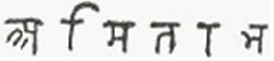 “诸有人民，蜎飞蠕动之类，莫不见阿弥陀佛光明也。见者莫不慈心欢喜者。世间诸有淫泆嗔怒愚痴者，见阿弥陀佛光明，莫不作善也。诸在泥犁禽兽薜荔，考掠勤苦之处，见阿弥陀佛光明至，皆休止不复治，死后莫不得解脱忧苦者也。阿弥陀佛光明，名闻八方上下，无穷无极。无央数诸佛国，诸天人民，莫不闻知，闻知者莫不度脱也。“佛言，不独我称誉阿弥陀佛光明也，八方上下，无央数佛，辟支佛菩萨阿罗汉，所称誉皆如是。佛言，其有人民，善男子善女人，闻阿弥陀佛声，称誉光明，朝暮常称誉其光明好，至心不断绝，在心所愿，往生阿弥陀佛国，可得为众菩萨阿罗汉所尊敬。”善导大师《观经疏》一曰：“言南无者即是归命，言阿弥陀佛者即是其行，以斯义故，必得往生。” 《观无量寿经》曰：“具足十念，称南无阿弥陀佛。”念南无阿弥陀佛是万世出世妙道，成佛作祖正因，是三界人天眼目，是明心见性慧灯，是破地狱猛将，斩群邪宝剑，五千大藏骨髓，八万总持要门，十方虚空无际，广大一性圆明，开黑暗慧灯，脱生死良方，渡苦海舟航，出三界径路，是本性弥陀，唯心净土，即是本师，即是化佛，最尊最上妙门，无量无边功德。念佛现世获得的十种殊胜功德昌臻法师一句佛名，是万种功德的结晶，具有不可思议的大威神力。它是生死苦海中的慈航，是漫漫长夜里的明灯。尤其是末法时期的众生，人根陋劣，退缘很多。正如《大宝积经》所说：“末法亿亿人修行，罕一得道（证道果），唯依念佛，得度生死。”当代高僧道源法师也说：“末法时代的众生，非念佛无以了生死，非念佛无以度有情。”（道源法师《弥陀经讲录》）说明念佛法门是未法众生的对症良药。有人以为，念佛法门是老年人修的，是消积送死的，是临终用的。这些都是片面、错误的理解。本来我们自心就是佛，念佛是念心，就是“是心作佛”。“持佛号于乱心，乱心不得不佛（佛心）。”可见，一句佛号，就能了脱生死，出离轮回，往生净土，圆证菩提，实在是捷径中的捷径。还有一点必须明确，念佛不只是临终得大利益，生前就得大利益。印光大师说，一切事都可以念佛求成就，除了做坏事以外。本文所列举的念佛现世获得的十种殊胜功德，概括得比较全面。这些都是佛陀亲口开示，从中摘录出来的。佛无妄语，千万不要怀疑！为便于初机阅读，谨作肤浅解释。如有不当，敬祈指正。1.常得一切天神隐形守护天道中的一切天神，都尊重佛法。我们念佛的功德，必然感动天神，欢喜赞叹，冥冥中加以保护。因此，念佛的人，不求消灾免难，自然消灾免难；不求家庭平安，家庭自然平安。这对念佛的人说，不过是现世获得的小利益。对天神说，也是积累功德，双方均有利益。2.常得一切菩萨常随守护菩萨的任务，就是上求佛道，下化众生。所以时常分身无量，游化十方，普度有缘。念佛众生和诸佛菩萨有缘，众生在生死苦海中，一心称名，是向佛菩萨发出的呼救声。所以古德说：“生死海中，念佛第一”。称名求救是因，菩萨寻声救苦是缘，因缘和合，感应道交，自然逄凶化吉，离苦得乐，这就是果。古今以来，许多有缘众生，由于遭受厄运苦恼而称名号，由于称念名号而转危为安，也由于获得念佛的利益，而生信发愿，求生净土，见佛闻法。“先以欲勾牵，后令入佛智”这是菩萨化度众生的善巧方便。3.常得诸佛昼夜护念，阿弥陀佛常放光明，摄受此人常得诸佛护念（护，保护；念，惦念）。《阿弥陀经》说：“是诸善男子、善女人，皆为一切诸佛之所护念，皆得不退转于阿褥多罗三藐三菩提”。念佛的人，受到一切诸佛的保护和惦念，由于诸佛保护和惦念的力量不可思议，所以他们修行的心，能永不退转，直到得着佛的智慧——阿褥多罗三藐三菩提。照这样说，就算这一世不能往生极乐世界，但既已种下善根，就不会退转，一定有一天会往生净土，见佛闻法。阿弥陀佛放光摄受：阿弥陀佛，又号无量光佛。佛的智慧之光，横遍十方，超越空间。佛的光明比太阳的光大千亿倍，太阳的光，一道墙便隔断了。佛的光明无所不照，任何东西也阻隔不了。“阿弥陀”是无量光寿，是佛的法身，也就是人人本具的佛性。念佛的人，业障消除，身心清净；心头清净，即心是佛。也就是“妄去真显”的道理。4.念佛之人，光明烛（照）身，四十里之遥（远）一切恶鬼，皆不能害；一切蛇龙毒药，悉皆不受。人人本具的常住真心，像一面大圆镜，能照天照地，具有无量光明。但被多生尘垢蒙蔽，晦暗无光。一句佛号，是消除妄念的净化剂，妄念消除，心光显露，身放光明可达四十里之远。这是真实不虚的。《藕益大师文选》记载，安徽桐城县，有甲乙二人，外出经商，后甲病死异乡。乙将他安埋并带回遗物，交给甲妻。甲妻以其夫年轻体健，何以突然死去？怀疑乙谋财害命。乙深感委屈，又无法证明。便去甲坟前痛哭，倾诉冤屈。忽然甲的声音附耳说：“你对我有恩情，我妻冤枉你，我可以附在你的身上，回家去对妻解释清楚。”于是乙便折回。一路上，甲和他对话，和生前一样。不过只闻其声，不见其形。一次，乙偶然失脚，几乎跌倒。不自觉地念了一声“阿弥陀佛”！这一下，甲用惊恐的声音在远处说：“你怎么放光吓我？”乙听到念佛会放光，又连念几声佛。这一来，甲的声音距他更远，说：“你念佛时，胸部放射出耀眼的光芒，我没法靠拢你身边。请你回去告诉我妻，叫她到坟前来，我会向她解释清楚。”乙便照办。通过这件事，使乙深感佛力不可思议，便弃商出家，潜心修行。后来成为一位高僧。1948年，成都杨昌平居士，一天路经成都东门大桥时，脚下踩着石头几乎跌倒，不觉口中念一声“阿弥陀佛”！当夜做一梦，梦中有五个花枝招展的美貌女子，约他同行，他心动了，便伙同一道行至某街某号，她们进去并向他招手。这时有白胡子老人阻挡他说：“你是念佛人不要去。”他仍然拼命往里面钻时，便突然醒了。杨觉得这梦离奇，次日亲往某街某号，向主人询及昨夜梦中情景。主人说：“并无五个美女前来，只是我家昨夜母狗产下了六只狗仔，有五只雌性的花狗，一只雄性的狗出生便死了。杨听后，吓出一身冷汗。心想如果不是念了一声佛，就变狗去了。以此，他更虔心奉佛并常举此事劝人。以上是范隆奕居士（现年89岁，住乐至报国寺念佛安养院）于1996年亲自听杨所说。一切妖魔鬼怪，都怕光明，都怕佛名。《普门品》说：假设在三千大千国土中，到处均有夜叉罗刹，想来害人。听见他称念观世音菩萨名号时，那些恶鬼，连看都不敢看他，更不可能加害了。一切恶龙毒蛇猛兽，也不会加害。“若恶兽围绕，利牙爪可怖。念彼观音力，急走无边方（迅速逃往远方。）”“沅蛇及蝮蝎，气毒烟火然（燃）。念彼观音力，寻声（闻身）自回去（回避）。”至于毒药，也有明确的开示：“咒沮诸毒药，所欲害身者（想用它害别人），念彼观音力，还着于本人（害人终害己）。”以上都是佛陀亲口宣讲，虽说的是称念观音菩萨名号，其实念阿弥陀佛也是一样。5.水火冤贼，刀箭牢狱，横死枉生，悉皆不受五浊恶世的众生，种种厄难苦恼，层出不穷。这里列举水灾、火灾、冤对、强盗、枪炮、（古代的刀箭，就是今天的枪炮，都是杀人的凶器。刀箭之灾，包括战祸在内）牢狱以及遭受横祸冤屈而死或枉堕恶道等。其实，灾难远不止此，不过举这些作为代表罢了。贪、嗔、痴三毒是万恶的根本，是灾难的根源。念佛的人，念念清除三毒，消除烦恼，不求消灾免难，自然消灾免难于无形。平时能一心称名念佛，到紧急关头，我们自性中的弥陀，自会救护弥陀心中的众生，而使逢凶化吉。如果平时不念佛，到灾难临头时，内心恐慌张惶，六神无主，很难想起念佛。还有，念佛的秘诀就是至诚恭敬。印光大师说：“有一分恭敬，则消一分罪业，增一分福慧；有十分恭敬，则消十分罪业，增十分福慧。”必须牢记！6.先所作业，悉皆消灭。所杀冤命，彼蒙解脱，更无执对。我们无始劫来，所造恶业，无量无边。如果罪业有形状、体积的话，尽虚空都容纳不了。所以长劫受苦，不能出离。妙空师《持名四十八法》说：“救一时之苦，布施为急；救万劫之苦，念佛为要。”佛经说“至心念佛一声，能消八十亿劫生死重罪。”对于过去所杀害的冤命，我们应当至诚恳切地称念佛名，解冤消结，使他们能蒙佛慈悲加被，往生善道。自然化仇为恩，转祸为福，无形中消除寻仇报复的恶报。7.夜梦正直，或梦见阿弥陀佛胜妙色像梦境是唯心所现。欲念重的人多淫秽梦，嗔心重的人多恐怖梦。念佛的人身心清净，夜眠安稳，不会做恶梦、邪梦。还有上床后，默持佛名或静听念佛磁带，可以养心安神，既能对治失眠，又可消除恶梦。如在梦中，遇到恐怖境相，或出现梦靥时，一称佛名，顿时化为乌有。老实念佛，绵密用功，妄想逐渐消除，心光逐渐显露。众生心净则见佛，佛无时无处不现身。水清月自见，能够见到阿弥陀佛殊胜的庄严妙相。但是，切不可因此生欢喜心、执着心。这不但无益，反致受害。印光大师说：“近来修行的，多有着魔的事情发生。这都是由躁妄心，急于希望有感通，有胜境出现。应该知道，不要说显现的境界是魔所现，即便是胜妙境界，只要生起一念贪着欢喜之心，就会受到障碍和损害。”8.心常欢喜，颜色光泽，气力充盛，所作吉利。娑婆众生，身为苦本。一生多在惊恐、怨愤、忧愁、痛苦中度过。只有念佛的人，内心清净，一心念佛，随缘消业，不被境转。内心充满法喜，容貌充实光辉，疾病自然消除；健康长寿，不求自得，这只算是念佛的副产品。念佛的人，诸佛欢喜，龙天拥护，善缘增长，所作的事必然吉利。9.常为一切世间人民恭敬、喜欢、礼拜。念佛的人，内心清净，和气迎人，广结善缘，助人为乐。孔子说：“敬人者人恒（常）敬之，爱人者人恒爱之。”（尊敬别人的人是种善因，人们常常尊敬他是结善果。爱护别人的人是种善因，人们常常爱护他是结善果。）种这样的因，结这样的果。受到人们的恭敬、欢喜、礼拜，这是必然的事。以上九条，都是念佛现生就获得的大利益。那种认真为念佛是消积等死的，是临终才得用的说法，不攻自破。10.临命终时，心无怖畏，正念现前，得见阿弥陀佛与诸圣众，持金莲花，接引往生西方极乐世界。死亡是人生最悲痛的事，也是人人都逃不了的。在临命终时，拥有无上权势的帝王，拥有亿万资财的豪富，和一无所有的叫化子，会完全一样。那时手中的权势和财富，丝毫都帮不了忙。只有念佛的人，这时才能无留恋、无恐怖，一心念佛，求生净土。同时，必定蒙佛接引往生莲邦。从此超凡入圣，直至成佛。阿弥陀佛四十八大愿中第十九愿是闻名发心愿，第二十愿是临终接引愿。愿文是：“我作佛时，十方众生，闻我名号，发菩提心，修诸功德，奉行六波罗密，坚固不退；复以善根回向，愿生我国，一心念我，昼夜不断。临寿终时，我与诸菩萨众，迎现其前。经须臾顷（顷刻之间），即生我刹（国土），作阿惟越致（不退转）菩萨。不得是愿，不取正觉（不能实现此愿，我誓不成佛。）”这是阿弥陀佛对念佛众生作的保证。还用怀疑么？如上十种利益，经文具载，乃佛金口之所宣也。既是现生、来世皆有利益，然则，世出世间要紧法门，无如念佛者也。但当精进，勿用怀疑！本文列举的十大利益，都是佛经所载，是释迦牟尼佛亲口宣讲的。既然对现生和来世都有利益，那么，无论从世间法或出世间法说，一切法门中，没有比念佛法门更重要的了。但是念佛法门是“易行难信”之法，不少学佛的人，也并不完全了解，或许还有怀疑。正如明代莲池大师《竹窗随笔》中《念佛不专一》一文所说：“我以前在某寺参学，一天方丈对大众说，中元节将做盂兰盆会，我以为一定要设斋供众，结果并未设供，只是领众念佛三天而已。又某寺当家师遭官府拘捕，寺中首座集众举行佛事，以祈救护。大众以为要诵经持咒；结果只是高声念佛而已。这两件事，皆出于常情意料之外。可见大德们的思想作法，不同凡响，很值得学习。但是今天许多念佛的人，名为专修净土，可是为了求延寿，便诵《药师经》；为了消罪业，便拜《梁皇忏》；为了救厄难，便念消灾咒；为了求智慧，便念观音文。把平时念的佛号放在一边，以为念佛无济于事。“为什么不想一想：阿弥陀佛是无量寿佛，往生的人也寿命无量，何况求人间百年的寿命呢？《观无量寿佛经》说：‘至心念佛一声，能消八十亿劫生死重罪’，何况眼前的厄难还不能消除吗？《无量寿经》说：‘我以智慧光，广照无央（无边）界’，念佛的人，弥陀常以智慧之光照其身，何愁没有智慧呢？一句佛号，是阿伽陀药，万病总治，如果你不相信，不肯服，又有什么用呢？”这段重要的开示，今天读起来，仍然具有非常中肯的指导意义。我们念佛的人，必须深信佛言。“佛言不信，何言可信？”但当精进念佛，切勿丝毫怀疑！疑则自生障碍，断难获得念佛的利益。佛经祖语开示《观念阿弥陀佛相海三昧功德法门》云：1.谨依释迦佛教六部往生经等，显明称念阿弥陀佛愿生净土者，现生即得延年转寿，不遭九横之难。2.又如《十往生经》说，佛告山海慧菩萨及以阿难，若有人，专念西方阿弥陀佛愿往生者，我从今已去，常使二十五菩萨影护行者，不令恶鬼恶神恼乱行者，日夜常得安稳，此亦是现生护念增上缘。3.又蒙佛与圣众常来护念，既蒙护念，即得延年转寿长命安乐，因缘一一具如《譬喻经》《惟无三昧经》《净度三昧经》等说，此亦是现生护念增上缘。《念佛镜》说：《月灯三昧经》云，非但身疮平复，一切病苦痛患，专心念佛病苦总除。故彼经云，若遇垂死重病，苦痛逼迫无可疗治，念佛三昧不舍，一切病苦悉除。《大悲经》言：一称佛名，以是善根，入涅槃界，不可穷尽。《观经》言：心想佛时，是心即是三十二相、八十种好。《涅槃经》言：佛告大王：假令开大库藏，一月之中，布施一切众生，所得功德，不如有人称佛一口，功德过前，不可较量。《增壹阿含经》言：四事供养阎浮提一切众生，若有称佛名号，如构牛乳顷，功德过上，不可思议。《大智度论》云：譬如有人，初生堕地，即能一日行千里，足一千年，满中七宝，奉施于佛；不如有人，于后恶世，一声称念阿弥陀佛，其福胜彼。善导大师云：自余众行，虽名是善；若比念佛者，全非比较也。庆文大师云：专称一佛名号，则是具称诸佛名号；功德无量，能灭罪障，能生净土，何必生疑乎！元照律师云：一乘极唱，终归咸指于乐邦；万行圆修，最胜独推于果号。又云：况我弥陀，以名接物，是以耳闻口诵，无边圣德，揽入识心，永为佛种，顿除亿劫重罪，获证无上菩提。信知非少善根，是多功德也。戒度法师云：佛名乃是积劫熏修，揽其万德，总彰四字，是故称之，获益非浅。用钦法师云：今若以我心口，称念一佛名号，则从因至果，无量功德，无不具足。嘉祥大师云：佛有无量功德，念佛无量功德，故得灭无量罪。法位大师云：诸佛皆德施名，称名即称德，德能灭罪生福，名亦如是。若信佛名，能生善灭罪，决定无疑；称名往生，此有何惑！宗晓禅师云：还丹一粒，变铁成金；真理一言，转恶业成善业。莲池大师云：极乐依正，言佛便周；佛功德海，言佛便周；一切功德，言佛便周。弥陀万德之名：无一愿不包罗，无一行不体备，无一佛不贯彻。弥陀乃万德名号，一名才举，万德齐圆，不期于福，福已备矣。持名乃善中之善，福中之福。举其名兮，兼众德而具备；专乎持也，统百行以无余。越三祇于一念，齐诸圣于片言。专持阿弥陀佛名号，优胜持往生咒；亦胜持余咒，亦胜一切诸余功德。胜持往生咒者：持咒三十万遍，则见阿弥陀佛；持名则一日一夜，即佛现前。咒云：昼夜六时，各诵三七遍，能灭五逆等罪；持名则至心念佛一声，即灭八十亿劫生死重罪。胜持其他诸咒：专持名号，即大神咒，大明咒，无上咒，无等等咒。以十念得生，生即不退，威灵不测，大神咒也；一心不乱，断无明，见自性，大明咒也；往生极乐，究竟成佛，无上咒也；证无生忍，回入娑婆，普度众生，无等等咒也。六度万行，法门无量；专持名号，摄无不尽；以不出一心故。愿净业弟子，专其信愿，不二其心。古德多有原修余门者，尚当改修念佛。况原修念佛人，岂敢变其所守，而复他尚乎！藕益大师云：阿弥陀佛是万德洪名，以名召德，罄无不尽。持名一法，普被三根。摄事理以无遗，统宗教而无外。佛以大愿作众生多善根之因，以大行作众生多福德之缘。持佛名者，善根福德，同佛无异，则一一声，悉具多善根福德也。净土法门，三根普摄，绝待圆融，不可思议，圆收圆超一切法门，甚深难信。释迦如来，说此无藉劬劳修证，但称名号，径登不退；奇特胜妙、超出思议、第一方便，更为难中之难。一声阿弥陀佛，即释迦本师于五浊恶世所得之阿耨多罗三藐三菩提法。今以此果觉，全体授与浊恶众生。清珠投于浊水，浊水不得不清；佛号投于乱心，乱心不得不佛。一念相应一念佛，念念相应念念佛。百丈禅师云：修行以念佛为稳当。永明禅师云：无禅有净土，万修万人去；但得见弥陀，何愁不开悟。有禅无净土，十人九蹉路；阴境若现前，瞥尔随他去。彻悟禅师云：一句阿弥陀佛，是阿伽陀药，无病不疗；是如意珠王，无愿不满。是生死苦海之慈航，无苦不渡；是无明长夜之慧灯，无暗不破。念佛时即见佛时，求生时即往生时；三际同时，更无前后。省庵大师云：一句弥陀，是斩群邪之宝剑；一句弥陀，是破地狱之猛将；一句弥陀，是照黑暗之明灯；一句弥陀，是渡苦海之慈航；一句弥陀，是出轮回之径路；一句弥陀，是脱生死之良方；一句弥陀，是成佛仙之秘诀；一句弥陀，是换骨髓之神丹。八万四千法门，六字全收；一千七百葛藤，一刀斩绝。第五章 放生的功德利益放生就是看到有生命的异类众生，被擒被抓被关被杀，惊惶失措，命在垂危之际，发慈悲心，买物救赎，予以解救释放的一种行为！放生的对象没有限制。举凡天上飞的如鸽子、麻雀，地上走的如鸡鸭、牛羊，水里游的如鱼虾、鲈鳗，土里钻的如蚂蚁、蚯蚓，大到狮子、大象，小到蚊子、苍蝇，只要有生命的个体，都可以放生。戒杀放生是佛陀金口告诫我们，要亲身力行，既可消除业障又可长养慈悲的殊胜法门。六度万行以布施为首，布施分财布施、法布施、无畏布施。难能可贵的是放生功德三种布施，一概俱备：在放生过程中，因为放生，花钱买物赎命，是财布施；因为放生，与物类众生一起皈依，一起忏悔，一起念佛，一起回向，是法布施；是为放生，解除物命被擒被抓，死亡前挣扎怨恨的痛苦恐惧，是无畏布施。三种布施，放生一应俱全，放生功德真的是不可思议！一、放生的意义1、放生就是救命放生就是救那些被擒被抓，将被宰杀，命在垂危的众生的命，而众生最宝贵的就是自己的生命，救他们的命，他们感激最深，所以功德至大！　2、放生就是还债我们今生累劫以来所造的杀业早已无量无边，放生就是出钱出力来救赎众生的性命，以偿还我们所积欠的无数杀债。3、放生就是救急放生与其他的功德不一样，是救命在旦夕，随时将被宰杀的生命，是千钧一发，刻不容缓的行动，就好像是医院的急诊急救一般，一个刹那，一个行动便可挽救成千上万无数的生命，所以功德至深！4、放生就是慈悲佛心就是大慈悲心，慈悲心是学佛的根本，而放生则是为了解除众生的苦难，起慈悲心予以救赎的一种行为。放生可以长养我们的慈悲心，在放生的过程中，慈悲心获得最大的培养，常常放生，慈悲心常常滋长，与佛心更相契，与佛更容易感应道交，学佛道业更容易成就。5、放生就是觉悟任何一个众生的佛性与我相比毫无或缺，或无二无别，因而每一个生命都是平等珍贵的。在放生中让我们觉悟到众生皆知贪生怕死，皆知趋吉避凶，皆有喜怒哀乐，与我相比，完全相同；众生更皆具备真如佛性，一旦业尽情空，未来皆能成佛，所以救一众生如同救一佛子，更等于救一未来佛。再者，众生即佛，杀众生即杀佛，救众生即救佛。《大智度论》曰：“众生至爱者身命，诸佛至爱者众生，能救众生身命，则能成就诸佛心愿。”印光大师亦云：“一切生物，佛皆视之如子，救一物命，即是救佛一子，诸佛皆大欢喜。”水陆众生，一念心性，与三世诸佛，无二无别。但因无明业障，轮回受苦，劣为异类畜生，一旦业惑断尽，因缘和合，自可超脱六道，同证佛果。我今幸得为人，彼今不幸沦为异类畜生，六道轮回，沧海桑田，怎知明日我不会沦为异类畜生，彼亦可能超拔六道，成佛证果。我尚且希望恳求其慈悲度我，如今何敢轻慢甚且杀害之！6、放生就是实践与其空口说得万言，不如老实行得一字。学佛最重要的就是实践。在放生真实的行动中，真正去培养慈悲，真正去解救生命，真正去为众生皈依念佛忏悔回向，真正去体会众生平等一如，皆具佛性，皆能成佛的道理，真正做到自利利他，这样的修行才能真正得到利益。7、放生就是积极吃素与放生是学佛人行持上最重要的二件事。但吃素只是止恶，是消极地不再造杀业，不再积欠新的杀债；而放生却是扬善，是积极地救赎生命，偿还以前所欠的杀债。吃素而不放生，以前欠的杀债还是有果报的；放生而不吃素，所赚得的功德又因为吃肉杀生都赔光了。所以吃素放生是一体的二面，须要相辅相成，同时并行，效果才会显著。8、放生就是方便我们当天放生，当天无数身陷牢笼的众生马上获得了自由，当天无数濒临死亡的生命马上重拾了生机，无限的功德当天马上可以获得。并且不管一人多人，钱少钱多，任何时间，任何地点，只要发慈悲心，任何人都可以进行放生。放生不像其他功德，不须要等待机缘，自己可以主动进行；不须要依赖别人，自己可以独立完成；千千万万人一生中做不到的功德，我们可以经由放生在短短的时间内独自一人完全成就，若更能以此广为提倡，功德更加不可思议，所以放生功德最为第一，非其他小善所能比！9、放生就是改命我们今生的命运遭遇是因为多生以来所造无数的善恶因缘所呈现的一个结果，造善因就得善果，造恶因就得恶果。但未来的命运却完全掌握在我们自己的手中，透过积福行善，诚心忏悔，我们的命运可以完全改变过来。而放生的功德最大，既直接又快速，改变命运的力量最为显著。10、放生就是解冤每一个众生在多生累劫以来，都曾经与我们结过冤仇，冤仇既结，怀恨在心，必当伺机报复。而放生正可以解冤释结，化敌为友，避免彼此的冤冤相报！《楞严经》云：“以人食羊，羊死为人，人死为羊，如是乃至十生之类，死死生生，互来相啖，恶业俱生，穷未来际，汝负我命，我还汝债，以是因缘，经千百劫，常在生死。”又云：“杀彼身命，或食其肉，经微尘劫，相食相诛，犹如轮转，互为高下，无有休息。”俗话说：“怨家宜解不宜结”，今生因缘际会，了知既造杀业必遭杀报，因果报应，如影随形，丝毫不爽之真理，固当尽力解怨释结，戒杀放生，庶几乎所有怨业消灭，且希盼所有怨亲与我同生西方极乐世界，免受六道轮回之苦！11、放生就是消灾灾难不幸之所以发生，都是源于我们以前所结的冤业，所造的杀业而来。放生解救众生的命，免除了众生的死难，也同时消除了我们的宿业，免除了未来原本应该偿受不幸的业报，这是因果必然的道理。12、放生就是治病其实疾病绝症之所以发生，就是因为以前我们杀生所感召的杀业而来。既造杀因必结杀果，既造杀业必受杀报，解决之道就是放生，偿还杀债，消除了疾病根本的杀因，病苦自然好转。13、放生就是救亲每一个众生在无始的轮回中，都曾与我们互为父母、子女、手足、亲眷，只因彼此业缘不同，今朝我幸而为人，彼不幸沦为畜生，放生就是救拔我们累劫以来的亲友眷属，使其重拾生机，安享天年！14、放生就是延寿每个人都希望长寿，放生救赎生命，延长了无数众生的生命，也必然同时延长了自己的寿命，这是因果必然不变的真理。15、放生就是福善救人一命胜造七层浮屠，而每一条生命都是平等珍贵的，所以救一众生，功德已无量无边，更何况救众多生命！放生就是积最大的福！放生就是行最大的善，积福行善，所有功德，莫过放生！16、放生能助生西修行人以念佛为正行，以放生为助行，念佛为主，放生为从，如此修行，如顺风之帆，顺水之舟，用力少而成效多，以此无上殊胜的功德回向往生西方极乐世界，往生大业必能稳操胜券，高登西方九品莲台必是指日可待！二、放生的功德1、放生功德第一放生是救命的行为功德至大，非其他小善所能比拟！　《大智度论》云：“诸余罪中，杀业最重，诸功德中，放生第一。”《梵网经》云：“若佛子以慈心故，行放生业。一切男子是我父，一切女人是我母，我生生无不从之受生，故六道众生，皆是我父母，而杀而食者，即杀我父母，亦杀我故身，一切地水是我先身，一切火风是我本体，故常行放生，生生受生，常住之法，教人放生。若见世人杀畜生时，应方便救护，解其苦难。”谛闲大师云：“不杀为诸戒之首，而放生为众善之先也。”妙善大师（金山活佛）云：“最好的消业方法，莫过于放生，世界上最大的恶业莫过于杀生害命，反过来说，世界上最大的善业是莫过于戒杀放生，所以放生是最大的功德。你能依我的话，赶快量力买生物放生，就能增福延寿的。”李炳南老居士云：“放生是救他生命，解他痛苦，佛戒第一不杀，天有好生之德，可以想见功德之大，所得善报无量无边。”“上等功德，除了断肉外，必须兼放生，佛家有一句话说：救一众生，胜造七级浮屠。七级浮屠就是寺庙的七层宝塔，这样看起来就知道救一个众生的功德是多么大。”“一切众生不但是过去父母，亦是未来诸佛，你放它的性命你就是菩萨。”圆因法师云：“每一个众生最宝贵的是自己的生命，杀了他，他最恼恨，冤仇结得最深，所以说杀业最重；每一个众生最珍贵的还是自己的生命，救了他，他最感激，福善积得最深，所以说放生第一。”“放生就是救急，与其他的功德不一样，放生是救性命垂危，朝不保夕的受苦受难的众生。我们一放生，当下众生就免除死难，重拾生机；我们不放生，众生就只有受宰待杀的唯一死路了。放生是救急救命的行为，所以功德至大，非其他小善所能比拟！”“放生最重要的是皈依以及念佛。（皈依佛，不堕地狱；皈依法，不堕饿鬼；皈依僧，不堕畜生。）物命在经过三皈依仪式后，承佛法僧三宝加持，畜生报尽，不再沦入三恶道中，得以转世超生。并且物命亲闻‘南无阿弥陀佛’圣号，六字洪名盈盈入耳，既植道种，他日因缘成熟，必能值遇佛法，念佛修行，往生西方极乐世界，永断六道生死轮回。此乃放生中之大放生，是放生中最重要的意义。”“放生最容易消业障，因为不限时间、不限地点、人多人少、钱多钱少都可以放生。正因为简单易行，人人可为，太容易消业障，所以我们的冤家债主便无所不用其极，千方百计阻挠我们放生，不让我们消业障。所以放生所遭受的阻挠最大，所引起的批评最多，这是因为众生业障深重的缘故。因为业障深重，众生物命无福值遇善人受救免除死难；因为业障深重，人们无福救赎生命，偿还杀债。”2、放生的功德无量无边，不可胜数，简述如下：（一）无刀兵劫，免除战争杀祸；（二）长寿、健康、少病；（三）免天灾横祸，无诸灾难；（四）子孙代代昌盛，生生不息；（五）多子宜男，所求顺遂；（六）官禄亨通，一帆风顺；（七）喜气吉祥，四季安宁；（八）解冤释仇，诸恶消灭，无忧无虑；（九）合天心，顺佛令，物类感恩、诸佛欢喜；（十）得生天上，享无极之福，若兼修净土，直可往生西方极乐世界。第六章 居士须知五十条常律法师甚多学者，对佛陀所制之戒律，皆感束缚不安，甚至认为是初学佛者之绊脚石，使入门者望而却步。这是非常错误的观念，亦是导致现时太多修佛者不守戒律、造成佛教今天不振之因，令笔者甚为感伤！其实，佛教之戒律，与国家所订之法律大致相同。如佛所制订的戒律中有五戒——不杀、盗、淫、妄语、酒，六法全书之律条亦订的相当严格缜密。故修佛者守佛教戒律，亦等于守国家法律，何来束缚不安，只是宗教戒律则在心灵上多加了一层自我约束的力量，故自愿持戒，严行不犯而已！宗教都用其自设戒律来约束教徒的不正行为，各有因由。如佛弟子不得吃蒜、葱、辛等，亦自有其义。您既发心入其宗教修持，当得遵其规戒方能得度。俗云：入港随湾，入风随浪。当您进入他国，就有不同的法律，自当守之；否则犯法，自不得安居。如笔者曾长居美国，到过数州停止，知美国五十州，每州法律皆不相同；此事此州可行，过州则犯法。而州之订法乃依其地理环境、民情、风俗行设，而宗教戒律亦同此理而制订。笔者曾当军人，认为军队的纪律比佛教的戒律更加严厉，故方能训练出了钢铁般的军队，亦才能捍卫国家。您不能说军律无理苟刻。换言之，修佛要修成无上正知正觉，岂能言戒律过于束缚？无戒不能修佛，修佛不能不持戒；世俗万事皆然，无戒无律，则无纪无纲，万事不偿。故凡佛子千万不可废戒不学，或认为束缚执着之事，则定堕三恶道而不得度。慎哉！勿忽！视一般佛子，不能持戒清净，乃其身心仍带深重不良习性，自己不易改之，却怪戒律严谨拘束。反而一再犯戒，实无缘修佛，并辱佛门！当堕地狱受报，哀哉！今天笔者愿自戒律中列出五十条学佛礼仪戒规，这在您们听法中，很少能视听到此种综合性戒律之报载。此五十条戒规是针对在家修佛者容易冒犯招罪而列，笔者花费数天至深夜不眠不休地扼要地把这些戒律分列出来，提供大众参阅。笔者诚恳地再次说明，这五十条很重要，学佛者千万不可忽视。凡忽视内任何一条，定得受地狱之果报，决不虚言矣！第一条：寺庙内的一针一线，不得取用若受师父馈赠物品，得捐款于功德箱内。很多不得礼法之信徒随便于佛寺内厨房取物食用，或摘取寺内树上水果，或取食供桌上水果，或于寺庙作法会或打佛七、佛菩萨生日时，檀越（施主）所供养打斋之物品数量很多，而在当法会圆满时，剩甚多物品，就随便分取回家煮食，掌厨师父不知戒律，而随便分给自己弟子带回家，亦或自己取食用。像这样种种举动，已严重犯了盗戒，盗用十方常住（意即各地众生捐给僧众之物品、金钱叫常住物），百分之百绝对下地狱受苦无量。寺庙之物不分价值，微细至纵使您在寺庙打一通电话，而不投一块钱，就足够下地狱受苦，这叫因小果大，后悔莫及！因小果大，可上升为天人，下地狱受苦。有人不禁要问，在寺庙只因贪取一块钱，就要下地狱，真有此事吗？有点不相信，在此笔者愿讲一段佛陀教化外道婆罗门皈依佛之典故，自可明白其严重性：某日，佛陀率弟子至一村庄托钵弘法，被一外道婆罗门知悉，即先向此村民散布恶言说：此位悉达多太子（佛陀俗名）要来煽惑大家的子孙去出家，大家就没后代可传承奉养，千万不可施舍食物给他们。佛陀率弟子们进入村内，走遍全村每户乞食，没有愿意施舍食物给佛陀，当佛陀走到小巷子内时，看到一位老妇人从后门出，要将洗米水倒掉，佛陀即向前向其归言道，只要她诚心将洗米水倒在钵内，她将得升天神之福报，妇人乃诚心供佛，此言刚被此外道听到，即大声斥责佛陀在打狂语，只一碗洗米水就可升为天神。佛陀当即开示，并将舌头伸出，将整个脸遮住，此时外道才知佛陀是累世不说妄语的大修者，因在那时的修行者，无论是仙道、外道皆知一个累世不打妄语的修行者，才可能将舌头伸出，将整个脸遮住的。此外道心服口服地才向佛陀请示，为何区区一碗洗米水之功德就能升为天神？佛陀教化无边，当即指着前面一棵大树而言道：此大树最初是由一粒细小种子埋在土内（种子小而树大），此妇人因一点诚心供佛，自可得无量福报，而得是升天神，此乃因小果大之理也！此位外道，经佛陀开示后，即时皈依佛陀为佛门弟子。由此典故可知，贪取寺庙一块钱，当种下地狱果报，是不可不慎的！若你能深知因小果大之理，将以下每条戒规，就得谨记在心，严加遵守，千万勿犯，免受果报，而后悔莫及，或怪师父没开示，或嫌戒规太严或束缚。第二条：不得摘取寺庙山上之水果很多信徒每逢星期日常朝山入寺拜佛，甚是虔诚，但有些人，不知规矩，看到寺庙后山水果树上长满很多熟透的水果，令人垂涎三尺，情不自禁地自摘而食，而犯了偷盗寺物之罪，够下地狱之条件。本佛堂现在还无山可建修行道场，不然就得树立一标语：“请游客不得摘食本山水果，有喷农药”，想必无人敢摘食也。本佛堂现虽无山可供人摘食水果，但亦有人曾摘取水果食之：因常有善信敬备水果到佛堂礼佛后，不吭不讲的，将水果放置佛桌上不收回，等数天后，部分水果断有腐烂，部份尚完美的，堂内皈依弟子不知戒规，就自动取食，而犯戒，应知未得施主允准之物，皆不得取食，信徒不取回亦不言明要供养十方僧众，此物乃为原主，不得取用，凡取用皆犯盗戒也，当堕恶道矣！（若是施主已经发心供佛的水果、饮食等，即属献佛物，为佛做侍者的僧俗二众可以处理。）戒规是解脱，不是束缚戒规不是一种束缚，是一种解脱，如同一国人民不守法律，则社会治安大乱，则大家不能安居，偷盗抢劫欺诈杀人泛滥各地，夜不敢出门，昼夜提心吊胆，试问还自由吗？若大家遵守法律戒规戒律，安分守己，社会治安良好，则昼夜出行自由心安。佛教之戒规亦同此理，何况学佛者乃欲上求佛道，更应严遵戒规，方能早日开悟证道，一般人学佛戒律，则不易犯业，心性净，自得佛菩萨护持加被，时时吉祥！有人说：佛教戒律太严格！余答：不严格，即是自然法则，而你本身累世累积不良习性过重，不易改之，故曰严格。如一人吸烟甚重，而现各地皆订有不可吸烟之成规及吸烟罚款法则，此人烟性难改则说，吸烟不是大事，何必订此严规呢？汝说对否？故不守戒规，是束缚呢？还是解脱？由上列之举，自可明晰其意。社会要安康，大家要守法律，佛教要振兴，佛子定要严遵戒律，是必定之道理，望学佛者，以超越理智心性来接受佛陀戒律的教化，日久自可通达般若智慧而证菩提！第三条：入佛堂不得吸烟、穿拖鞋、皮鞋、嚼槟榔我曾在多家佛寺静修养身，常看到多人在佛堂中吸烟、嚼槟榔，实为不敬三宝之行，并污秽了佛堂清静。佛堂乃法王宝殿出家人修行念佛之净地，污烟浊气冲天，当扰乱出家人修行，罪过是无量的。应知香烟之气颇毒，可使人致癌，并干扰人之情绪，现许多办公机关皆禁止吸烟，提高办公效率，何况在庄严清静佛堂内；嚼槟榔非但不雅观，且污染环境卫生，佛寺四周有天龙八部护法，若随地吐槟榔汁，当污秽圣地而不干净，则罪不可赦也。进入佛堂内，应赤足入，穿一般鞋子进堂，当污秽佛堂清洁，应知大家所穿的鞋子在外踏过脏物，从厕所内出来都会沾到不净之物，故不宜进入佛堂内为宜，免污及圣地，而惹罪衍，当得戒守之。一口痰一把鼻涕，下地狱火烧不息凡佛弟子持戒清静无犯者，日久身上自可发出一种如檀香般的戒香味，醇香传百里，就如佛菩萨示现显降，芳香遍满虚空，当得众生诚心供养礼拜。佛语戒定真香，有戒有定有真香，无戒无定是晋味。持戒者心性坦荡无疑，犯戒者心性不安束缚；持戒者当得众生恭敬礼拜，犯戒者当得众生不耻不敬；持戒者当可摄服众生得生佛性，犯戒者当招致众生得生毁谤；持戒清净可证果，犯戒当受地狱果报。持戒犯戒否，得由智者自定矣！讲戒法，易令人生厌，而苦口良药，忠言逆耳，众生不知，又不得不讲。明末藕益大师讲戒经，听者寥寥数人，弟子跟随者少矣；清末弘一大师弘扬律学，甚多地方不太欢迎他，甚至有人视他为怪物。其实，大家都是怪物而不自知，反把圣僧当怪物，众生哀哉！今天，若常律亦专讲戒法，日后当为不智众生又视为一怪物出现，岂不妙哉！但戒不扬，教则灭，然为众生想，抱弘扬圣教之心，志当弘扬戒法。望有知修佛者，共修戒法，进而生定，生出般若智慧，而开悟佛性！第四条：进佛寺，不得由中门入，当从旁门入入寺内不踏门槛（门底下隔板），需踌脚而入，是为礼也。子曰：“君子不入中门，行不履”，应知古代下品官入高官府第，皆得从旁门入，只皇帝亲王爷，方得由中门入。而佛寺乃法王宝殿，佛祖其位尊当主过玉皇大天尊及一切天人，进入佛寺，得遵守寺内礼节，庄严不得随便，方免犯不敬三宝之罪。第五条：进入佛堂内，不得高视佛面，当即低头即作礼拜，更不得溜达作观赏，东张西望我常注意到许多信徒一进入佛堂内，不是在顶礼跪拜，却在堂内走来走去；又站着堂内正中央，一直高视佛面，像在观艺术品一样。如此甚是不敬，若要观佛面，应站立于堂外丈远而观之，方合乎礼制也。这点很多人都有此通病。第六条：于佛堂内不得大声谈话、喊叫、或躺、或卧、或跑跳很多人于佛堂内，口不择言，大声谈话，或话家常，将佛堂当作菜市场，扰乱清静，罪过无量。有些佛堂内地上铺有地毯，甚多人非躺即卧，尤其小孩，一入宽大佛堂内，当作游玩场，乱蹦乱跳，跑东跑西，大人管不严，甚是罪过罪过！第七条：入佛寺内勿随地吐痰或随地擤鼻涕于佛寺四周常有众菩萨居之，天龙八部护法，环境清净无染，而人之唾液鼻涕甚为污秽，若于佛堂内随地吐痰及擤鼻涕，当污及圣地，造成空气污染，病菌传播，有害僧宝罪，当入地狱受苦。有经为证，僧护经曰：“在佛地，涕唾污地，以是因缘，入地狱中，火烧受苦不息”。由此得知于佛寺中吐痰擤鼻涕不得不慎；若欲吐痰擤鼻涕，当以卫生纸包之，投入垃圾筒内，或至洗手台吐之，以水冲洗，当不患。以此条而论，只一口痰，一把鼻涕就得受地狱果报，有经为凭，真实不虚。更可知律之重要，若一犯，无论你修行多好，终不得正果往生极乐，故本文期望大家谨记在心，免犯之后悔！佛教戒律是合乎理性、民主性的戒法佛教戒法非权威性、强制性的，是公正合理民主性，无压迫束缚感，与民主国家法律相似。非同其他宗教之戒律具权威性，强制不可抗拒，得毫无抗议地接受。众生犹如受罪的羔羊得受指使，不得怨言，否则恐吓将下地狱受苦或接受教主惩罚。一切以神意为主宰，众生皆为神之奴隶，说黑为白，说白为黑，不得异议。凡研究过佛教戒法的人，相信佛制戒律，皆依照人伦道德而定，犯戒者如同犯国家法律相同。除得接受法律制裁外，尚得受未来地狱果报，心灵之谴责，永不安宁。故佛教戒法（本），如同一本完整的六法全书。第八条：入佛堂佛绕佛可得五种福德凡入佛堂，应旋即佛顶礼，或绕佛唱念佛号，佛言，当得五种福德：一、后世得端正色好；二、得好音色；三、得生天上；四、得生王侯家；五、得涅槃道。而绕佛方向，应由右而左绕行为吉也。拜佛后当即进出，切勿喧哗。第九条：寺庙内用食，当得捐献凡寺庙适逢菩萨辰日，举办消灾法会，都会备办素食筵席与众生结缘，或平时到寺庙用餐，皆得捐献功德金。因所食之物，皆为十方善众所捐献的，不应白吃的。很多人有这种贪吃的通病，以为佛寺内节庆日，办素食给人吃是应该的，而不必捐钱，如此当犯偷盗食之果报。当种下地狱之根而不知，慎之！（非出家人不得供养）第十条：一枝法杖倚壁，证果全失昔印度二十五祖婆斯舍多尊者，过去世曾证得斯陀含果位（谓已修得去凡入圣之法）但入佛堂拜佛，大意将法杖倚壁而累世之修一刹那间化乌有，更遑论一般凡夫犯之，当堕恶道之果报是不庸置疑的！（西天二十一祖婆修槃头尊者，自言往劫将证二果，因误以杖倚壁画佛面，遂全失之。吾谓二果尚失果位，若是凡夫，则永失人身，常处恶道无疑矣。譬如巨富犯大辟，尽家资以赎死，贫人则立见斩首矣。事载《传灯录》二十祖阇夜多尊者章。故知亵慢，其罪非小。）故入佛堂拜佛之前，应将随身物、衣、帽、手提袋放于地上，而后再行顶礼拜佛，自得福德而不犯，福报与业报就在一小动作之间，但其中这果报相差却甚巨矣！尤其千万不可将皮包、衣、帽、手饰随便放置于桌上。余在佛堂常见许多妇女习惯在拜佛前，将小皮包放置在佛桌上，应特别注意改正，免受业报之苦！还有入佛堂，不可穿木屐或拖鞋，免扰清静及污染佛寺地，来生免堕入马蹄国之报。第十一条：佛堂中央，不得站立或礼拜佛堂中央位置，是主持礼拜位置，一般人请勿站立或礼拜。很多人在佛堂拜佛，都喜站跪在中央礼拜，殊不知已犯礼仪。因一寺主持，需德高才优者，方能当之。佛堂中位为尊，礼拜占主僧之位，为我慢失敬，其罪非轻。君子当不受戒律约束戒律学，深思之，实乃一门修养学，一位有涵养之人，将不受戒律所约束。其行高尚不阿，一切皆自然合乎戒规的，所谓君子处事正直荡然，不偏不倚，进退得宜，是非分明，心胸宽阔，仁慈爱物，故不诈、不欺、不贪、不痴。以五戒而言，一位修养者：（一）自然不杀生煮食，活生生将动物杀死烹煮，就像有人一生中连一只小鱼都不曾杀之，这是仁慈心之自然发露，故君子远庖厨，闻其声，见其杀，不忍食其肉，当不会杀生；（二）自然不会偷盗他人物，占为己有；（三）自不会邪淫，奸污贞妇良女，破人名节，妨害家庭；（四）自然不会妄语欺诈他人；（五）自然不会喝酒或酗酒乱性昏智，作后悔不堪之事。如此一切皆合乎自然理性，发露善良本性，又何需戒律来约束他呢？故戒律乃是对涵养不够，是非不明，品行不端之人而设立的，故守戒律，乃修养成上品人格君子所必需遵守，何遑论欲修佛道者，更需严守不犯焉！第十二条：入寺庙，服装要整洁朴素女人到寺庙拜佛，千万不可穿迷你裙或露胸露背之衣服，有失礼仪，跪拜礼佛时，相当不雅观，有碍佛堂庄严，并会引起来参拜之信徒非非之想，扰乱寺众之清修，则罪过矣！第十三条：勿让小孩在佛堂内奔跑嬉戏这点相当重要，若带小孩到佛寺拜佛，一定要管制好，勿让小孩在大殿内东奔西跑，或随意动法器。因木鱼、罄之法器，乃龙天耳目，千万不可让小孩把玩敲打，否则罪过很重。我记得在七岁之时，随祖母到彰化善化佛堂拜佛时，一时好奇，在大殿内拿起木鱼就敲打，被祖母训斥一顿。结果那天回家，头不明地疼痛，吃了药也不能止痛，求医也无效，祖母怀疑我是否因在佛堂内顽皮敲打木鱼而引起护法神责罚所致，就带我到佛堂内，向佛祖跪拜忏悔。那时年纪虽小，也知诚心地忏悔，就这样经礼佛发露忏悔过后，头就不痛了。此刻想起小孩这件事，亦颇感奇妙，在佛堂乱动法器，头痛求医吃药无效，而经诚心忏悔，竟然不吃药痊愈，可知忏悔可消罪业。但经过那件事，我长大后，却是经常有头痛的毛病，记忆力也较差，真怀疑是否小孩乱敲法器所带的后遗症。故我奉劝各位家长，带孩子到佛堂内礼佛，不可让小孩随便玩法器，否则小孩智慧减退不聪明，这是事实，不可不信。我在本佛寺内常看到家长看管小孩进来礼佛时，只顾拜佛而不知要看管小孩，让其乱动法器，我一听到则马上制止这种情形发生，以防给小孩带来后患。第十四条：入佛寺不可大声说话很多人一到佛寺内，就好像进入公共场所游乐区一样，就大声谈天说地，走路搭肩勾背，随便摄影佛像，带荤肉食物吃食，将佛寺当作一般神庙或游乐场，一点恭敬肃静心都没有，如此扰乱出家人清静修行之地，当犯罪的。持戒精严，自可证得佛性《华严经》云：“戒为无上菩提本”，持戒清静自可修得菩提。而研究佛戒，乃在戒己之心、身、六根而不犯，而非拿戒律之尺时时去量他人，去诽谤他人之言行，则己已犯戒，何德服人矣！而研究佛戒后，更不得因戒律繁严，而致不敢亲近佛法，因噎废食终不能修道。佛戒乃直指人之不良习性，得令众生循规蹈矩，修法无碍。与国家法律得令人民知法不犯，社稷自可安居无事，国家得能康强富乐，是理相通。第十五条：入佛寺应念“阿弥陀佛”向师父问讯凡入佛寺，遇师父应问讯答：“阿弥陀佛”，不可直称师父法名。凡答谢师父或向师父赔罪，皆说声“阿弥陀佛”，而不说“谢谢”或“对不起”。向师父告别，应说“弟子向师父告假，阿弥陀佛”，不可说“再见啦！”或“Good-bye！” 第十六条：皈依弟子入佛寺应向师父顶礼于行路中，与师父相遇，应停足向师父问讯后离去，不得闪避而过。我就曾遇见这种情景，真不知恭敬三宝。有一点须知的，凡受过五戒、菩萨戒之弟子，遇到出家师父，定要跪拜顶礼师父三拜，若不拜就犯戒。关于这点，我曾遇到几位受过戒之在家居士，遇到师父不知跪拜顶礼，颇有我慢之态的。而向三宝顶礼，乃在消除我慢、我执、我相之心，而能养成谦虚恭敬之性，亦可消除业障。第十七条：入师父房间之礼节入师父房间，应扣门三声：若不应声，则表师父在内有事或休息，不得强入，可即离去。第十八条：对师父顶礼应知凡师父在刷牙、洗脸、理发、睡眠、吃饭、休息、打电话、写字皆不应作礼，在马路上亦不宜作礼，问讯即可。很多弟子为表示非常敬师父，而不分时、地随便作礼，亦不甚雅观，有碍师父威仪！第十九条：奉师父饮食之礼奉饮食于师，应两手高捧奉食，食物要洗净。若吃过剩余物不可让师父食之，是为不净罪。第二十条：与师父谈话之礼与师父谈话，不得面对师父，应侧立或侧坐，亦不得于高处立，或太远立。对师父谈话应清晰小声、和颜悦色。师父说话中不得插嘴。第二十一条：师父用物，不得用师父之座位、床，及师父之衣、物，不得坐用。第二十二条：随侍师父之礼师若坐，应当在旁站立，若不命坐，不可坐。站立时，不得靠壁斜立，对师父不敬。第二十三条：对师父的尊称若有人问汝师父之法号，应当说上某下某，不可直称师父名字，会被人取笑你不知礼节。第二十四条：入佛寺用餐之礼节我们入佛寺内之斋堂，或休息室内，不得争位，亦不得高声呼叫。这种情景，每逢寺庙佛菩萨圣诞日，举行法会时很严重，亦可看出国人不守公德心的一面。因法会人很多，寺庙一天要办好几百桌筵席，吃饭时间一到，打板开饭，大众就抢座位，好像怕坐不到位子，吃不到饭，看了令人感叹无奈。我常看到这种场面，好像永远改不了这种习气似的。在寺庙用餐，若争先恐后，不守规矩，真有辱佛门清静。那种紊乱、抢吃争食之情景，我实不敢看。故我最不喜欢在法会时，到寺庙用餐，见景伤情。奉劝诸位有修的佛教居士，到寺庙用餐要有威仪及守戒规，才不辱佛门清规。受戒再犯戒，罪加一等我接触过甚多受过五戒、菩萨戒的弟子，及一般的皈依弟子，常感到万般的无奈与哀叹，觉得他们在受戒前与受戒后，根本无任何改变。犯戒如吃家常便饭，甚而觉得没什么关系，视戒如草芥。有的皈依弟子犯戒规，当师父校正他时，却反认为师父小题大做，没那么严重；实令出家人打骂不得，只好作罢闭口不言，大叹众生难度。殊不知，知戒犯戒又破戒者，罪加一等，加速堕入三恶道，不得不慎！常犯戒者就如同一水桶，虽装满水，但桶底有很多小洞洞，终有漏尽的一天。故功德再大的人，犯戒就如有漏洞的水桶一样，终不得圆满，无法修成正果，以及开悟了脱生死的，必须再堕轮回受苦不尽矣！第二十五条：在佛寺过夜应知到寺庙住宿过夜，听到师父打板（安板）通知大众入睡时，应熄灯上床睡觉，不得再打开电灯看书或交谈闲聊，不但扰乱出家众睡眠，又犯盗用常住物之电力，其罪亦重。因出家人一般早上都起得很，早诵早课，大部分都在四点以前就起来，他们晚间睡眠都很短，不像在家人可睡足八小时的。入寺庙一切作息都要遵照寺内之规定，不得随便、妄大自为。若你真的不能入睡，要打电灯看书也可以，但你须缴电费或自由捐献功德金给寺庙，当作电力费用，如此才不致犯了盗用常住物的戒规了。因寺内一切用水用电皆是十方物，公家要支付的。故超时间私用电力看书的，当然要捐钱缴费，才不亏欠常住，而受果报！第二十六条：在佛寺内用物要节省凡在寺庙内用水用电用物应尽量节省开用，不得浪费。我常在寺庙内看到有人洗手后，不将水龙头关好，任其流水；亦有在寺内过夜乱开灯光，离开室内，亦不将灯关掉，缺乏公德心。尤其每到寒暑假，或有学生到寺内进修用功，或社会人士参加公职考试，常借住寺庙自修，就有不爱惜灯光之现象。浪费公物是国人不良之习性，若不改进，所受果报非浅矣！还有一种人，他在这寺庙捐献不少钱，就认为寺内之物皆他所有似的，一入寺内就乱用公物。吃、住、用的，都不捐献，有时还打长途电话，都不用缴钱，浪费公用十方物，其罪无边无量。应知纵使你在寺庙捐献一千万元，就连打一通电话一块钱你都要照付。捐一千万元是你的功德，而打电话用的电话费是公家付的，是不相干的，公私要分明。我敢言你打寺内电话一元都不投，则你所捐的千万元功德都将化为乌有。需知“施主一粒米，大如须弥山”，绝非虚言，你若认为本人所言有疑，请你去请教精通戒律的法师便知其严重性的！就以正德佛堂而言，我身为一位住持，我因私事打堂内公用电话，还是投一元再打。所谓住持，是主掌管理寺内大小事务，而寺庙内一切物品皆为十方常住物，众生所捐献的，并非住持的，故身为一寺之住持动用公物作为私用时，仍需要付钱出来。现在很多寺庙住持，常将寺内一切物，当私有的在动用，或作人情施舍给他的徒弟或亲友用，真是阿弥陀佛！其果报是相当可怕的。勿携带佛寺物品回家私用我未出家以前，常到某大佛寺小住数天，适逢举办法会活动，信徒供养的各种类的食品多得堆积如山。而当法会圆满时，还剩颇多的食品，如：香菇、金针菜类的，大包小包堆置厨房仓库中。但掌厨师父为感谢法会期间来寺内帮忙杂务工作之信徒的辛劳，将大包小包各类干类食品，化整为零分为数十小包，平均分给信徒带回。殊不知这已犯了盗十方常住物之盗戒，是犯重戒也。应知信徒为佛寺协助杂务，是在积造其功德。而大众所供养之食品，已属常住僧众所有，当不可分给协助杂务的信徒带回。公私要分明，不可作人情，否则造罪非浅矣！像类似情况，据我所知，很多佛寺存有这种现象，若不及早纠正过来，所负因果是可怕的！以前有位开悟得道高僧坐化前，眼前所看，尽虚空皆是盐巴，心甚感纳闷，经仔细思虑后，才知他某日在厨房抓一把盐巴作药用，而犯盗戒。他知犯戒业报现前，随以己之钱买了大量食盐，还给常住，就如此而能安心坐化往生矣！第二十七条：在佛寺内刷牙、洗脸时，不得面向佛金身或出家师父在佛寺内早上起床刷牙、洗脸时，不得面向佛金身或出家师父，免犯不敬，亦是一种礼貌。这种现象，我在佛寺就遇过。因逢佛菩萨圣诞日，进香过夜的香客很多，而早上起来刷牙洗脸人多，洗手台人多拥挤，有的人就口咬着一支牙刷，手拿着一杯水，经过佛堂边走边洗，甚不雅观，实应改之，是为人之礼节。第二十八条：勿将寺庙当观光地区踏进佛寺内为礼拜佛菩萨，消除业障，需心存恭敬虔诚，方得感应，万不可在佛寺内随便大笑或嘻皮笑脸。这样非但不能消业障，反犯了不敬三宝之罪矣！应保持威仪庄严之相，以示对诸佛菩萨之恭敬，方得感应。若欲笑之，应保持小声，并以袖口掩之。切勿将清净庄严之佛门圣地，当作观光圣地，不守纪律及形象，其因果可大矣！国人一向有此毛病，每逢假日或法会到寺庙拜拜，就漫不经心，将佛寺庙当作观光地区，大声大叫，乱跑乱跳，纸屑果皮乱丢。尤其卖东西的小贩，摆地摊，用扩音器在庙前大声大嚷地叫卖。有的卖膏药，甚至请了脱衣舞女郎，在庙场大跳歌舞，轻纱薄衫，猥亵动作尽情表露，以招揽香客，伤风败俗之风在此尽观。卖药的十八般武艺尽出，将神圣庄严的寺庙，闹成市场不像市场，舞厅不像舞厅，商场不像商场，笑闹不已，真是罪过罪过！以前我常到寺庙，就亲眼看过这么热闹的场面，奇怪的是香客们却看得津津有味，浑然忘了他们是来拜佛消灾的。众生愚痴无知所造的罪实是无量无边。真是阿弥陀佛！有心修行者，当知戒律的重要自我发表此文，及发行本文之演讲录音带以来，各地有心修持佛法的在家居士，反映回音，相当热烈，赞叹之声四起。令我感到无比地安慰，感受到播种后已有收成的那份喜悦，实难言喻之。然而，我首要声明，我虽提倡佛教仪规礼节，并非代表我是一位精持戒律的修行僧，或相当有礼节的人。我出家未久，习性甚多未改，德行浅薄，智慧未开，有时亦会犯戒。我亦在学习中，本以教学兼备之心念，与大家共勉而已！第二十九条：拜佛之前，应洁净身体我们在拜佛之前，应当先洗净身体及双手，尤其在上完小便后，应用卫生纸擦吸小便处，不让余尿污染衣服，双手要再用肥皂洗手，不得马虎。以前佛陀弟子们，每大小便后洗手七次；大便后，应再用左手后二小手指（无名指小指）沾水洗净肛门，让衣服保持干净，再礼佛以表敬重，自得佛菩萨护佑。关于此事，实少人能遵行圆满，几乎都嫌罗嗦繁复，须知此是拜佛最大礼貌。试想穿一件脏衣服礼佛，能得到佛菩萨加持吗？你已不诚不净在先，又何来感应呢？为表最大敬意，此必需确定遵行为要。还有男子进到佛堂拜佛，应将裤管塞到袜子里，以免防止体上不净之毛掉在佛堂内，污秽佛堂净地，相当不敬的。我们出家人裤管要用松紧带绑起来，亦是防止不净之体毛掉落在佛堂内的，此点希望男子特别遵守。第三十条：礼佛之前，勿吃荤食、辛味、烟酒在吃食方面，拜佛前，请勿吃食蒜、葱、鱼、肉、酒，及嚼槟榔、吸烟草，而免口污臭，对佛菩萨不敬。纵使与人说话，满嘴臭腥味亦是不礼貌的行为，亦会遭人排斥，更何况是拜佛呢！还有人拜佛时更绝妙，口中边嚼口香糖边拜佛，也有吃槟榔的，边咬边拜，令人气笑不得！造业非浅。第三十一条：有人礼佛，勿从前面过在佛堂内，见有人跪地礼拜佛菩萨时，勿从前面经过。我们凡人是无福消受人家之礼拜的，他在拜佛，你从前面经过，不是等于在拜你吗？这点礼节，有很多人都会疏忽的。我就常看到，很多人大摇大摆地从拜佛的人前面经过，对佛亦甚不敬。就好像你正在跟朋友讲话或打招呼，有人从中间经过，你们定会感到此人很冒失无礼，是一样的道理。但拜佛的人，亦应知道礼节，拜佛应尽量靠近佛桌面前拜佛，不要离得太远，免得大家要绕一大圈从您后面而过。就像我们的佛堂较小，有人偏站在门边拜佛，而我每次要经过，就不得不从门外而绕。若有人一拜就数十分钟，那岂不叫每个人都得从门外出去，再绕道进堂？这样亦会影响他人礼佛。所以拜佛的人这点礼节亦应了解！皈依弟子应该学习佛教礼仪每逢每期杂志发行后，总有多人打电话或来堂当面请教本人一些拜佛常识礼仪，除使我深感安慰外，颇觉有太多的佛教徒，仍不知道如何拜佛与礼节。甚至有一位老太太，住仁武乡，她说已皈依三宝多年，但从来她的皈依师父没有教过他们如何礼拜佛祖，更没有教过什么礼仪戒规。听后，使我大大感伤。像老太太这种情形的皈依弟子很多，这得归咎于皈依师父的疏忽。不知有多少出家法师，只知收皈依弟子，却不知教导他们拜佛的礼仪，与一些佛教戒规，如此佛教怎么能发扬光大与兴盛呢！所以，我在此不免要大声疾呼，希望每位法师，在你授皈依后，定要同时教导您的皈依弟子一些礼仪与戒规。请勿授皈依三宝后，连跟弟子打招呼讲话的时间都没有，如此又怎么能度众呢？佛法又怎么能兴呢？本僧是出于一番弘扬佛法的美意，望各位法师勿见怪！第三十二条：拜佛姿势要庄严正确，不可倾斜不正我看过很多人拜佛姿势东歪西斜的，漫不经心，两手合掌又合不拢，不是太高就是太低。拜佛心不诚，显不出庄严相，难得感应消业。一个人拜佛心诚，他的拜佛姿势定庄严又肃穆，看了自令人起恭敬之心的。合掌拜佛，定要双手十指并拢，不用力地靠着两胸部心窝（胸部中间凹处地方）处，十指朝天，不可倾斜指向佛，这样是不礼貌的。然后再问讯跪拜动作，定要现场示范，在此以笔难以说明的，希望想学习正确姿势的人，欢迎随时请教各位师父。谈到手执香拜佛：皆头不拜，只用双手抖香拜或手执香拜而已相当不雅观；若不会执香问讯，正确拜香应是头向前一拜而手拿香亦同时向前一拜，连续三拜即可，拜时要缓慢而显庄严。第三十三条：徒弟与师父不可同拜一人弟子与师父同到师公或师伯处拜见时，作徒弟者，不得跟师同时礼拜长辈，应待师父先礼拜后，弟子方可依序礼拜。这是长幼有序之礼，应该知晓其礼，方显教养之风。第三十四条：持佛像不得向人作礼若自己已手持佛像时，不得向人行礼打招呼。而手捧持佛像，一定不可低过腰部，得在腰部以上方可。第三十五条：拜佛不一定要点香我们到佛寺礼佛，不一定要点香拜佛方可显出诚心，佛教最大礼节是向佛五体投地礼，是代表最崇高之敬意与礼节。在日本、西藏拜佛不点香，都五体投地作礼而已。第三十六条：不可用嘴巴吹三宝物经典凡佛桌上有灰尘或香灰，一定要用干净抹布擦拭干净，不可用口吹掉灰尘。尤其经典上有灰尘时，更不可用嘴吹散，要用干净布擦拭之。又经典放在桌上时，应不可放置超过桌缘，要放在佛桌内，以示敬重。尤其手不干净，更应洗手后，再捧书本。感叹末法时代，学佛者只学经义不学戒规时值末法时代，虽多人研究佛法，却只限于在经典上求知，而忽视了戒规之重要，每每犯戒而不自知，自不能具足定力、智慧。纵研究千经万典、贯通三藏，亦是知皮毛而已，难运圆融，惜哉！前月日子，往北部一行，拜访善心会员，欣闻多位在家善知识，喜阅每期本篇报导，令我信心大增，得以尽速地完成本篇文书发行之愿望。虽当初撰写此文，曾遭某些不明佛理之人的毁谤，但赞叹支持者居多。可见多数人仍知戒规之重要性，能守与否，则端视个人之修为！第三十七条：佛桌上不可乱放杂物佛桌上平时应当擦拭清洁，除放置佛像、香炉、佛灯、烛台、花瓶以外，其他物品千万不可放在佛桌上，否则就犯了不敬三宝之罪了！我看到在家居士的佛堂内，摆设杂乱，桌上放置火柴、衣、帽、锁匙、道符、进香令旗、整束的香、茶杯、玩具、外道书本等物，将佛香桌当作陈列桌，杂陈紊乱，不堪目睹。还有香炉上的“香脚”，即燃烧完的香枝，插满了香炉，不拔掉，那是相当危险的。万一香炉着火，会烧到佛桌及佛像，那时业障就深大了。有人说香脚要在初一、十五才可拔掉，我不知道这是根据哪部经典的记载或是谁规定的？这就太执著外相了！烧完的东西就是废料，为何要一直摆在佛前呢？不是很不尊敬吗！应该每天早上擦净佛桌时，要予拔掉，并收集成袋后，再拿到寺庙的金纸炉内烧掉，以示尊敬！还有佛前供花，要每天换水一次；若花已谢了，不可再摆设，应拿掉晒干，再丢弃于干净的大河沟内，或埋放于山上，勿让人践踏。不可丢弃于垃圾堆上，这点几乎大家都难遵守到的，日后望大众改进！尤其花不可一供佛桌上，都不肯去动它，任其瓶内水臭了，花谢了又不换。等臭气冲鼻，花朵全部凋落，才要换洗。如此相当不敬，本是香花供佛，最后却犯了污染三宝之罪，实得不偿失。既然发心供佛，定要时常保持佛桌上干净无染，如此方具功德；否则反具业障，供佛不得不慎也！由佛桌上摆设的清净与杂乱，可看出此人之修行高低。凡有修行的人，无论佛桌、佛堂、及他个人办公桌、住处，一定随时整理的相当干净，反之，此人定是位修养不佳的人！在此，本人要郑重奉劝诸位，本条文所列举之戒规，若有犯，其业非轻，确不可以为小事无妨。在前第九条文就提示过，在印度佛祖弟子第二十五祖婆斯舍多尊者，已证阿罗汉，过入佛堂，只将锡杖放靠墙壁，即失果位，造业非轻，更何况凡人！第三十八条：有人诵经，请勿在旁走动，或站在中央照相时常有人，不懂这个礼节，是相当冒失的。人在佛前诵经或读经，他就若无其事大摇大摆地从前走过，或在旁边走动，如参观古董似的。非但扰人清静，分散诵经者精神，也阻碍龙天护法、法界有情众生听法，其业非轻也。凡我们诵经礼忏，除调伏自性、体会经义、忏悔造业，若心诚自能召法界有情、天龙八部来听经，让他们得闻佛法，心生法喜，可消业种善根，皆大欢喜。若在旁边走动，自会扰乱清静庄严圣地，其罪无边，天龙八部亦不会原谅的。我常看到道场举行盛大祈福消灾法会时，常有信徒充当记者似的，拿着照相机，如入无人之境，东旋西转地拍照，破坏庄严，实相当不雅。如佛寺本身请人拍照摄影留念，应指定拍摄者在法会道场的两旁，左右拍照即可，决不可切入中央拍摄，实相当不敬。这点望各佛寺应注意改进，以免庄严的道场遭受破坏，这是有益度众的。第三十九条：点香勿用口吹，勿用鼻闻点香献花供佛，为最好供养。但有人点香，因香多火势大而不能熄灭，即用嘴巴吹灭，相当不敬的。火不熄，应用扇子打灭，或分成小把，用手振动即熄也。而点香台的火种，亦不可用嘴巴吹之，仍以手或扇打熄为宜。有人点香，为试闻香味，将香拿至鼻孔一闻，再插到香炉内，这是相当不敬的，造了盗佛香罪。凡香决不可用鼻闻后再供佛，岂不成自先闻香再供佛的不敬之罪？凡香经鼻闻之后，决不可再供佛，此点要谨慎不犯！而佛前点香，只插一枝即可，不需执著几枝。有人说要三枝才可，代表去贪、嗔、痴。要戒除三毒，是平时在心上修行的功夫，不是在插三枝香就可以去除的，经典上亦无此记载。法无定法，法无执著，心诚礼拜为要。无诚好香礼拜亦枉然，有诚心无香礼拜亦可感！本人献一偈供参考：“千烧香，万烧香，心中无诚，空烧香”。故佛前献香，应尽量选真材实料的上等香，勿用化学香料的香供佛。但每次只插一枝，勿插多。一包好香虽贵，但可用很久。故本佛堂的香，皆请工厂直接生产上等香供应的，不向外购买，每次亦仅插一枝香供佛而已。全省信佛者多，知戒规者少上期自我发表“佛桌上不可乱放杂物”及“拜香礼佛的规矩”一文后，得到多人回响赞叹，并再询及其他有关常识。他们能听闻这种很难听得到的这种微细戒规礼节，都感到非常欣悦。同时，亦使我感到，虽然台湾全省信佛的人很多，但不太了解拜佛礼节的还是不少。故身为一个出家人实应大力提倡拜佛礼节与戒规，得令学佛者，生大信心而不退转，实相当有利弘法的！第四十条：佛教经典不可乱放佛经为三宝中之法宝，经典之所在，自有龙天护法护持，见佛经如见佛。不可污损佛经，更不可将佛经放在夫妇房间内，更不可摆设于地下室或厕所旁边。应置放于书桌上或书柜上，但要高过腰部才可。而且放经典于桌上，不可超出桌缘，是为不敬。我们要用双手捧经，不可用单手，要高过腰部，手要洗干净，敬经如敬佛，不可马虎。有人拿经，不但用单手持经，还边走边甩着经典，真是罪过！还有经典平时最好用一块干净布遮盖着，免染灰尘，若经典破了，定要修补完整才可！第四十一条：受戒弟子不得学习外道学术凡是一个受过戒的弟子，才算正式佛教徒，而皈依三宝，只是信徒而已，而非教徒。故受戒弟子，戒律上规定：不得学习命相、风水、天文、地理、符法、问神、舞蹈、歌唱、卜封等术，违者既犯戒律，得负因果的。（编者按：此处应是指菩萨戒弟子，不得邪命养活，即不得以占卜算卦等获利。关于参学外典，如《菩萨地持经》说，菩萨三分之二的时间学内典，三分之一分时间学外典也可以。原文：若上聪明能速受学，若久学不忘，若思惟知义，若于佛法具足观察，得不动智，若于日日，常以二分受学佛经，一分外典，是名不犯。）但我见过很多受五戒、菩萨戒的在家弟子，一受戒后，什么还是照学不误，改不了坏习性，枉费受戒。所以我有时不大鼓励人家受戒，因现在众生善根者少，习性又重，受戒等于流于形式。到现在我从未见过一位受戒的在家弟子能遵守戒律的，故对在家弟子实在不宜随便授戒予他，反让他造罪更深。我所讲的是千真万确的事实，决非虚言，我相信很多法师定跟我有同感才对的！以五戒来讲，以现末法时代，连出家人能守五戒清净者，也是很少的，更遑论在家众。我讲这句话，相信大家心里都有数，自已骗不了自己的！以在家弟子受五戒后，凡见到师父就得顶礼跪拜，但试问有几人能确实做到呢？同时我不免奉劝在家弟子在未明了戒律以前，或未能遵守五戒以前，千万不可轻易受戒，而免得知戒犯戒，罪加一等，则得不偿失！第四十二条：在寺庙浴室中不得小便、洗衣到佛寺过夜，于浴室中洗身，不可小便或洗衣服。因浴室乃出家人洗身之净地，不可污其他，免遭苦报。《护僧经》曰：“比丘在净地大小便，不择处所，以是因缘，当入地狱中，作肉厕井，火烧受苦不堪。”由此可知，在浴室中小便，其罪非轻也！第四十三条：入厕勿穿鞋，需换穿拖鞋凡入厕所，应将鞋子脱下，换穿厕所内专用的木屐或拖鞋进厕。因将自己所穿的鞋入厕，鞋底会沾污垢，若再进入佛堂将会污秽圣地，不得不慎。若万一遇到厕所无预备专用木屐或拖鞋，可赤脚进厕，出厕后再洗脚亦可。若穿鞋进厕，出厕一定要洗净鞋底后，方可入佛堂礼佛。出厕后，一定要将手用肥皂洗干净，不可只用水洗手而已。若大便后，照戒律规定，应以左手后二指，沾水洗肛门，方可拜佛。经上说：“入厕不净者，不得入佛堂礼佛，不应饭食，不应坐僧床，不可与众行，因身不净，所持咒法，皆无效验”；可知若入厕后身不净，持咒拜佛皆不得应验，因你不净在先，哪得应验呢？学佛者不可不知！第四十四条：睡时应吉祥卧一位学佛者，睡觉时，应吉祥卧，即身体身右侧睡，脚稍弓，左手放于腿上，右手弯曲放于头部下。吉祥卧能令身心安稳，睡不昏沉，夜无恶梦。于佛寺睡觉时，下身衣物及鞋袜，不得放得高过人头之部。因不净物，高过人头，非但不雅观，而且恐脏物掉落床上或有碍观瞻。第四十五条：在佛寺内过夜睡觉，不得高声谈话在佛寺内过夜，是常有的事，但有的过惯都市夜生活，忽然间到寺庙过夜睡眠，有点不习惯，因佛寺一般约九点就安板睡觉，灯就全熄了。但有人不习惯早睡，就一大堆人在房间，打开电灯，大谈阔论，扰乱出家人清净。因出家人在早上四点就要起来上早课，如此嘈杂，会妨碍出家人睡眠，造罪不轻。佛门本是修持圣地，照规定是不允许在家人过夜的，但往往师父慈悲、行方便，我们应该自爱才对，这点很多人都会犯到。若您睡不着，要打灯看书可以，但需缴电费。因寺庙安板后，所有的灯光都要熄掉，若自己打灯用功，则是私人之便，应随意缴费，免犯盗常住物之罪。这是规矩，不得随便，以为来寺庙就可以随心所欲滥用公物，会负因果的。第四十六条：在佛寺内协助工作后，不可私带物品回家很多人发心到佛寺义务帮忙法会上的工作，如厨房洗菜、洗碗、扫地等工作，大家做得很辛苦。等法会完毕后，会剩下一些菜或干的素料，如木耳、银针、香菇，剩菜有时很多吃不完。有些师父就自作主张，不知戒规，也为酬谢大家的辛劳，就大包小包化整为零，一包包地分给帮忙的人拿回家食用。如此犯了盗十方物之大罪，还是不知。这种情形，相当严重也非常普遍的，每家佛寺都有这种事情发生，若不及时纠正，是造罪无边的！应知信徒来佛寺帮忙工作，是在种他们的福田，功德属于自己的。而佛寺内的食品是常住的，不应分给他们，非但无功，反而造罪。若饭菜食物实在很多，吃不完，可发配给大家，但要大家自己将物易钱，投入功德箱内，算是用钱向常住买这些剩下的食品，这样就不会负因果造业，两全其美。无论你发心辛苦地来佛寺帮忙工作，纵使工作中，打破碗筷、花瓶，或打破其他佛寺物品，还是要照常赔钱，再买个新的来补换的。总而言之，来佛寺帮忙工作，是在积造你的功德。而工作中或打破物品要赔，拿常住剩物，看偿值多少，再将钱投入功德箱，如此可得圆满，功德无量！第四十七条：勿用不净物或剩物供养师父凡我们吃剩的饭菜，或拜过鬼神的食品水果，不可拿来供养出家人，如此会坠入脏地，不可不知。出家人是僧宝，是代表佛陀传扬佛法，延续佛教慧命，弘法利生的人天师表者，我们应常存恭敬心，供养他们一切食、衣、住、行无缺。他们能为我们开示佛法，引导我们信佛，得闻佛法，使我们人生活得更超越充实，解脱一切痛苦，升华生命意义，更进一步能了脱生死，故应当以洁品供养僧宝，当是功德无量也！第四十八条：法师讲经开示，不得讲话打瞌睡我每次参加某法师佛学讲座时，就常看到有些人，漫不经心听讲，还跟邻座讲话闲聊，扰乱法师讲法，冒渎三宝，妨碍传法，罪业深重。还有打瞌睡，甚不礼貌。殊不如，法师讲法，乃代表释迦牟尼佛在传法，相当神圣。讲法当中，亦有天龙八部护法、诸天神人，皆云集上空听法，听讲者不论讲话打瞌睡，当负因果之报，其罪非轻。往昔，欲听高僧大德讲法，都得跋山涉水，得走很远很多天的路去听法，不像现在交通这么方便，又有椅子及冷暖气设备，让您舒舒服服的听经闻法。末法众生，听法之便，实相当有福报。可惜皆慧根浅薄，听法不专，难能释义。法师在台上演讲，台下有人讲话打瞌睡，皆能看得很清楚。我亦常讲述佛法，但其中就有少数人讲话打瞌睡，对一位演讲者而言，是相当不礼貌与不尊重的。今天若换你在台上演讲，台下讲话吵闹不休，不守秩序，试问您的感觉又如何呢？应将心比心啊！顺此一提的是，我们若每逢法师讲经，定要参加听法，万万不可错过。有时听法师一席话，胜读三年佛书。因一位讲法者，必将其所研究多年的独到精华的理论，毫不隐瞒地传达大众参考，故听一场佛学讲座，亦等于吸收某法师多年佛学精华，是难能可贵的因缘。故鼓励大家，在每逢法师讲法时，应踊跃参加听讲；但决不可打瞌睡讲话，如此保证对您的学佛大有助益！第四十九条：供养师父物品或师赠物，当双手跪求领受凡供养师父物品或供养现金，当跪拜手捧奉，或受师赠法物结缘，亦需跪受，表示恭敬之意。多人不知此礼节，有人身材高大，站着比师父高，供物站着上供，似居高临下，较为不敬。故身材高者，平时应站立师父身后两步距离，不可与师平行站立。第五十条：顶礼师父应面向佛位或正位很多人在佛堂顶礼师父，无论师父站在哪个方向，都朝着师父的身体跪拜，这是不合乎礼仪的，应朝着佛像方向跪拜才对。若无佛像，亦应朝着入门处所对的方向跪拜，一般可顶礼一拜即可！ 后记在家众拜佛应知的礼仪戒规五十条，至此全部撰述圆满，希望每位在家众能确实遵守。如此修行佛法，当无障碍，自可修得戒、定、慧三无漏学。若犯之不守，非但不能修证佛果，反遭无量罪，实可惜哉！祈愿大众皆能一心持净戒，直证菩提，了脱生死，解脱轮回之苦，永享极乐，是本人最大的愿望，阿弥陀佛！（真正的佛门礼仪，当以戒律为准，望日后想深入佛法，如理而活的弟子，当用心学戒也。）第七章 经典、祖训摘录一、印光大师简介印光大师，出生于一八六一年，圆寂于一九四零年。法名上圣下量，别号常惭愧僧。俗家姓赵，陕西合阳县人氏。二十一岁在终南山莲花洞寺出家，二十二岁受具足戒。自清光绪十九年起，在普陀山法雨寺阅藏经念佛，专修净业。民国初年，高鹤年、徐蔚如等居士先后到普陀山拜见印光大师，继而陆续将文钞部分发表刊登，大师之名亦由此渐为人知。法缘殊胜，皈依弟子遍及海内外。普劝大众依敦伦尽分、闲邪存诚、信愿念佛、求生西方极乐世界、万善庄严、回向净土。一九三零年，到苏州报国寺闭关，遂从上海迁弘化社至报国寺。一九三七年，来到灵岩山寺，并将灵岩山寺改为十方专修净土道场。一九四零年十月二十七日，印光大师略示微疾，自知往生时至，遂召集大众，安排寺院事宜。十一月初四日，与大众说到：蒙佛接引，我要去了，大家要念佛，要发愿，要生西方。语毕，即移坐椅上，面西端身正坐，在大众念佛声中安详西逝，寿年八十。佛教界尊其为净土宗第十三代祖师，大师一生潜修秘证，贯通宗教，专倡净土。教义集历代净土宗祖师之大成，法语契理契机，深入浅出。法语和论著汇编为《印光法师文钞》三大编，共127万余字，无疑不释，有问皆答，诚为做人和念佛的指南针，只要恭敬阅读，依教奉行，必能体悟人生真谛和归宿，在世做好人，平安幸福，临终生净土，永恒快乐。十方一切诸佛师，原是西方阿弥陀。赵州冲口一句子，普令含识出娑婆。参禅上士，学佛高流，欲得无师之智，须知有师之法。昔有僧问赵州：“十方诸佛还有师也无？”州云：“有。”问：“如何是诸佛师？”州云：“阿弥陀佛，阿弥陀佛。”夫一切诸佛，所证所断，悉皆平等，毫无差殊。故《华严经》云：“十方诸如来，同共一法身，一心一智慧，力无畏亦然。”如何赵州说阿弥陀佛是十方诸佛之师，且道意旨如何？若能了彻，何幸如之。如或未了，且请专持弥陀圣号，持至全心是佛，全佛是心，心佛不二，心佛双忘时，忽然平地失跌，蓦尔翻身起来，方知赵州道本大方，语出格外，不动干戈，坐致太平。诸人还见赵州么？卓杖云：揭谛揭谛，波罗揭谛。二、十来偈端正者忍辱中来 贫穷者悭贪中来高位者礼拜中来 下贱者骄慢中来喑哑者诽谤中来 盲聋者不信中来长寿者慈悲中来 短命者杀生中来愚痴者破戒中来 智慧者持戒中来三、心地和命运心好命又好，富贵直到老；命好心不好，福变为祸兆。心好命不好，祸转为福报；心命俱不好，遭殃且贫夭。心可挽乎命，最要存仁道；命实造于心，吉凶惟人召。信命不修心，阴阳恐虚矫；修心一听命，天地自相保。四、地藏菩萨本愿经 （摘录）若遇杀生者，说宿殃短命报；若遇窃盗者，说贫穷苦楚报；若遇邪淫者，说雀鸽鸳鸯报；若遇恶口者，说眷属斗诤报；若遇毁谤者，说无舌疮口报；若遇瞋恚者，说丑陋癃残报；若遇悭吝者，说所求违愿报；若遇饮食无度者，说饥渴咽病报；若遇畋猎恣情者，说惊狂丧命报；若遇悖逆父母者，说天地灾杀报；若遇烧山林木者，说狂迷取死报；若遇前后父母恶毒者，说返生鞭挞现受报；若遇网捕生雏者，说骨肉分离报；若遇毁谤三宝者，说盲聋喑哑报；若遇轻法慢教者，说永处恶道报；若遇破用常住者，说亿劫轮回地狱报；若遇污梵诬僧者，说永在畜生报；若遇汤火斩斫伤生者，说轮回递偿报；若遇破戒犯斋者，说禽兽饥饿报；若遇非理毁用者，说所求缺绝报；若遇吾我贡高者，说卑使下贱报；若遇两舌斗乱者，说无舌百舌报；若遇邪见者，说边地受生报。五、德育启蒙（印光法师）孝亲身体发肤，受之父母，父母与我，实为一体。我爱自身，应孝父母，能不辱身，便是荣亲。友爱兄弟姊妹，手足骨肉，痛痒相关，休戚与共。兄爱弟敬，和和睦睦，相推相爱，家庭之福。敬师师严道尊，人伦表率，道德学问，是效是则。养我蒙正，教我嘉谟，不敬其师，何能受益。择友近朱者赤，近墨者黑，朋友相处，有损有益。益者近之，损者远之，劝善规过，端赖乎兹。布衣衣取遮体，兼以御寒，大布之衣，惜福养廉。莫羡绸缎，锦绣华美，折了福寿，自暴自弃。蔬食蔬食卫生，肉食伤生，杀时恨心，其毒非轻。勿贪吃肉，吃了须还，还的时候，真个可怜。惜字字为至宝，远胜金珠，人由字智，否则愚痴。世若无字，一事莫成，人与禽兽，所异唯名。惜谷田中五谷，以养人民，爱惜五谷，即是善心。修善者存，不善者亡，惜谷获福，殄谷遭殃。惜阴七十古稀，弹指即过，过则已无，何敢懈惰。努力勤学，立德立业，自利利他，为世作则。仗义一举一动，唯义是取，义之所在，无往不利。小人见利，即忘其义，虽得小利，究竟吃亏。清廉人生福泽，前世所修，非义而取，是食毒物。清而不污，廉而不贪，世所崇敬，荣无加焉。知耻耻之一字，其利无穷，有与圣近，无与兽同。惭耻之服，无得暂卸，我佛训诲，庄严第一。尽忠一秉真诚，不被妄侵，事亲接物，了无二心。只期尽分，不计人知，如是之人，堪为世仪。守信守信之人，言不妄发，说到做到，不矜不伐。无信之人，事事皆假，人所厌弃，不如牛马。仁慈仁爱慈悲，心之生机，此心愈真，福泽愈深。若无此心，势必残刻，纵有宿福，折尽受厄。不杀生凡属动物，皆有知觉，贪生怕死，唯命是惜。若戏顽杀，及杀而食，现生后世，决定报复。不偷窃凡有主物，不可偷取，偷小丧品，偷大招祸。偷人之物，折己之福，欲得便宜，反吃大亏。不邪淫淫欲为害，伤身丧志，虽属夫妻，亦当节制。若是邪淫，更非所宜，古今志士，无一犯之。不说谎言为行表，是本心术，心既不真，行何能正。望尔后生，切勿妄语，口是心非，终无结局。不吸烟烟俱勿吸，以伤卫生，口气常臭，熏天熏人。鸦片香烟，其毒极烈，花钱买害，痴人可怜。不饮酒酒是狂药，饮必乱性，醉则反常，越礼犯分。最好勿吃，免致大喝，聪明智慧，常保清白。不赌博赌钱博弈，丧志失时，专心于此，正事弃遗。有限光阴，送之儿嬉，破家荡产，罪无了期。不奢侈奢侈夸富，买祸买贱，君子下看，盗贼来劫。布衣蔬食，圣贤仪式，现生后世，人各取则。不傲慢傲慢轻人，实自呈短，明人知伊，学养俱罕。纵到圣位，犹不轻人，绝无凡圣，念存于心。不嫉妒人有才德，我当赞叹，彼于社会，必有贡献。若生嫉妒，是谓愚痴，业报夺汝，宿世慧思。不偏见人有小智，未闻大道，每执己见，以为最妙。坐井观天，所见者小，若登高山，前见自了。不迁怒有富贵人，气量或小，每因拂意，忿怒牢骚。迁怒无益，自他烦恼，海涵宽恕，是无价宝。不耻问能问不能，多问于寡，冀人从己，故先自下。若是无知，尤当问人，博学审问，造诣方真。六、憨山大师醒世歌红尘白浪两茫茫，忍辱柔和是妙方；到处随缘延岁月，终身安分度时光。休将自己心田昧，莫把他人过失扬；谨慎应酬无懊恼，耐烦作事好商量。从来硬弩弦先断，每见钢刀口易伤；惹祸只因闲口舌，招愆多为狠心肠。是非不必争人我，彼此何须论短长；世事由来多缺陷，幻躯焉得免无常。吃些亏处原无碍，退让三分也不妨；春日才看杨柳绿，秋风又见菊花黄。荣华终是三更梦，富贵还同九月霜；老病死生谁替得，酸甜苦辣自承当。人从巧计夸伶俐，天自从容定主张；谗曲贪嗔堕地狱，公平正直即天堂。麝因香重身先死，蚕为丝多命早亡；一剂养神平胃散，两种和气二陈汤。生前枉费心千万，死后空留手一双；悲欢离合朝朝闹，寿夭穷通日日忙。休得争强来斗胜，百年浑是戏文场；顷刻一声锣鼓歇，不知何处是家乡。七、名人论佛教在一次《科学与人文》的讲座中，有人问北京大学博士生导师吴国盛教授：“你觉得科学与佛教之间到底有什么关系？”吴教授首先向提问者发问：“那你觉得爱因斯坦是不是科学家？”大家都承认说是。吴教授马上说道：“作为科学家的爱因斯坦说过：‘如果将来有一种宗教能够指导与满足现代科学的需求，那它一定是佛教。’”吴教授以此阐释了科学与佛教互不相违的观点。——《博士访谈录》佛教是东方人的宗教，是东方传统文化的集中表现，是东方智慧的结晶，确是东方文化宝库中稀有难得之瑰宝。佛教自释迦牟尼创始以来，历经两千五百多年，一直影响着东方人的物质生活和精神生活，几乎涉及了哲学、科学、文学、艺术（建筑、雕刻、音乐、美术）、美学、教育学、心理学以及伦理道德等社会的各个方面。在我国历史上产生了许多与佛教有关的大学问家、哲学家、文学家和艺术家等，如唐代高僧玄奘，大诗人谢灵运、王维、白居易、苏轼，大散文家韩愈、柳宗元、范仲淹、王安石，理学家朱熹、王阳明，以及李贽、袁宏道、黄宗羲、龚自珍、魏源、曹雪芹、林则徐，还有改良派康有为、梁启超、谭嗣同、章太炎，革命家孙中山等等，至于历代高僧大德更是灿若繁星，不胜枚举。而现代，随着计算机科学、模糊科学、生命科学（如自然疗法、克隆技术）、精神分析学（及各门类的心理学）、量子物理学、毫微技术、全息理论、航空航天科学的发展，以及人类当前面临的各种困境（人口、环境、气候异常、金融危机、高犯罪率等），都在不断证实释迦牟尼佛早在两千五百年前向人类提出的善意劝告，和佛对宇宙宏观微观的认识，对生命本身的认识，是无懈可击的。佛陀的教诲是如此直截了当，一针见血，如此真实不虚，讲求实效，再加上佛陀严密无误的思想体系，佛陀的慈悲精神和积极务实的作风，正使越来越多的西方有识之士所瞩目，于是更有东学西渐，佛光普被欧美之势，诚为东西文化交流之新潮。这正应了一句话：真理，是跨越国界、跨越种族、超越时空的，真理是没有专利权的。※卡尔·马克思（德国）辩证法在佛教徒那里已达到比较精致的程度。弗里德利希·科本送我两卷他的著作——《佛陀的宗教》，是一部很重要的著作。※恩格斯（德国）辩证的思想只有对于人才是可能的，并且只对于相对高级发展阶段的人才是可能的。※弗里德利希·尼采（德国著名哲学家）佛教是历史上唯一真正实证的宗教。它视善良和慈悲为促进健康，不可以仇止仇。※伯特兰·罗素（英国著名哲学家）多种宗教中，我所赞成的是佛教。历史上所有宗教中，我对佛教最具好感，尤其是它初级的形式，含有最少压迫性的因素。我觉得不论是智慧还是人格，……佛陀都超过耶稣。※章太炎佛法本来不是宗教……一切大乘的目的，无非是断所知障，成就一切智者，分明是求智者的意思，断不是建立一个宗教，劝人信仰。佛法……与其称为宗教，不如称为哲学的实证者。佛教的理论，使上智人不能不信；佛教的戒律，使下愚者不能不信。通彻上下，这是最可用的。※梁启超吾常见迷信者流，叩以微妙最上之理，辄曰是造化主之所知，非吾侪所能及也，是何异专制君主之法律，不可以与民共见也。佛教不然，佛教之最大纲领曰悲智双修，自初发心以迄成佛，恒以转迷成悟为一大事业。佛教之信仰，乃智信而非迷信，乃兼善而非独善，乃入世而非厌世。有放万丈光焰于历史上者焉，则佛教是也。六朝至唐数百年中，志行高洁、学识渊博之士，悉相率入于佛教之范围。※康有为佛学之博大精微，至于言语道断，心行处绝，虽有圣哲，无所措手，其所包容，尤为深远。※孙中山佛教乃救世之仁，佛教是哲学之母，研究佛学可佐科学之偏。国民不可无宗教思想，盖教有辅政之功，政有护教之力，政以治身，教以治心，相得益彰，并行不悖。※陈独秀佛法之广大精深，余所素信不疑者也。※许寿棠现在中国，虽称民国，而外侮益亟，民气益衰，一般国民懦弱、浮华、猥贱、诈伪，视清末或且加甚。自非一面提倡佛教，以勇猛无畏治懦弱心，以头陀行治浮华心，以惟我独尊治猥贱心，以力戒妄语治诈伪心；一面尊重历史，整理国故，以养成民族的自信力。否则，前路茫茫，何能有济。※张君励盖世尊之说法，因众生而起大悲心，因大悲心而生菩提心，而成正觉。既有觉，自然不离智慧。悲智双修者，佛教之最大特色，为世界其它宗教之所不及。他教之教徒，谓起于迷信可也；归依佛法，则智者之事也。※毛泽东佛教的创始人释迦牟尼主张普渡众生，是代表当时在印度受压迫的人讲话。为了免除众生的痛苦，他不当王子，出家创立佛教。因此，信佛教的人和我们共产党人合作，在为众生即人民群众解除压迫和痛苦这一点上是共同的。在古代，佛陀传扬恢弘的教义，保佑普天之下太平无恙。慧能主张佛性人人皆有，创顿悟成佛说，一方面使繁琐的佛教简易化；一方面使印度传入的佛教中国化。※鲁迅释迦牟尼真是大哲，我平常对人生有许多难以解决的问题，而他居然大部分早已明白启示了，真是大哲。※李石岑我以为佛学的提倡，不特于对科学毫无抵触之处，而且能使科学的方法上加一层深密，科学的分类上加一层正确，科学的效用上加一层保证。※沈家祯我本人是科学家，对科学很感兴趣，我对佛法同样感兴趣。我个人认为佛法和科学是一而二，二而一的。科学只能帮助我们多明了一些开悟，如佛陀的人所说的话，但不能引导我们到悟的境地。如果我们要悟得正觉，我们须以佛陀所教示的方法去切实修行。※杨振宁佛教是世界上伟大的宗教之一，两千多年前传入中国之后，对中国文化产生了深远的影响。※王季同哲学家对这个（佛家的真如，即宇宙万有的本体，终极真理）不过是推测，佛教却是亲证。所以佛教哲学大旨和近代西洋哲学仿佛，而精密过西洋哲学好几倍。※朱光潜佛教以出世的精神，干入世的事业。※爱因斯坦（美籍德人）如果有任何能够应付现代科学需求的宗教，那必定是佛教。没有科学的宗教是瘸子，没有宗教的科学是瞎子。空间、时间和物质，是人类认识的错觉。未来的宗教将是宇宙的宗教。它应当超越个人化的神，避免教条和神学，涵盖自然和精神两方面。它的根基，应建立在某种宗教意识之上，这种宗教意识的来源，是在把所有自然的和精神的事物作为一个有意义的整体来经历时得到的体验。佛教正是以上所描述的那种宗教。※尼赫鲁（1889-1964）杰出印度政治家如果有什么问题我们不得不去考虑它时，我们得按照佛陀的教诲，平平静静地，民主地去考虑它。佛比起所有的学说和教条显得更加伟大，千百年来，他的启示一直震撼着人类。历史上大概没有任何其它时候比现在正身处苦难与心烦意乱之中的人类更需要他的和平的启示了。在这个充满冲突与风波，仇恨与暴力的世界中，佛陀的教理就像太阳一样大放光芒。在这个充斥着原子弹和氢弹的世界里，没有任何时候比现在更需要这个教理了。人类两千五百年的经历只不过是更进一步证明了这个教理的持久性与真实性。让我们记住这永恒的教理，努力按照佛陀的教法来革新我们的思想和修正我们的行为。这样，即使是处在令人恐惧的原子弹时代，我们也会镇定自如地面对它，为促成正思正行尽我们的绵薄之力。※尊者W·罗睺罗博士佛教是现实的，因为它对生活和世界所采取的，就是一种现实的态度。它并不是错误地把我们领向愚人的天堂，也决不用所有的那些虚构的恐惧和罪恶感来威胁恐吓、折磨摧残我们。它精确而客观地描述我们以及我们周围的世界，并且给我们指出了一条通向彻底自由、和平与安宁的幸福之路。※弗朗西斯·斯托利佛法的原则在今天就像在它最初表述出来时一样，并不受时间变化和知识爆炸的影响。无论科学知识的增长如何扩展人类心理的地平线，在“法”的框架里总是有接纳和消化更多科学发现的空间，但它又不是靠依赖原始思想中有限的概念来投合一些人的心意，也并非仰仗了其否定思想的力量。※鲍罗登博士（英）佛教为今日人类之救星！现今研究佛学者渐多，实因佛教高出一切宗教，虽科学、哲学长足进步，然其发明之最如理处，要亦和佛法可通。况佛法有最甚深处、最广大处、最真实合用处，决非现世一切学术宗教所可企及。※哈兹拉特·依拉亚特·可汗佛陀的使命性质非常特殊。因此它与世界其它宗教有着相当不同之处。佛陀的使命是让那些“理想主义的鸟儿们”飞得离大地更近一些，因为，滋养他们身体的食物毕竟来源于地球。※萨拉乃浮夫人（美）佛教在其长远历史中，无时不在向前迈进。它不但保持了它的与近代科学之并进，并且超出而立在科学的前面。佛教在今日，正如科学一样，崭新而适用。何以故？因为佛是以颠扑不破的真如之理为基础故。※乔治·万雷（美）现在世界急需拯救。我以为只有佛的光明和佛的圣洁，人们才能得到真正的拯救，才能得到真正的解放和自由。※曼特森夫人（德）佛教的生活准则，能使人们获得精神上的净化与安乐，并使生活充实、美满而合理。佛教的思想能导致和平，使人类确知非正义战争是野蛮行为。佛教不强人盲从，而是引导人们深思，接受其教义。凡有智慧的人，就佛学的道理深思谛观，尽皆会达到心智开悟而感到心底光明。佛之教义，不仅为东方人设，并为一切西方人所需要。凡能精研佛法者，皆能得到不可思议之智慧及思想威力。今，时机已至，东方人应速将大乘佛教诏示西方，西方人应速起研求之。东方对世界文明之大贡献，盖即大乘佛教是也。※克里柔夫人（英）宗教与科学是相互排斥的，两者不能通融。这大半是由于某些宗教信守神的启示它们固步不前，不肯去研究宇宙的自然法则。唯独东方的宗教——佛教，它提出了因果律和缘起法，能从事研究佛教和人生，并经得起科学的推理和验证。所以佛教是启人智慧的宗教，只有它可以与科学相提并论。佛教所开示者，乃是一种使心和意共同满足的思想法则，其所含内容之高深，乃无与伦比者也！※荣赫司鹏爵士（英）我在东南亚国家旅游和佛教徒接触，最感动的是他们周围有一种庄严和安和的气氛存在；而且到处可见大大小小的佛像，以一种高尚、宁静、慈爱、端庄的姿态趺坐着，单是这种气氛和神态，已经将佛的基本特质深深印入我的脑海，而使我神往了。◆赢得和平人们必然会问：佛陀的教诲对当今世界究竟能有多大的作用呢？它或许能起到很大作用，也或许不能。问题是，如果我们处处能够遵循佛陀的教导，我们必将能为世界赢得和平和安宁。——尼赫鲁◆智慧是剑，无知是敌人佛教的历史上没有一页是被询问者的火焰燃烧过，或被异教徒屠城的浓烟熏黑过，或被充满宗教仇恨的无辜受害者的鲜血染红过。佛教挥举的只有一支剑——智慧之剑，佛教承认的只有一个敌人，乃是无知，这是历史的见证，无可厚非。——巴勃特《2500年佛教》　◆没有非仁慈的话佛陀从未在任何场合发过火，也没有在任何事情上说过一句不仁慈的话。——里达克里斯那43位博士谈佛教1、复旦大学常德博士：有时一看周围之人那种根本不懂佛法，但却轻易地对我们佛教徒动辄翻以白眼的神态，我就感到……等将来他们真的因缘具足迈进佛门了，当他们要想真正吃透一部佛经，真正把一种善行行持终生时，他们就会体会到佛法言行合一、超越有无、言语道断、究竟圆满的科学性、实践性、指导性了。2、曼彻斯特科技大学苏琪珑博士：这么些年的走南闯北、从东到西的经历，让我的感触与体会日渐良多，特别是在来到英国之后。在西方，我发现越来越多的人士都在接触、钻研、实修佛法，看来佛陀的智慧之光正在一点一点照亮西方的广阔天地。对于佛法的科学性、可行性、究竟性，我相信广大西方人士信受奉行的经历，一定会成为它们最可靠的佐证，这一点只需留待时间去证明。在这种日益高扬的全球学佛热的升温中，我更是希望自己曾经走过的这段弯路会给同行者及后来人提供借鉴与帮助。我真诚希望每一个学佛人都能把佛法的无我观念深植自己的灵魂深处，在时时拂拭蒙蔽在自性光芒之上的自私自利的行为障垢时，靠着精勤的自我观照、自我反省、自我改进、自我圆满之努力，早日将自己打造成一个崭新的真正的佛教徒。3、南京大学的博士生石成荟：入得佛门，在初步了解了它的义理后，我越来越觉得佛法于人生的助益实在是太大了，特别是当你把它落实在你的日常生活中以后，你真的会体会到佛法不离世间觉的味道……从我个人的经历来看，我越发觉得佛法的确可以让一个人在这个令人眼花缭乱的社会中，保持住自己的身心平衡、理智与情感的平衡、责任与权利的平衡、付出与得到的平衡……简单地说，佛法可以让一个人学会约束自己、尊重真理、敬畏因果；可以让一个社会充满和谐、互让、友爱，还有宽容。4、清华大学李明豪博士：我的父母曾经不解地问过我：“你读了这么多年的书，学历好歹也是个博士了，为什么还要信佛呢？”以他们的观念来衡量，似乎学佛只应该是下里巴人经营的买卖。我的不少同学也有类似的疑问，在对佛法并不了解的情况下，误解和偏见以及排斥，总是挂在他们那随意就妄加评论的嘴边。在大多数我所接触过的普通民众中，他们似乎都认定佛教是一个坏东西（badthing），因而根本就没有了解它的必要。不仅如此，还应该避而远之，甚或大加讨伐。这种对佛教的态度让我感到很伤心，因为我自己的接受佛教，是这么些年来不停地求知、思索、观察和体验的结果。但我最终捧若至宝的佛教，却被大多数的人们因不识而误解、甚至丢弃，这让我确实有种难以言述的悲哀。5、中医学博士刘立红：中医的原理及其药方，都可在佛典中找到根据，修学佛法可以更好地进行中医的研究与实践。6、北京师范大学吴铭博士：只有依释迦牟尼佛开示的缘起性空的道理，才可能使人类冲破对现世实执的枷锁牢笼，从针眼大的世俗生存中超拔出来，去体悟本如虚空一般广阔的心性。7、南京中医药大学思桃博士：一边行医教学，一边学佛修心，我愈来愈明确，只要心地清净，一切又何得染污呢？还是再重复一遍那句话，“解铃还需系铃人”，把心这个“系铃人”捉住，让它转无明为妙用，转烦恼为菩提，那人生哪种境遇不会转危为安、转烦恼为快乐呢？我们人人都想趋乐避苦，为这一目的，大多数人都造作不休。8、四川大学博士生满纪：无常世间，没有哪个因缘会与我们相伴永远，可在冷酷生命中，三宝却与我们紧紧相系；感谢三宝，没有嫌弃我这一个凡夫俗子，在佛法的无尽智海中，仍赐予我一瓢之饮。我只有“将此身心奉尘刹”，才算名为报佛恩！（注：佛教称佛、法、僧、为三宝）9、北京大学生命科学院、密歇根大学林明博士：我在佛学院拜见的这些高僧大德都让我感觉是如此地平易与随和，他们的智慧、自在、慈爱深深地吸引了我。这种吸引不是来自口若悬河的说教，也不是人们经常挂在嘴边称颂他们的神通奇迹，而是他们在日常举止上所表现出来的谦逊、机智、从容，与处处发自内心的对别人的尊重与关爱，特别是他们对外境一切显现的随缘、自在、无碍和放得下的旷达胸怀。在与几位法师的交谈中，我发现他们对世间科学知识有着广博的了解。相比之下，那些没看过一本佛经却常常批判佛教为迷信、消极的所谓科学家们真是应该觉得脸红，而法师们倒是没对他们说过一句诽谤的话！10、田博士（法名慧贤）现为某高校信息工程专业副教授：我仔细看的第一本佛经是《楞严经》，读第一遍的时候几乎什么也没搞懂。但我不灰心，我又开始进行反复的阅读。也不知是在读到第几遍时，我的心突然有了豁然开朗的感觉，我第一次意识到在《楞严经》中，有对困扰我多年的所有问题的全部答案，有对缘起性空这一佛教基本世界观的究竟描述，有对宇宙人生实相的全面阐释！那一瞬间，我真的是感激涕零。我深深感谢，并将生生世世铭记佛陀为愚痴而可怜的众生慈悲演说《楞严经》的功德。11、四川大学的博士圆梅：佛法是唯一可以让我真正快乐起来并走出困境的引路明灯！12、现在东南某大学就读的社会学博士齐思源：佛法教我在生活中历事炼心，教我能一点点放下自私自利之心态，并逐渐看淡以至消灭名闻利养心。现在，五欲六尘、贪嗔痴慢已离自己越来越来遥远，我正用满腔的热血与信心加功用心，以求即生往生最向往的阿弥陀佛净土世界。13、毕业于西南交通大学的琼杰措博士说：自小我就感觉人生无常，充满了苦空变异，当时就想找到心灵最后的皈依处。初中接触《六祖坛经》，似有所悟，而最终的全身心皈依佛教则在大学毕业之后。14、武汉大学哲学学院2006级博士生徐谨：《了凡四训》不仅改变了我对命运的看法，而且促使我由此真正进入佛法，开始寻求命运生命的真理，以前读研究生时对佛学也有接触，但是只限于一些玄妙的理论（如三谛圆融，一真法界，唯识无境），而根本不知道佛法与儒家学说一样，不只是学问研究的对象，而是实践的真理。直到读《了凡四训》之后，我才真正把佛法当作解决生死问题的唯一钥匙，深入下去，也才真正了解佛法是圆满的，才开始生起正信。15、浙江大学无忌博士：现在，我感觉最欣慰的一点就是我有佛法相伴。因为有了它，生存于红尘之间，我才能时时提醒自己“志当存高远”，心系佛法上；因为有了它，我才可以放下一切对物欲的贪执，心情才得以变得更恬淡、更愉悦、更豁达；因为有了它，我才感到灵魂有了终极的归宿，人生自此多了一条了生脱死的光明大道。因佛法而重新感悟生命的我，真的是期盼能在不久的将来，将生命打造成出入无碍、生死自在的从容而任运的状态。有一种心境总像是既壁立千仞般竖穷天际、横断学佛者升进之路，又似小桥流水一样亲切随意地召唤着我前去领略、安住，那就是：“宠辱不惊，闲看庭前花开花落；去留无意，漫随天外云卷云舒。”16、兰州大学觉旻博士：学佛并且出家后，我的生活一点也没被局限，反而更加宽广起来。因为外在的执着被慢慢地放下，烦恼在不断的自我观照下日趋减少。也许表面的生活并不像过去那样五光十色，而心灵的世界却越发丰富且灿烂。学佛并不在神通感应的追求，而在于自我的深刻剖析，以及随之而来的心境的提升和智慧的增长。学佛的好处无法言尽，不过有一点却始终令我感念于怀：靠着佛法，我的新生命终于已毫无疑问地站在了迈向解脱的起跑线上……17、正在攻读博士后学位的妙方谈到了对她影响最大的几本佛教读物：读《地藏经》时，有种百感交集、热泪盈眶的感受；读《金刚经》时又有种通体畅快、轻安自在的感觉；读《密勒日巴传》、《虚云老和尚年谱暨法汇》时，则完全被前辈高僧大德们的行持所打动。如果你也想一探佛门的万千风采，并学会坚韧、学会抵御各种低级但却难以抵挡的诱惑、学会尊重并探求真理，那就不妨试着打开这几本书看看吧！18、四川师大的清心博士用一句话概括了自己的学佛心得：“可让焦虑化为平静，可让身心活在自在、轻松之中。”19、正在某省社科院读博士的曙风女士：九七年六月偶遇一位老比丘尼，她的言谈举止与日常行持让我对佛教有了一些感性认识与好感；其后为写硕士论文而认真拜读了《净土五经》、《圆觉经》、《法华经》、《华严经》、《中论》等诸大经论，这才对佛教真正生起了欲行了解与深入研究的兴趣。接下来，我想在一位上师的指导下展开实修，否则通过闻思而得到的信念很有可能衍变为单纯的纸上谈兵。既已从道理上了知了佛法的伟大，那就更应该将之落实在自己的行动中。文人茶余饭后的风化雪月口头禅，根本不是我学佛的方向，因为在生死关头，那些破烂玩意儿绝对不可能抵御阎罗死主的催逼。所以我才要实修！20、林蕾博士：多年以来我一直在钻研并实修净土宗，越深入进去，对它的信心也就越大。我曾经一度认为只有唯物论才是看待世界、宇宙唯一正确的方法、思想，但当用它来“验证”佛法时，感觉佛法才配堪当“唯一正确”这四个字，对它宣讲的道理简直无法找到一丝一毫的破绽。故而我才下定决心用这种真理与自己的贪、嗔、痴种种习气做最顽强的宣战，如果只是从口头上赞叹一种思想的伟大，却不愿把它用在改造自身与世界的实践当中，那你永远只能是佛法万种风情的陌路人而已。因此我才要每天持诵佛号，我相信借着净宗的修行，我一定可以亲见佛陀描述过的无尽风光。21、王博士曾就读于天津南开大学，后又于四川社会科学院获得了硕士学位。现在他已成为博士生导师，且工作于美国。他说：我本人依靠种种因缘也了知了一些佛法的基本道理，我开始坚定地相信如果真能掌握佛陀教言的话，那真应该算是圆满的智者行为，怎么能谈得上精神有问题呢？在西方国家，很多具智之人都把佛学看成解决人类精神危机、人格缺陷的学问与实践手段，学佛者是充满生命力、活力的身心调适者、改造者，绝非消极避世的社会硕鼠与精神鸦片。把学佛之人当成无知、怪异、疯狂的看法，在西方并没有任何广大市场……佛教徒是为了活得更明白、更自在、更智慧，才踏上学佛这条阳光大道的……以美国为代表的西方知识分子信仰宗教的人士已越来越多，因宗教所欲解答的实为人类最关心、却一直无法用科学加以阐释、解决的命运归宿问题。在这种心态背景下，深奥、缜密、究竟的佛教才开始大兴于美国，并受到了美国智识界的广泛欢迎。通过深入研究，了解佛法教义之士在西方已日渐增多。22、清华大学的博士生吴天义也曾专门谈论过有关佛法的唯物、唯心之争。这个今年只有二十五岁的小伙子，本科、硕士都是在清华完成的。作为中国最著名的理工科院校培养出的一名标准的科技工作者，我想他对此问题的看法，应该给人们带来一些别样的启迪：一般的唯物主义者都认为佛教是唯心（主观唯心）的，做出这一论断的原因，大概是看到佛经里有很多类似“一切有为法，如梦幻泡影”、“色即是空”、“觉者如虚空”、“诸行无常”等等的说法就望文生义地做出了这种结论。其实佛法分为证法和教法两大部分，世间学者大都依文解义，从未曾亲证其境界就下判断，这本身就应该算是一种最标准的“唯心”行为。即就是单就教法而言，世间学者望佛教之文，也错解了佛法本义，他们又有谁对“色即是空，空即是色”做过彻底、辩证、深入的思考呢？佛法是一门大科学，是古圣先贤依靠佛陀教言，也凭借自身努力对宇宙奥妙进行精进探索的结晶。同样，现代物理学也是在对宇宙进行探索，一个人想对现代物理学有个基本了解，也得从小学读到大学，至少花上十几年的时间。那么要想对佛法真正彻悟岂不更要猛下苦功，做不到这一点，任何对佛法的认识都难免主观臆断的嫌疑。23、某大学的博士智妙：在他们的指点及帮助下，我开始阅读一些《向知识分子介绍佛教》之类的浅显读物，并发觉书中所述很有意思。接下来我又开始看《无量寿经》、《地藏经》等经文，起先是从文学角度来看，觉得佛经真是“信、达、雅”的典范。佛经的文字精练朴实却又优雅动人，章法结构也严谨合理。再深入下去，我便不得不惊叹于佛经中所蕴含的深广智慧与慈悲了。从此我下定决心要深入佛法、深入经藏了。毫不夸张地说，是三宝给了我全新的生命。一个虔诚信仰佛法的人，实在是太有福气了，就像一个很贫穷的人得到了无尽的宝藏一样，佛法可以让他受用终生。有了佛法的人生，才是赋予生命以最终目标与归宿的永恒解脱！24、林心是美国纽约城市大学（City University of New York）物理学专业的博士，他的本科教育是在上海复旦大学物理学系完成的，他说：对我而言，佛教揭示出的关于宇宙、生命的正见，从未曾引起我片刻的怀疑。我总在想，如果佛陀都不能宣示真谛、解答我们关于人生的疑惑，这个世界上恐怕也就没有谁能敲开真理的大门了。这个道理并不深奥，翻开整个人类社会的思想发展史就可一目了然：在古今中外的剖析社会本质、试图提供社会发展指南的理论与实践体系之中，有哪一个已被时间与实践证明为是唯一真理？有哪一个可以将我们从生死的迷茫中拯救过来？迄今为止，不论是医学还是哲学，它们有关死亡的描述都让人无法信服，我还怎么可能再相信它们对别的领域的阐释。既如此，为何不能把我们探寻的目光投向佛教呢？所以我一直对一个问题耿耿于怀，那就是假如我们从小就能在一种宽容、多元的文化氛围中接受教育，人们对佛教普遍的无知与偏见肯定可以减少很多。而在过去的教育环境中，佛教已被先天地定名为封建思想的流毒、残余，它与迷信、自我麻醉早就被划上了等号。这种公众认识的误区是如此强大，以致佛教、佛教徒甚至没有发言的场合、机会去为自己挣得一席生存之地。如果是在一个开放的教育体制之下，情况就绝不会如此糟糕。（当然，现在的情况已比以往有所改善。）等我后来到了国外，这种感觉就更强烈了。是好是坏最好留待事实本身来证明，对佛教也应该这样看待。25、曼石博士现任教于某中医药大学：我认定虔诚信仰、清净归命于三宝绝对是一条学佛正途。至于大乘精奥、显密玄门，我真的自愧不能探得堂奥。而且本人性不喜交游，故也难得一遇高僧大德。惟在次数不多的上庙礼拜之过程中，我常常能体会到心得以清净后的那种纯净、透明的感觉。至心叩拜时，曾于感恩之刹那感受到无可言说的清净感，当其时，对真空之理似亦若有所悟。在那个时刻，我才明白为什么佛教如此强调自性清净，这既是一种我们本具的天真状态，又因被无明染污而成了众生心性再次回归的目的地与家园。一旦真的达到甚或只是稍稍接近这种清净无染的状态，一个人就一定可以感受到常人在常态下永远无法触摸到的存在本质与真实的生活内涵。26、北京大学在职博士生圆善：发自内心地奉劝一句，不管有没有人聆听：请把时间抽出来一部分投入到对佛法的研习中来吧！对我个人而言，佛法带给我的最大利益便是让我明白了打碎我执、树立空性正见的重要意义。这样，我就能一步一步走向自在、走向自由、走向解脱。总有一天，我会与《高僧传》里的那些先行者共游舞的，我坚信！27、如是博士毕业于南京大学，他说：皈依佛门后，在上师指导下修加行、念诵百字明和金刚萨垛心咒、吃长素、因缘具足时常在佛菩萨像前自誓受八关斋戒、念佛求生西方极乐世界……佛力感应真是不可思议，渐渐地我的身心发生了明显的改变与进步。确如《楞严经》所云：“情重斯幽，想明斯聪”，信佛之前，我对爱情是很执著的，那时的我其实可以说是一个很愚钝的人，学习成绩不好、心里整天晃晃悠悠不知所终……信佛实修之后，情执越来越淡泊，而智慧则大为增上，最关键的是，自己终于明白了从五蕴假合之身中诞生爱情的荒谬与无望。以前还有一个坏毛病，即骄慢心特重，而在修习五加行中的大礼拜后，对万事万物日渐生发出一种恭敬、慈悲、平等、清明而又欢喜的心态。28、中国协和医科大学获得医学博士圆悲：第一次正面接触佛经，当时的唯一感觉就是震惊！原来佛法是这个样子！原来佛法是如此的伟大！我不断在脑海中把所学到的世间法与佛法进行对比，越对比越觉得佛法的不可思议！当时的感觉非常兴奋，佛法，这才是我要找寻的，冥冥中一直想要找寻的东西。于是，我如饥似渴地阅读，每读一遍都要不由自主地感叹道：“白活了三十年！以前是多么得孤陋寡闻啊，若是把学习世间法的时间都用在学习佛法上，那该多好啊。”29、朱雪芳，哲学博士说：佛告诉我们，人都有福，或多或少，或前或后。福是不可以量化的，只能感觉，知足为福。30、陈延进博士说：西哲的唯心论，比佛所示的唯心，大有不同，约列如左：1、西哲所论的唯心，只限于人世间而已，佛说的唯心，则可通于六凡四圣。2、西哲所说的，大都顺着人欲的发展，就是佛所反对的劣欲，顺欲发展，很易流入杀、盗、淫、妄…… 等颠倒烦恼的苦海。3、西哲所说的，顺欲发展，便不能从浊世，做到人心净化，达致世界澈底和平的可能！4、西哲的唯心论所说的，没有脱离五浊恶世的办法，也没有修行的方针。想依西哲的唯心看法，来脱俗入圣，永断烦恼，究竟离苦，是不可能的！由此可见佛法是可贵的！5、西哲的所谓神，是指造物者，这造物者，是一位万能万知的神，笛下见 R.Descartes 说，这神能创造天地万物。而他既是万能，乃是不必父母生的，是自己作为原因的 Self Cause，换一句话说，就是自己创造自己。这种解释，是很独断的，哪能令人置信？从伦理学来说，是不通的！因为有果必定有因，绝没有无因之果的！佛解释世界现象，是共业所成，非任何人所造，自是一种合乎真实的言论。故西哲的唯心论，到底难免陷入独断论的毛病，独断论就是不合论理学的，也就是失去正理。31、北京大学地质系某博士感叹说：真正的学佛者实在是太自在了！32、艾泽生博士：通过修持佛法，不仅自己的性格有所改善，更重要的是，我知道了取舍善恶、净化自心的道理。这个道理才是真正的财富，不但能令我们树立正确的世界观及价值取向，而且还能令我们今生后世都得到暂时与究竟的安乐。可以这么说：学佛之路，就是通往幸福快乐之路。33、格雷厄姆·豪，美国心理学博士：只要去读一段佛经便会发现，远在2500年前，佛的弟子们就懂得了有关我们现代心理学上的问题，其水平远远超出了世人对他们的信任。在这个时候，他们就开始研究这类问题并找出了它们的答案。34、斯里兰卡 弗那多博士：佛教之生活法，能使人们得到安乐，并使生活成为合理，至诚和平；使人类确知战争是野蛮愚痴的最良方法，无过于宣传佛教之道理及见解。佛教不强人盲从，但凡有思想智慧之人，就佛教道理深思谛观，则未有不怡然焕然，心安理得者。35、荷兰弗朗基博士：世界战乱的根源，是由于某些国家贪婪心太重，权利心太浓，恃强凌弱，称王称霸，以致发展成残酷的战争。摩西十诫已经提及，但道理没谈透，故没能收弭兵之效。独有佛说非常究竟，特别是佛教戒律非常精粹。假使能使佛教普及，则世界大同就可拭目以待了。36、日本京都大学心理学教授佐滕幸治博士：坐禅学佛有十种心理方面的效果：1、忍耐心的增强；2、治疗各种过敏性疾患；3、意志力的坚固；4、思考力的增进；5、形成更圆满的人格；6、迅速地使头脑冷静；7、情绪的安定；8、提高行动的兴趣和效率；9、使肉体上的种种疾病消失；10、达到开悟的境地。37、英国汤恩比博士：能够拯救21世纪人类劫难，只有中国传统的儒家教育和大乘佛法。38、查亚苏里亚博士：所有现代科学都相信凡事必有因，如果我们不相信因果关系，佛教与科学都一样不能存。　39、爱德华·康泽博士（Dr. Edward Conze），《佛教》作者：佛就像一位医生，就像医生必须诊断和弄清不同疾病征兆，他们的起因，对治的方法药方一样；佛陀所展示的“四圣谛”也同样指出了苦的范围，苦的起因，苦的息止，以及通向息止痛苦的途径。40、拉达克里希南博士（1888—1975），印度政治家，哲学家：佛陀从未在任何场合发过火，也没有在任何事情上说过一句不仁慈的话。我们钦佩佛陀的明智而合理的思想。每当我们阅读佛经的时候，我们就会被佛陀的明智而合理的思想所打动，他把伦理道德（戒）置于首位——正见或合理的见解。他尽力为人们刷净了所有那些妨得扰乱他们视野和命运的陈词滥调。（《乔达摩佛陀》）41、英国牛津大学 鲍罗登博士：佛教为今日人类之救星！现今研究佛教学者渐多，只因佛教高出一切宗教。虽科学、哲学有长足进步，然其发明最如理处和佛法相通，况佛法有其最深奥广大处、最真实适用处，决非现世一切学术宗教所可企及。现在只有佛法可以救世界。42、尊者W·罗睺罗博士：佛教是现实的，因为它对生活和世界所采取的，就是一种现实的态度。它并不是错误地把我们领向愚人的天堂，也决不用所有的那些虚构的恐惧和罪恶感来威胁恐吓、折磨摧残我们。它精确而客观地描述我们以及我们周围的世界，并且给我们指出了一条通向彻底自由、和平与安宁的幸福之路。43、韦尔斯博士，英国史学家：佛陀之法音，佛陀之根本教义，由今研究其原本所得，乃知极简单明晰，且与近世观念最相合，其为自古迄今最锐利理智之成功，盖不待辩也。八、印造经文佛像之功德利益众生沉沦于苦海，必赖慈航救济，而后度脱有期；佛法化导于世间，全仗经像住持，而后灯传无尽。以是之故，凡能发心，对于佛经佛像，或刻或写，或雕或塑，或装金，或绘画。如是种种印造等法，或竭尽己心，独力营办；或自力不足，广劝众人；或将他人之已印造者，为之流通，为之供养；或见他人之方印造者，为之赞助，为之欢喜。其人功德，皆至广至大，不可以寻常算数计。何以故？佛力无边，善拔诸苦；众生无量，闻法为难。今作此印造功德者，开通法桥，宏扬大化，遍施宝筏，普济有缘。其心量之广大，实不可思议。故其功德之广大，亦复不可思议也。敬本诸经所说，略举十大利益。谨用浅文，诠次如下：一、从前所作种种罪过，轻者立即消灭，重者亦得转轻。二、常得吉神拥护。一切瘟疫、水火、寇盗、刀兵、牢狱之灾，悉皆不受。三、夙生怨对，咸蒙法益，而得解脱，永免寻仇报复之苦。四、夜叉恶鬼，不能侵犯。毒蛇饿虎，不能为害。五、心得安慰，日无险事，夜无恶梦。颜色光泽，气力充盛，所作吉利。六、至心奉法，虽无希求，自然衣食丰足，家庭和睦，福寿绵长。七、所言所行，人天欢喜。任到何方，常为多众倾诚爱戴，恭敬礼拜。八、愚者转智，病者转健，困者转亨。为妇女者，报谢之日，捷转男身。九、永离恶道，受生善道。相貌端正，天资超越，福禄殊胜。十、能为一切众生，种植善根。以众生心，作大福田，获无量胜果。所生之处，常得见佛闻法。直至三慧宏开，六通亲证，速得成佛。九、结语末法时代，吾等众生障重慧浅，罪业深重，招致恶报连绵，天灾人祸不断。究其原由，皆由不知因果报应，如影随形，丝毫不差，丝毫不爽之理。故而恣意放纵六根，念念贪着幻尘，起惑造业，罔受生死轮回之苦。若有真想出离苦海，免遭罹难者，当速速皈依三宝，寻求真正的善知识依止学习，诸恶莫作，众善奉行方好。但由于无始以来，根本无明障覆本性，于自性妙宝，不能受用。于是大觉慈尊兴无缘大慈、同体大悲，示八相成道，化苦海群迷。然时逢末法，吾等无福亲觐；虽无福亲见释迦，然宿世培得善根，幸得人身，故吾等当疾发愿，归信三宝，希求解脱。世尊授记云：末法时代，邪师说法如恒河沙。芸芸众生智慧暗昧，于诸邪魔亦不能辨别。吾也每每见有诸多在家行人，妄称仙佛，大开法筵，颠倒黑白，以盲导盲，甚至诽谤出家沙门，或言出家人之种种过失。殊不知，此皆是魔王眷属，摄受一群可怜有情，共赴刀山火海，所行之事，尽是毁灭佛法，断人慧命。须知出家僧人乃三宝幢相，人间福田，不可轻慢；即使是破戒比丘，娶妻生子，经营俗事，只要能如法恭敬，定可获福无量。须知他不守佛戒，造作恶业，自有因果昭昭，来日必定受报，与汝半点不相干。修行人当净其心，而不是依法量他，修理别人。若遇到不如法事，学人当智慧劝谏，如法护教，而非肆意宣扬僧宝过失。若妄言僧过，打骂僧人，则必定如经所说，福禄消毁，死堕地狱也。佛法大海，广博无涯，若非深入经藏，善师提携，自己忙修瞎练，更是极易出错。至于讲经说法一事，更应慎之又慎。佛法微妙，需有师承，若妄凭胸意，自任己见，保汝邪见横生。初学之人，当万缘放下，次第修学，长久熏修，长养道德，切莫因一时名闻利养，而随意弘法。正如五祖教诫六祖云：“汝今好去，努力向南，不宜速说，佛法难起。”六祖云：“如是如是。”故六祖隐于猎人队十几年，至后机缘成熟，才开始弘法。可见佛法难起，必待机缘，否则不但听者难得利益，讲的人也只是徒费一番功夫罢了。古师亦有因一字之差，而堕落野狐身不得出离，后遇善知识开示方得超脱。此乃是出家修学佛法，自利利人之沙门，都有如此过失，况初学佛法之白衣。野狐禅公案：百丈禅师每日上堂，常有一老人听法并随众散去。有一日却站着不去，师乃问：“立者何人？”老人云：“我于五百年前曾住此山。有学人问：大修行人还落因果否？我说不落因果。结果堕在野狐身。今请和尚代一转语。”师云：“汝但问。”老人便问：“大修行人还落因果否？”师云：“不昧因果。”老人于言下大悟，告辞师云：“我已免脱野狐身，住在山后，乞师依亡僧礼烧送。”次日，百丈禅师令众僧到后山找亡僧，众人不解。师带众人在山后大盘石上，找到一只已死的黑毛大狐狸。斋后，按送亡僧礼火化。若是依止此等无知之在家居士，或混入僧伽蓝内之出家魔众，必定早向地狱，苦报难逃。须知即使是出家人，要没个十几年甚至几十年的修学，没有大德的印证都不可随便弘法利生，否则一句话说错，都可招来极重苦果。故而劝诸学人，当真为生死，虔诚祈祷观世音菩萨加持，日日礼拜，愿菩萨慈悲引荐一真正有修有证之善师方好，否则宁愿受苦，也莫要认错善知识。正如古德所云：宁可千劫不悟，不愿一朝错路。因为一但失却人身，要再想解脱，难矣，难矣！今为诸初学推荐一位真正的善知识，那就是民国时期的印光法师，净土宗第十三代祖师。这是离我们最近，而且是有修有证的大德大善知识。法师得文字三昧、儒释道皆可通晓，见解独到完备，圆满透彻。临命终时，预知时至，念佛往生，荼毗后拣出之舍利，晶莹剔透，光彩夺目。而且所写之《文钞》，法理透彻清晰，文字通俗易懂，上至等觉大士，下至少年、愚夫，皆能得益。而且不论出世之成佛妙法，还是妇人生孩子、父母教导子女之良方，皆有详细开示。此《文钞》实在是不可多得的法宝，末法时代的明灯，生死苦海的舟航，三界火宅的清凉池，这是再怎么赞叹也赞之不尽的。故有志之士，当把《印光法师文钞全集》，细心阅读，后再把《文钞》上所推荐的典籍，全部找来看，次第修学，一生便可研究不尽，决定受用无穷。假使有不明白的地方，记下来咨询真正明理之人，并按照上面说的去做，而且推荐给别人看，印书流通，赠与亲朋好友。如此而为，必可趋吉避凶，受益终生，临命终时蒙佛接引，往生极乐，永不再受轮回之苦尔。（若想总体观瞻佛法奥妙，可将民国时代虚云老和尚，谛闲法师，太虚法师，弘一法师等著作，一起研学则为最妙。）雪相法师网络平台新浪微博：四生道人  QQ号：635374166 新浪博客：http://blog.sina.com.cn/shijiaxuexiang明静讲堂（网络共修讲堂）微信公众号：明静讲堂 QQ号：1131694042其分享的资料中，为更好的适应大家的需要，内容或有重新删添，故应以上传的最新资料为准。讲堂公众号、雪相法师专用公众号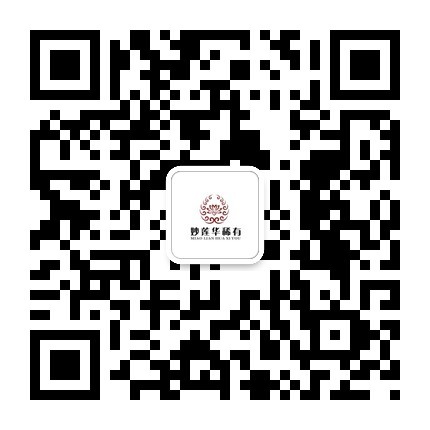 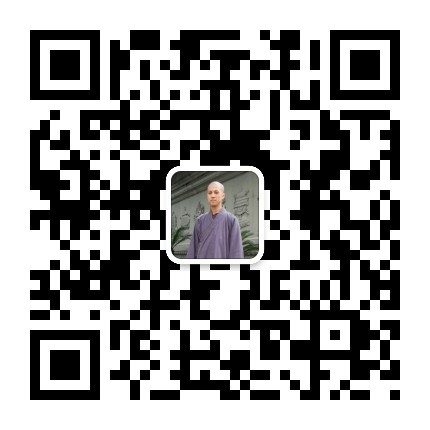 有关雪相法师文集、影音资料等，网络关键词：雪相法师、四生道人、安稳僧、天真妙心、安稳文集、四生语录、四生法音。明静讲堂是天台山翠屏寺雪相法师发起建立的弘法机构，此群为讲堂在网上专用之佛学交流群。讲堂内所讲所学，以三藏十二部经典为所学处，历代祖师为善知识，天台宗理论为依止。所有学习内容，将由指导法师推荐历代祖师大德之典籍为准要，以《佛教修学次第推荐及注意事项》所列之提纲为教材，共同修学佛法，护持佛教，普利一切众生同成正觉。此书为明静讲堂内部学习资料，后期或会更新调整。若有需要者，请与QQ1574914389、635374166联系，索取最新电子档。其法宝之更新内容，均以法师博客和QQ空间为准。读奉经文应注意佛经安置须知1.经典应放在其他书籍的上面，经书有它的层次，由上而下依次为：原文经典、经典注释、一般佛学名相常识、课诵等佛学书籍、圣者言论集、教育性书籍、一般性书籍。2.经书应恭敬放于清净高处，不可随意扔放床上、座椅上等不净处。3.如手捧或装于口袋携带时，不得低于腰部，不可挟腋下。男居士更不可将佛书卷起放入裤袋中，女居士不可将佛书塞入女用皮包中，女用皮包杂物太多，此皆不如法。小本佛经只宜放入上衣口袋，否则犯失敬意。虽细微小节，也不可不知，知即改正，不应再犯。4.不得口吹经上灰尘，应以专用净布拭去。5.不可在经典所在的地方，有种种污秽行为。6.凡经书等法宝阅毕，可辗转流通，赠送其他莲友，不可任意烧毁或丢弃。读诵佛经须知1.经典乃三世诸佛之师、如来法身舍利，亦当作真佛看，不可作纸墨等看。礼诵持念，种种修持，皆当以诚敬为主。2.必须端身正坐，如对圣容，亲聆圆音，不敢萌一念懈怠，不敢起一念分别。从首至尾，一直阅去，无论若文若义，一概不加理会。凡情妄想，卜度思量，将见亵慢之罪。3.不可以口水沾指翻经页。4.不可躺着看经书，更不可以污手触经。5.经书上不可涂写。不得一边谈说杂话、吃东西，一边看经书。其他经论善书亦复如是。　6.中断不看时，应夹放纸条做记号。不可折页、折角，或经书面朝下，作“人”字形搁置。7.不可在洗手间内看经。8.若自己有数本相同的经书，可以广为流传。务须告知对方应当十分尊重恭敬，方可予以恭请，则功德无量。佛经破损处理方法1.佛经是法宝，为众生离苦的指南，应尊重恭敬。若有破损，应速修补，经典所在之处皆有龙天护佑，若任其损坏废置，罪过无量。2.以前请到过一些印刷不精美的经书，或有缺字、漏字的情况，后来又请到了精美的经书；您可以把前者的错别字找出来，用不干胶、计时贴等修正过来，以后再结缘给需要的莲友。3.对破损比较严重，无法修复的经书或者错误比较多的经书，可以焚化，但不可以作一般字纸化，须另设化器，严加防守，不使灰飞它处。以其灰取而装于极密致之布袋中，又加以净沙或净石，俾入水即沉，不致漂于两岸。有过海者，到深处投之海中，或大江深处则可，小沟小河断不可投。如是行者，是为如法。果能依如上所说而行者，无论奉持经书、恭诵经书、助印佛书乃至佛像，均能培植福慧资粮，增长菩提善根，以期于此生中，径证佛果，不退成佛。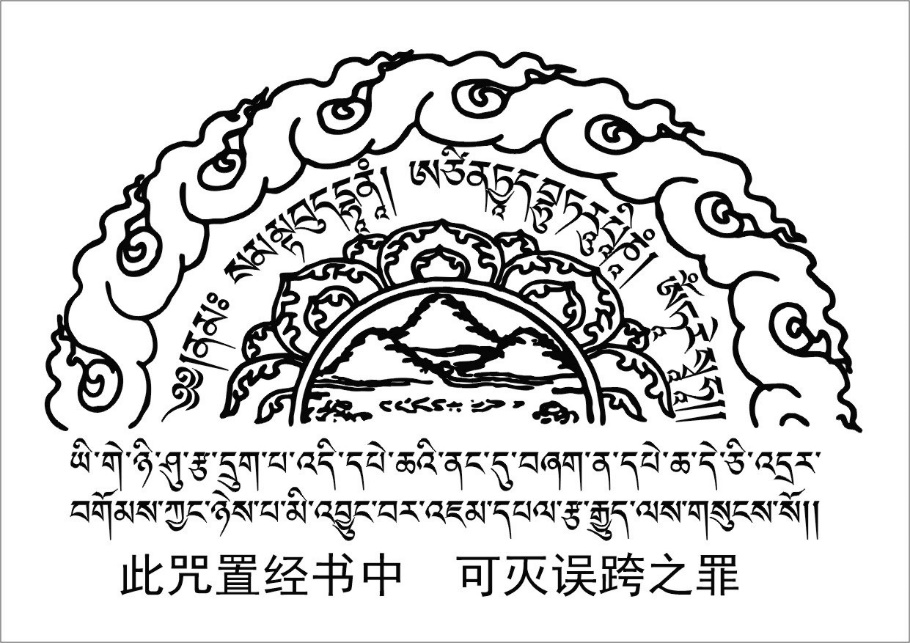 本讲堂仅编订电子档，以供内部参考，个人需要者，请自行打印。重订日期： 2018年9月